Судиславские ВЕДОМОСТИ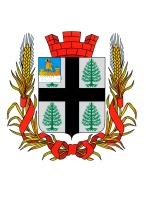 ИНФОРМАЦИОННЫЙ БЮЛЛЕТЕНЬУчредитель: Совет депутатов и администрация городского поселения посёлок Судиславль Судиславского муниципального района Костромской областиРоссийская ФедерацияКостромская областьСудиславский муниципальный районГородское поселение поселок СудиславльСовет депутатовРЕШЕНИЕ15.12.2020 г. № 43О бюджете городского поселения поселок Судиславль на 2021 год и плановый период 2022-2023 г.г.Статья 1. Основные характеристики бюджета городского поселения поселок Судиславль поселения на 2021 год и плановый период 2022-2023г.г. Утвердить основные характеристики бюджета городского поселения поселок Судиславль на 2021 год: 1. Общий объем доходов бюджета поселения в сумме 48 842,29 тыс. рублей, в том числе объем безвозмездных поступлений сумме 33 960,29 тыс. рублей. 2.   Общий объем расходов бюджета поселения в сумме 50 330,49 тыс. рублей. 3.   Дефицит бюджета поселения в сумме -1 488,2 тыс. рублей.Утвердить основные характеристики бюджета городского поселения поселок Судиславль на плановый 2022 год: 1. Общий объем доходов бюджета поселения в сумме 19 069,2 тыс. рублей, в том числе объем безвозмездных поступлений сумме 2 756,2 тыс. рублей. 2.   Общий объем расходов бюджета поселения в сумме 20 700,5 тыс. рублей. 3.   Дефицит бюджета поселения в сумме -1 631,3 тыс. рублей.Утвердить основные характеристики бюджета городского поселения поселок Судиславль на плановый 2023 год: 1. Общий объем доходов бюджета поселения в сумме 19 744,2 тыс. рублей, в том числе объем безвозмездных поступлений сумме 2 889,2 тыс. рублей. 2.   Общий объем расходов бюджета поселения в сумме 21 429,7 тыс. рублей. 3.   Дефицит бюджета поселения в сумме -1 685,5 тыс. рублей.Статья 2. Главные администраторы доходов бюджета поселения, главные администраторы источников финансирования дефицита бюджета поселения.1. Утвердить перечень главных администраторов доходов бюджета поселения и закрепленные за ним виды доходов на 2021 год согласно приложению 1 к настоящему Решению.2. Утвердить перечень главных администраторов доходов бюджета поселения и закрепленные за ним виды доходов на плановый период 2022-2023 г.г. согласно приложению 2 к настоящему Решению.3. Утвердить перечень главных администраторов источников финансирования дефицита бюджета поселения на 2021 год согласно приложению 3 к настоящему Решению.4. Утвердить перечень главных администраторов источников финансирования дефицита бюджета поселения на плановый период 2022-2023 г.г. согласно приложению 4 к настоящему Решению.5. Предоставить право администрации городского поселения поселок Судиславль Судиславского муниципального района Костромской области в случае изменения в 2021 году  и плановом периоде 2022-2023 г.г. бюджетной классификации доходов бюджетов Российской Федерации и (или) классификации источников финансирования дефицитов бюджета вносить соответствующие изменения в перечень главных администраторов доходов бюджета и (или) перечень главных администраторов дефицита бюджета поселения, а так же в состав закрепленных за ними кодов классификации доходов бюджетов Российской Федерации (или) классификации источников финансирования дефицитов бюджета с последующим внесением изменений  в настоящее Решение. Статья 3. Поступление доходов бюджета поселения. Учесть в бюджете поселения на 2021 год поступление доходов согласно приложению 5 к настоящему   Решению. Учесть в бюджете поселения на плановый период 2022-2023 г.г. поступление доходов согласно приложению 6 к настоящему   Решению. Статья 4. Бюджетные ассигнования бюджета поселения на 2021 год и плановый период 2022-2023г.г. 1. Утвердить распределение бюджетных ассигнований на 2021 год по разделам, подразделам, целевым статьям, группам и подгруппам видов расходов классификации расходов бюджетов Российской Федерации     согласно     приложению 7 к настоящему Решению.2.  Утвердить распределение бюджетных ассигнований на плановый период 2022-2023 г.г. по разделам, подразделам, целевым статьям, группам и подгруппам видов расходов классификации расходов бюджетов Российской Федерации     согласно     приложению 8 к настоящему Решению.            3. Утвердить ведомственную структуру расходов бюджета поселения на 2021 год согласно приложению 9 к настоящему Решению.4. Утвердить ведомственную структуру расходов бюджета поселения на плановый период 2022-2023 г.г. согласно приложению 10 к настоящему Решению.5. Утвердить перечень главных распорядителей, распорядителей и прямых получателей средств бюджета городского поселения поселок Судиславль на 2021 год согласно приложению 11 к настоящему Решению.6. Утвердить перечень главных распорядителей, распорядителей и прямых получателей средств бюджета городского поселения поселок Судиславль на плановый период 2022-2023 г.г.  согласно приложению 12 к настоящему Решению.7. Утвердить распределение бюджетных ассигнований на реализацию муниципальных программ городского поселения поселок Судиславль Судиславского муниципального района по подпрограммам и главным распорядителям средств бюджета городского поселения:1) на 2021 год в сумме 21 466,25 тыс.руб. согласно приложению 13 к настоящему решению;2) на 2022 год в сумме 53,408 тыс.руб., на 2023 год в сумме 53,408 тыс.руб.  согласно приложению 14 к настоящему решениюСтатья 5. Резервный фонд администрации городского поселения поселок Судиславль1. Установить размер резервного фонда администрации городского поселения поселок Судиславль на 2021 год в сумме 10,0 тыс. руб.2. Установить размер резервного фонда администрации городского поселения поселок Судиславль на плановый 2022 год в сумме 135,996 тыс. руб.3. Установить размер резервного фонда администрации городского поселения поселок Судиславль на 2023 год в сумме 168,196 тыс. руб.Статья 6. Дорожный фонд городского поселения поселок Судиславль на 2021 год и плановый период 2022-2023г.г.1. Утвердить объем бюджетных ассигнований дорожного фонда городского поселения поселок Судиславль на 2021 год в размере 33 852,7 тыс. руб. за счет прогнозируемого объема доходов бюджета от: - акцизов на автомобильный бензин, дизельное топливо, моторные масла для дизельных и карбюраторных (инжекторных) двигателей, производимые на территории Российской Федерации в размере 645,0 тыс.руб.- за счет налоговых и неналоговых доходов бюджета в размере 33 207,7 тыс.руб.2. Утвердить объем бюджетных ассигнований дорожного фонда городского поселения поселок Судиславль на плановый 2022 год в размере 4 000,0 тыс. руб. за счет прогнозируемого объема доходов бюджета от: - акцизов на автомобильный бензин, дизельное топливо, моторные масла для дизельных и карбюраторных (инжекторных) двигателей, производимые на территории Российской Федерации в размере 676,0 тыс.руб.- за счет налоговых и неналоговых доходов бюджета в размере 3 324,0 тыс.руб.3. Утвердить объем бюджетных ассигнований дорожного фонда городского поселения поселок Судиславль на плановый 2023 год в размере 4 700,0 тыс. руб. за счет прогнозируемого объема доходов бюджета от: - акцизов на автомобильный бензин, дизельное топливо, моторные масла для дизельных и карбюраторных (инжекторных) двигателей, производимые на территории Российской Федерации в размере 710,0 тыс.руб.- за счет налоговых и неналоговых доходов бюджета в размере 3 990,0 тыс.руб.Статья 7. Перечень расходов бюджета поселения, подлежащих финансированию в первоочередном порядке.Утвердить следующий перечень расходов местного бюджета на 2021 год и плановый период 2022-2023 г.г., подлежащих финансированию в   первоочередном порядке:   1.  заработная плата с начислениями на нее; 2. расходы на топливно-энергетические ресурсы, в том числе тепловую, электрическую энергию, природный газ, мазут, торф, уголь и другие; 3.  расходы, связанные с исполнением публичных нормативных обязательств.    4. расходы по обслуживанию и погашению муниципального долга.   5. содержание автомобильных дорог общего пользования.Статья 8. Особенности использования бюджетных ассигнований по обеспечению деятельности органов местного самоуправления поселения и казенных учреждений поселения.1.Установить, что администрация городского поселения поселок Судиславль не вправе принимать решения, приводящие в 2021 году и плановом периоде 2022-2023г.г.к увеличению численности муниципальных служащих, за исключением случаев, связанных с изменением состава или функций исполнительных органов.Статья 9. Предоставление субсидий юридическим лицам (за исключением субсидий государственным (муниципальным) учреждениям), индивидуальным предпринимателям, физическим лицам – производителям товаров, работ, услуг1. Установить, что субсидии юридическим лицам (за исключением субсидий государственным (муниципальным) учреждениям), индивидуальным предпринимателям, физическим лицам - производителям товаров, работ, услуг предоставляются в пределах, предусмотренных настоящим Решением бюджетных ассигнований в случаях осуществления расходов на:- возмещение недополученных доходов, связанных с оказанием коммунальных услуг водоснабжения, водоотведения населению в Порядке, утвержденном Администрацией городского поселения поселок Судиславль Судиславского муниципального района Костромской области;Статья 10. Муниципальный долг и муниципальные внутренние заимствования городского поселения поселок Судиславль.1.Установить:1) верхний предел муниципального внутреннего долга городского поселения поселок Судиславль Судиславского муниципального района Костромской области по состоянию на 1 января 2022 года в сумме 7 853,2тыс. рублей.2) объем расходов на обслуживание муниципального долга городского поселения поселок Судиславль Судиславского муниципального района Костромской на 2021 год в сумме 1 488,2 тыс.рублей.2. Установить:1) верхний предел муниципального внутреннего долга городского поселения поселок Судиславль Судиславского муниципального района Костромской области по состоянию на 1 января 2023 года в сумме 7 996,3 тыс. рублей.2) объем расходов на обслуживание муниципального долга городского поселения поселок Судиславль Судиславского муниципального района Костромской на 2022 год в сумме 1 631,3 тыс.рублей.3. Установить:1) верхний предел муниципального внутреннего долга городского поселения поселок Судиславль Судиславского муниципального района Костромской области по состоянию на 1 января 2024 года в сумме 8 050,5 тыс. рублей.2) объем расходов на обслуживание муниципального долга городского поселения поселок Судиславль Судиславского муниципального района Костромской на 2023 год в сумме 1 685,5 тыс.рублей.4. Установить, что в 2021 году и плановом периоде 2022-2023 г.г. муниципальные гарантии городского поселения поселок Судиславль не предоставляются.5. Утвердить источники финансирования дефицита бюджета поселения на 2021 год согласно приложению № 15.6. Утвердить источники финансирования дефицита бюджета поселения на плановый период 2022-2023 г.г. согласно приложению № 16.Статья 11.  Особенности исполнения бюджета поселения в 2021 году и плановом периоде 2022-2023г.г. Установить, что получатели средств местного бюджета при заключении договоров (государственных контрактов) на поставку товаров (работ, услуг), подлежащих оплате за счет средств бюджета поселения, вправе предусматривать авансовые     платежи:     - в размере до 100 процентов включительно суммы договора (муниципального контракта) –     по  договорам  (муниципальным контрактам) о предоставлении услуг связи, о подписке на печатные    издания  и   об их приобретении, о приобретении горюче- смазочных материалов,   об   обучении  на  курсах   повышения  квалификации и профессиональной подготовке по организационным взносам за участие в семинарах, форумах и соревнованиях    по договорам    обязательного    страхования    гражданской   ответственности владельцев транспортных средств, по договорам, подлежащим оплате за счет резервного фонда администрации поселения.      - в размере до 30 процентов суммы договора (муниципального контракта), если   иное не   предусмотрено действующим законодательством, - по остальным договорам (муниципальным контрактам).Статья 12. Кассовое обслуживание исполнения бюджета поселения. Кассовое обслуживание исполнения местного бюджета осуществляется в соответствии со статьей 215.1 Бюджетного кодекса Российской Федерации на лицевом счете Администрации (далее – единый счет бюджета), открытом в Управлении Федерального казначейства по Костромской области.Учет операций по исполнению местного бюджета на едином счете бюджета возлагается на Администрацию на основе соглашений с использованием лицевых счетов получателей средств местного бюджета.Статья 13. Вступление в силу настоящего решения.Настоящее решение вступает в силу с 1 января 2021 года и подлежит официальному опубликованию. Председатель Совета депутатов	городского поселения посёлок Судиславль: 				С.В.МамонтовГлава городскогопоселения поселок Судиславль: 						М.А.БеляеваПриложение № 1к решению Совета депутатовгородского поселения поселок Судиславльот 15.12.2020 г. № 43 Перечень главных администраторов доходов бюджета городского поселения поселок Судиславль на 2021 г. Приложение № 2к решению Совета депутатовгородского поселения поселок Судиславльот 15.12.2020 г. № 43Перечень главных администраторов доходов бюджета городского поселения поселок Судиславль на плановый период 2022-2023г.г.Приложение № 3к решению Совета депутатовгородского поселения поселок Судиславльот 15.12.2020 г. № 43Перечень главных администраторов источников финансирования дефицита бюджета городского поселения поселок Судиславль на 2021 г.Приложение № 4к решению Совета депутатовгородского поселения поселок Судиславльот 15.12.2020 г. № 43Перечень главных администраторов источников финансирования дефицита бюджета городского поселения поселок Судиславль на плановый период 2022-2023г.г.            Приложение № 5к решению Совета депутатовгородского поселения поселок Судиславльот 15.12.2020 г. № 43Поступление доходов на 2021 год в городское поселение поселок СудиславльПриложение № 6к решению Совета депутатовгородского поселения поселок Судиславльот 15.12.2020 г. № 43Поступление доходов на плановый 2022-2023 года в городское поселение поселок СудиславльПриложение № 7к решению Совета депутатовгородского поселения поселок Судиславльот от 15.12.2020 г. № 43Расходы бюджета городского поселения поселок Судиславль на 2021 год. Распределение расходов бюджета городского поселения поселок Судиславль на 2021 год по разделам, подразделам, целевым статьям, группам (группам и подгруппам), видом расходов    Приложение № 8к решению Совета депутатовгородского поселения поселок Судиславльот 15.12.2020 г. № 43Расходы бюджета городского поселения поселок Судиславль на плановый 2022-2023 годы. Распределение расходов бюджета городского поселения поселок Судиславль на плановый 2022-2023 годы по разделам, подразделам, целевым статьям, группам (группам и подгруппам), видом расходов    Приложение № 9к решению Совета депутатовгородского поселения поселок Судиславльот 15.12.2020 г. № 43Ведомственная структура расходов бюджета городского поселения поселок Судиславль на 2021 год.                                                                                                                                        Приложение № 10к решению Совета депутатовгородского поселения поселок Судиславльот 15.12.2020 г. № 43Ведомственная структура расходов бюджета городского поселения поселок Судиславль на плановый 2022-2023 годыПриложение № 11к решению Совета депутатовгородского поселения поселок Судиславльот 15.12.2020 г. № 43Перечень прямых получателей средств из бюджета городского поселения поселок Судиславль на 2021 г.Приложение № 12к решению Совета депутатовгородского поселения поселок Судиславльот 15.12.2020 г. № 43Перечень прямых получателей средств из бюджета городского поселения поселок Судиславль на плановый 2022-2023 годы.Приложение № 13к решению Совета депутатовгородского поселения поселок Судиславльот 15.12.2020 г. № 43Распределение бюджетных ассигнований на реализацию муниципальных программгородского поселения поселок Судиславль Судиславского муниципального района по подпрограммам и главным распорядителям средств бюджета городского поселения  на 2021 годПриложение № 14к решению Совета депутатовгородского поселения поселок Судиславльот 15.12.2020 г. № 43Распределение бюджетных ассигнований на реализацию муниципальных программ городского поселения поселок Судиславль Судиславского муниципального района по подпрограммам и главным распорядителям средств бюджета городского поселения  на 2022-2023 годыПриложение № 15к решению Совета депутатовгородского поселения поселок Судиславльот 15.12.2020 г. № 43Источники финансирования дефицита бюджета городского поселенияпоселок Судиславль на 2021 г. (тыс.рублей)Приложение № 16к решению Совета депутатовгородского поселения поселок Судиславльот 15.12.2020 г. № 43Источники финансирования дефицита бюджета городского поселенияпоселок Судиславль на плановый 2022 г. (тыс.рублей)Источники финансирования дефицита бюджета городского поселенияпоселок Судиславль на плановый 2023 г. (тыс.рублей)Приложение № 17к решению Совета депутатовгородского поселения поселок Судиславльот 15.12.2020 г. № 43Программа муниципальных внутренних заимствований Администрации городского поселения поселок Судиславль на 2021 годПриложение № 18к решению Совета депутатовгородского поселения поселок Судиславльот 15.12.2020 г. № 43Программа муниципальных внутренних заимствований Администрации городского поселения поселок Судиславль на плановый 2022 годПрограмма муниципальных внутренних заимствований Администрации городского поселения поселок Судиславль на плановый 2023 годРоссийская ФедерацияКостромская областьСудиславский муниципальный районГородское поселение поселок СудиславльСовет депутатовРЕШЕНИЕ15.12.2020 г. № 44О внесении изменений и дополнений в решениеСовета депутатов городского поселения поселок Судиславль от 13.12.2019 г. № 51"О бюджете городского поселения поселок Судиславль на 2020 год и плановый период 2021-2022 г.г."Рассмотрев проект решения Совета депутатов городского поселения поселок Судиславль «О внесении изменений и дополнений в решение Совета депутатов городского поселения поселок Судиславль от 13.12.2019 г. № 51 "О бюджете городского поселения поселок Судиславль на 2020 год и плановый период 2021-2022 г.г.", внесенный   главой городского поселения поселок Судиславль Беляевой М.А. в порядке правотворческой инициативы, Совет депутатов решил:1. Внести в решение Совета депутатов городского поселения поселок Судиславль от 13.12.2019 г. № 51 "О бюджете городского поселения поселок Судиславль на 2020 год и плановый период 2021-2022 г.г." следующие изменения:1.1 Статью 1, 5, 6 изложить в новой редакцииСтатья 1. Основные характеристики бюджета городского поселения поселок Судиславль поселения на 2020 год и плановый период 2021-2022г.г. Утвердить основные характеристики бюджета городского поселения поселок Судиславль на 2020 год: 1. Общий объем доходов бюджета поселения в сумме 44 051,763 тыс. рублей, в том числе объем безвозмездных поступлений сумме 28 701,763 тыс. рублей. 2.   Общий объем расходов бюджета поселения в сумме 45 586,763 тыс. рублей. 3.   Дефицит бюджета поселения в сумме -1 535,0тыс. рублей.Статья 5. Резервный фонд администрации городского поселения поселок Судиславль1. Установить размер резервного фонда администрации городского поселения поселок Судиславль на 2020 год в сумме 50,0 тыс. руб.Статья 6. Дорожный фонд городского поселения поселок Судиславль на 2020 год и плановый период 2021-2022г.г.1. Утвердить объем бюджетных ассигнований дорожного фонда городского поселения поселок Судиславль на 2020 год в размере 27 115,788 тыс. руб. за счет прогнозируемого объема доходов бюджета от: - акцизов на автомобильный бензин, дизельное топливо, моторные масла для дизельных и карбюраторных (инжекторных) двигателей, производимые на территории Российской Федерации в размере 640,0 тыс.руб.- за счет налоговых и неналоговых доходов бюджета в размере 26 475,788 тыс.руб.1.2 Приложения 5; 7; 9; 13; 15 изложить в новой редакции, согласно приложениям 1; 2; 3; 4; 5; к настоящему решению. 2. Настоящее решение направить главе городского поселения Беляевой М.А. для подписания и опубликования.	3. Контроль за исполнением настоящего решения возложить на постоянную депутатскую комиссию по экономике, бюджету и налогам.	4. Настоящее решение вступает в силу со дня его официального опубликования.Председатель Совета депутатов	городского поселения посёлок Судиславль: 				С.В.МамонтовГлава городскогопоселения поселок Судиславль: 						М.А.БеляеваПриложение 1к решению Совета депутатов городского поселения поселок Судиславль от 15.12.2020 г. № 44Приложение 5Поступление доходов на 2020 год в городское поселение поселок СудиславльПриложение 2к решению Совета депутатов городского поселения поселок Судиславль от 15.12.2020 г. № 44Приложение 7Расходы бюджета городского поселения поселок Судиславль на 2020 год. Распределение расходов бюджета городского поселения поселок Судиславль на 2020 год по разделам, подразделам, целевым статьям, группам (группам и подгруппам), видом расходов                        Приложение 3к решению Совета депутатов городского поселения поселок Судиславль от 15.12.2020 г. № 44Приложение 9Ведомственная структура расходов бюджета городского поселения поселок Судиславль на 2020 год. Приложение 4к решению Совета депутатов городского поселения поселок Судиславль от 15.12.2020 г. № 44 Приложение 13Распределение бюджетных ассигнований на реализацию муниципальных программгородского поселения поселок Судиславль Судиславского муниципального района по подпрограммам и главным распорядителям средств бюджета городского поселения  на 2020 годПриложение 5к решению Совета депутатов городского поселения поселок Судиславль от 15.12.2020 г. № 44Приложение 15Источники финансирования дефицита бюджета городского поселенияпоселок Судиславль на 2020 г. (тыс.рублей)Российская ФедерацияКостромская областьСудиславский муниципальный районГородское поселение посёлок СудиславльСовет депутатовРЕШЕНИЕот 15.12.2020 года № 45О внесении изменений в РешениеСовета депутатов городского поселенияпосёлок Судиславль Судиславскогомуниципального района Костромскойобласти от 09.10.2020 г. № 34 «Обутверждении Положения о порядкеорганизации и проведения публичныхслушаний в городском поселении посёлокСудиславльВ целях реализации права населения городского поселения посёлок Судиславль Судиславского муниципального района Костромской области на непосредственное участие в осуществлении местного самоуправления, в соответствии со статьёй 28 Градостроительного кодекса Российской Федерации,Совет депутатов РЕШИЛ:1. Внести изменения в Положение о порядке организации и проведения публичных слушаний в городском поселении посёлок Судиславль Судиславского муниципального района Костромской области, на основании ст. 28 ГрК РФ.2. Изложить, пункт 6 подпункт 3 Положения о порядке организации и проведения публичных слушаний в городском поселении посёлок Судиславль Судиславского муниципального района Костромской области, в следующей редакции:«3. Срок проведения публичных слушаний по проекту, предусматривающему внесение изменений в генеральный план, с момента жителей муниципального образования о проведении таких публичных слушаний до дня опубликования заключения о результатах публичных слушаний определяется уставом муниципального образования и (или) нормативным правовым актом представительного органа муниципального образования и не может быть менее одного месяца и более двух месяцев.»3. Обнародовать настоящее решение в общественных местах.4. Контроль за исполнением настоящего решения возложить на постоянную комиссию по местному самоуправлению, социальной политике и депутатской этике.5. Настоящее решение вступает в силу с момента его подписания.Председатель Совета депутатовгородского поселения посёлок Судиславль: 						 С.В. МамонтовГлава городского поселенияпосёлок Судиславль: 									М.А. БеляеваУтвержденорешением Совета депутатовгородского поселенияпосёлок Судиславльот 30.06.2006 г. № 47Положениео порядке организации и проведения публичных слушаний в городском поселениипосёлок Судиславль Судиславского муниципального районаКостромской области1. Общие положения1. Публичные слушания — это одна из форм реализации населением городского поселения посёлок Судиславль своего конституционного права на местное самоуправление.2. Публичные слушания проводятся в соответствии с Конституцией Российской Федерации, федеральным законодательством, законами Костромской области, а также в соответствии с Уставом муниципального образования городское поселение посёлок Судиславль Судиславского муниципального района Костромской области (далее — Устав) и настоящим положением.3. Не допускается принятие муниципального правового акта, проект которого выносится на публичные слушания, до получения результатов публичных слушаний.2. Цели проведения публичных слушаний1. Публичные слушания проводятся для достижения следующих целей:1) информирования населения о предполагаемых решениях органов местного самоуправления;2) выявления общественного мнения по теме и вопросам, выносимым на публичные слушания;3) осуществления взаимодействия органов местного самоуправления городского поселения посёлок Судиславль с населением;4) подготовки предложений и рекомендаций по обсуждаемой проблеме.3. Вопросы, выносимые на публичные слушания1. На публичные слушания в соответствии с действующим законодательством, Уставом и в порядке, предусмотренном настоящим Положением должны выноситься:1) проект Устава, а также проект муниципального правового акта о внесении изменений и дополнений в Устав;2) проект бюджета района и отчёт о его исполнении;3) проекты планов и программ развития городского поселения посёлок Судиславль, проекты правил землепользования и застройки, проекты планировки территорий и проекты межевания территорий, а также вопросы предоставления разрешений на условно разрешённый вид использования земельных участков и объектов капитального строительства, вопросы отклонения от предельных параметров разрешённого строительства, реконструкции объектов капитального строительства вопросы изменения одного вида разрешённого использования земельных участков и объектов капитального строительства на другой вид такого использования при отсутствии утверждённых правил землепользования и застройки;4) вопросы о преобразовании городского поселения посёлок Судиславль.2. На публичные слушания не могут быть вынесены вопросы:1) относящиеся в соответствии с действующим законодательством к ведению Российской Федерации, Костромской области, Судиславского муниципального района, к совместному ведению Российской Федерации, Костромской области и Судиславского муниципального района;2) противоречащие Конституции РФ, общепризнанным нормам и принципам международного права, действующему федеральному законодательству, Уставу (основному закону) Костромской области и действующему областному и районному законодательству;3) противоречащие общепризнанным нормам морали и нравственности;4) о доверии или недоверии органам и должностным лицам местного самоуправления, об их поддержке или ответственности.4. Инициаторы проведения публичных слушаний. Оргкомитет по проведению публичных слушаний1. Публичные слушания проводятся по инициативе населения, Совета депутатов городского поселения посёлок Судиславль или главы городского поселения посёлок Судиславль.2. Органом, ответственным за подготовку и проведение публичных слушаний, является Оргкомитет по проведению публичных слушаний (далее — Оргкомитет), который формируется и действует в порядке и на условиях, предусмотренных настоящим Положением.3. В случае если публичные слушания проводятся по инициативе населения или Совета депутатов городского поселения посёлок Судиславль, решение об их проведении принимает Совет депутатов городского поселения посёлок Судиславль.4. С инициативой о проведении публичных слушаний от имени населения в Совете депутатов городского поселения посёлок Судиславль обращается инициативная группа, созданная в соответствии с требованиями настоящего Положения.5. Членами инициативной группы могут быть только граждане, обладающие правом участвовать в публичных слушаниях.6. Инициативная группа должна насчитывать не менее 50 человек.7. В заявлении должны быть указаны:1) тема публичных слушаний (вопросы, проект муниципального правового акта, выносимые на публичные слушания);2) цели проведения публичных слушаний;3) предполагаемая дата и место проведения публичных слушаний;4) список кандидатур для включения в состав Оргкомитета.8. Заявление подписывается всеми инициаторами публичных слушаний. К заявлению прикладывается список инициативной группы (Прилагается), а также протокол собрания инициативной группы, на котором было принято решение о выдвижении инициативы.9. Совет депутатов городского поселения посёлок Судиславль рассматривает поступившее заявление на ближайшем очередном заседании, на котором вправе с обоснованием необходимости проведения публичных слушаний выступить уполномоченное инициативной группой лицо.10. По результатам рассмотрения заявления Совет депутатов городского поселения посёлок Судиславль принимает решение о проведении публичных слушаний либо об отклонение заявления. Решение об отклонении заявления должно быть обоснованным.11. В случае если публичные слушания проводятся по инициативе главы городского поселения посёлок Судиславль, решение об их проведении принимает глава городского поселения посёлок Судиславль.12. Орган или должностное лицо, принявшее решение о проведении публичных слушаний, формирует Оргкомитет из числа депутатов Совета депутатов городского поселения посёлок Судиславль и сотрудников администрации городского поселения посёлок Судиславль. В случае если инициатором проведения публичных слушаний является население городского поселения посёлок Судиславль, в Оргкомитет включаются представители соответствующей инициативной группы.13. Полномочия Оргкомитета прекращаются после передачи в соответствии с настоящим Положением итогового документа публичных слушаний, органу или должностному лицу, принявшему решение о проведении публичных слушаний.5. Участники публичных слушаний1. Участниками публичных слушаний с правом выступления являются жители городского поселения посёлок Судиславль, достигшие возраста 18 лет, которые внесли в Оргкомитет в письменной форме свои предложения по теме публичных слушаний, а также глава городского поселения посёлок Судиславль, депутаты Совета депутатов городского поселения посёлок Судиславль.2. Участниками публичных слушаний без права выступления на публичных слушаниях могут быть все заинтересованные жители городского поселения посёлок Судиславль.6. Подготовка публичных слушаний1. Объявление о проведении публичных слушаний по проекту муниципального правового акта публикуется в местных средствах массовой информации или обнародуется в общественных местах не позднее, чем за 20 дней до даты их проведения.2. Период времени с момента опубликования или обнародования проекта, соответствующего муниципального правового акта и до даты проведения публичных слушаний не может быть более 30 дней.3. Срок проведения публичных слушаний по проекту, предусматривающему внесение изменений в генеральный план, с момента жителей муниципального образования о проведении таких публичных слушаний до дня опубликования заключения о результатах публичных слушаний определяется уставом муниципального образования и (или) нормативным правовым актом представительного органа муниципального образования и не может быть менее одного месяца и более двух месяцев.4. Источником финансирования расходов на проведение публичных слушаний являются средства бюджета городского поселения посёлок Судиславль.5. При принятии Советом депутатов городского поселения посёлок Судиславль решения о назначении публичных слушаний глава городского поселения посёлок Судиславль по согласованию с главой администрации городского поселения посёлок Судиславль в 2-х дневный срок назначает ответственных специалистов администрации городского поселения посёлок Судиславль по подготовке и проведению публичных слушаний. При принятии решения главой городского поселения посёлок Судиславль, ответственные специалисты указываются в решении о проведении публичных слушаний.6. Ответственные специалисты организуют проведение первого заседания Оргкомитета.7. Оргкомитет в процессе подготовки к публичным слушаниям:1) составляет план работы по подготовке и проведению публичных слушаний, определяет ответственных за выполнение отдельных этапов подготовки плана в целом;2) определяет перечень должностных лиц, специалистов, организаций и других представителей общественности и направляет им официальные обращения с просьбой дать свои предложения по теме публичного слушания;3) проводит анализ материалов, представленных участниками публичных слушаний;4) составляет список лиц, участвующих в публичных слушаниях, включая состав приглашённых лиц;5) назначает председательствующего и секретаря публичных слушаний для ведения публичных слушаний, и составления протокола;6) определяет докладчиков (содокладчиков);7) устанавливает порядок выступлений на публичных слушаниях;8) организует подготовку итогового документа по образцу (Прилагается) к настоящему Положению.8. Оргкомитет при подготовке и проведении публичных слушаний вправе привлекать к своей деятельности граждан и специалистов для выполнения консультационных и экспертных работ.7. Проведение публичных слушаний1. Перед началом проведения публичных слушаний Оргкомитет организует регистрацию его участников с правом выступления и выдачу проекта итогового документа.2. Председательствующий на публичных слушаниях открывает слушания, оглашает тему публичных слушаний, перечень вопросов, выносимых на публичные слушания, основания и причины их проведения, предложения Оргкомитета по порядку проведения публичных слушаний, представляет секретаря публичных слушаний.3. Секретарь публичных слушаний ведёт протокол.4. Время выступления определяется председательствующим на публичных слушаниях, исходя из количества выступающих и времени, отведённого для проведения публичных слушаний, но не более 10 минут на одно выступление.5. Для организации обсуждений председательствующий объявляет вопрос, по которому проводится обсуждение, и предоставляет слово участникам публичных слушаний с правом выступления для аргументации своих предложений о дополнениях и изменениях к проекту муниципального правового акта в порядке поступления их предложений.6. По окончании выступления участника публичных слушаний (или при истечении предоставленного времени), председательствующий даёт возможность иным участникам публичных слушаний задать уточняющие вопросы по позиции и (или) аргументам выступающего участника публичных слушаний и предоставляет дополнительное время для ответов на вопросы.8. Проведение общественных обсуждений по вопросу градостроительной деятельности.1. В целях соблюдения права человека на благоприятные условия жизнедеятельности, прав и законных интересов правообладателей земельных участков и объектов капитального строительства по проектам генеральных планов, проектам правил землепользования и застройки, проектам планировки территории, проектам межевания территории, проектам правил благоустройства территорий, проектам, предусматривающим внесение изменений в один из указанных утвержденных документов, проектам решений о предоставлении разрешения на условно разрешенный вид использования земельного участка или объекта капитального строительства, проектам решений о предоставлении разрешения на отклонение от предельных параметров разрешенного строительства, реконструкции объектов капитального строительства (далее - проекты) в соответствии с уставом муниципального образования и (или) нормативным правовым актом представительного органа муниципального образования и с учетом положений настоящего Кодекса проводятся общественные обсуждения или публичные слушания, за исключением случаев, предусмотренных настоящим Кодексом и другими федеральными законами.2. Участниками общественных обсуждений или публичных слушаний по проектам генеральных планов, проектам правил землепользования и застройки, проектам планировки территории, проектам межевания территории, проектам правил благоустройства территорий, проектам, предусматривающим внесение изменений в один из указанных утвержденных документов, являются граждане, постоянно проживающие на территории, в отношении которой подготовлены данные проекты, правообладатели находящихся в границах этой территории земельных участков и (или) расположенных на них объектов капитального строительства, а также правообладатели помещений, являющихся частью указанных объектов капитального строительства.3. Участниками общественных обсуждений или публичных слушаний по проектам решений о предоставлении разрешения на условно разрешенный вид использования земельного участка или объекта капитального строительства, проектам решений о предоставлении разрешения на отклонение от предельных параметров разрешенного строительства, реконструкции объектов капитального строительства являются граждане, постоянно проживающие в пределах территориальной зоны, в границах которой расположен земельный участок или объект капитального строительства, в отношении которых подготовлены данные проекты, правообладатели находящихся в границах этой территориальной зоны земельных участков и (или) расположенных на них объектов капитального строительства, граждане, постоянно проживающие в границах земельных участков, прилегающих к земельному участку, в отношении которого подготовлены данные проекты, правообладатели таких земельных участков или расположенных на них объектов капитального строительства, правообладатели помещений, являющихся частью объекта капитального строительства, в отношении которого подготовлены данные проекты, также правообладатели земельных участков и объектов капитального строительства, подверженных риску негативного воздействия на окружающую среду в результате реализации данных проектов.9. Результаты публичных слушаний1. В процессе проведения публичных слушаний принимаются предложения о дополнениях и изменениях к опубликованному проекту муниципального правового акта, оформленные в протоколе проведения публичных слушаний.2. Предложения о дополнениях и изменениях к опубликованному проекту муниципального правового акта включаются в итоговый документ публичных слушаний, составленный по форме, утверждённой настоящим Положением (Прилагается).3. Итоговый документ принимается большинством голосов от числа принявших участие в публичных слушаниях лиц и подписывается председательствующим и секретарём публичных слушаний.4. Итоговый документ публичных слушаний представляется органу или должностному лицу, принявшему решение о проведении публичных слушаний.5. Орган или должностное лицо, принявшее решение о проведении публичных слушаний, обеспечивает опубликование итогового документа публичных слушаний в местных средствах массовой информации.СПИСОК ИНИЦИАТИВНОЙ ГРУППЫПубличные слушания по проекту: ____________________________________________________________________________________________________________________________________________________________________________________________________________________________________________________________________________________________________________________________________________________________________________________________________________________________________________(Ф.И.О., адрес места жительства, паспорт серия, № лица ответственного за сбор подписей, его подпись и дата)ИТОГОВЫЙ ДОКУМЕНТ ПУБЛИЧНЫХ СЛУШАНИЙ (ПРОТОКОЛ)ПО______________________________________________________Публичные слушания назначены решением Совета депутатов городского поселения посёлок Судиславль (постановлением главы городского поселения посёлок Судиславль) от «___» ____________ г. № ____Тема публичных слушаний:________________________________________________________________________________________________________________________________________________________Дата проведения: «___» __________ г.Место проведения:________________________________________________________________________________________________________________________________________________________Присутствовали:________________________________________________________________________________________________________________________________________________________Вопросы, вынесенные на обсуждение:________________________________________________________________________________________________________________________________________________________Выступали:________________________________________________________________________________________________________________________________________________________Предложения и рекомендации экспертов, дата их внесения:Предложение вынесено (поддержано):1.____________________________________________________________________________Формулировка вопроса1.1 _________________________________________________________________________Текст рекомендации (предложения) ______________________________________________Ф.И.О. эксперта (название организации) ___________________________________________Итоги рассмотрения вопроса:________________________________________________________________________________________________________________________________________________________Итоги публичных слушаний:________________________________________________________________________________________________________________________________________________________Председательствующий на публичных слушаниях:Секретарь публичных слушаний:Российская ФедерацияКостромская областьСудиславский муниципальный районАдминистрация городского поселения поселок СудиславльПОСТАНОВЛЕНИЕот 04.12.2020 г. № 89О рассмотрении вопросов правоприменительнойпрактики по результатам вступивших в законнуюсилу решений судов, арбитражных судов о признаниинедействительными ненормативных правовых актов,незаконными решений и действий (бездействия)администрации городского поселения поселок СудиславльСудиславского муниципального района Костромской областиВ соответствии с пунктом 2.1 статьи 6 Федерального закона от 25.12.2008 г. № 273-ФЗ «О противодействии коррупции», пунктом 38 части 1 статьи 14 Федерального закона от 06.10.2003 № 131-ФЗ «Об общих принципах организации местного самоуправления в Российской Федерации», Уставом муниципального образования городское поселение поселок Судиславль Судиславского муниципального района Костромской области,Администрация городского поселения поселок Судиславль постановляет:1. Создать рабочую группу администрации городского поселения поселок Судиславль по рассмотрению вопросов правоприменительной практики по результатам вступивших в законную силу решений судов, арбитражных судов о признании недействительными ненормативных правовых актов, незаконными решений и действий (бездействия) администрации городского поселения поселок Судиславль и её должностных лиц и утвердить её состав согласно приложению № 1 к настоящему постановлению.2. Утвердить порядок рассмотрения вопросов правоприменительной практики по результатам вступивших в законную силу решений судов, арбитражных судов о признании недействительными ненормативных правовых актов, незаконных решений и действий (бездействия) администрации городского поселения поселок Судиславль и её должностных лиц согласно приложению № 2 к настоящему постановлению.3. Контроль за исполнением оставляю за собой.4. Настоящее постановление вступает в силу со дня его официального опубликования.Глава городского поселенияпоселок Судиславль                                                                                                    М.А. БеляеваПриложение № 1к постановлению администрациигородского поселения поселок Судиславльот 04.12.2020 г. № 89Состав рабочей группы администрации городского поселения поселок Судиславль по рассмотрению вопросов правоприменительной практики по результатам вступивших в законную силу решений судов, арбитражных судов о признании недействительными ненормативных правовых актов, незаконными решений и действий (бездействия) администрации городского поселения поселок Судиславль и её должностных лицПредседатель рабочей группы:Заместитель главы администрации городского поселения поселок Судиславль — Малярова Алла Александровна.Члены рабочей группы:  Советник главы администрации городского поселения поселок Судиславль — Сидорова Юлия Владимировна;Специалист в сфере закупок администрации городского поселения поселок Судиславль — Румянцева Карина Дмитриевна;Юрист МКУ «Чистый город» - Молчанов Артём Романович.Секретарь рабочей группы:Советник главы администрации городского поселения поселок Судиславль — Смирнова Галина Витальевна.Приложение № 2к постановлению администрациигородского поселения поселок Судиславльот 04.12.2020 г. № 89Порядок рассмотрения вопросов правоприменительной практики по результатам вступивших в законную силу решений судов, арбитражных судов о признании недействительными ненормативных правовых актов, незаконными решений и действий (бездействия) администрации городского поселения поселок Судиславль и её должностных лиц1. Настоящий Порядок разработан во исполнение положений пункта 2.1 статьи 6 Федерального закона от 25.12.2008 г. № 273-ФЗ «О противодействии коррупции» и устанавливает процедуру рассмотрения вопросов правоприменительной практики по результатам вступивших в законную силу решений судов, арбитражных судов о признании недействительными (недействующими) ненормативных правовых актов, незаконными решений и действий (бездействия) администрации городского поселения поселок Судиславль (далее — Администрация) и её должностных лиц (далее — вопросы правоприменительной практики) в целях выработки и принятия мер по предупреждению и устранению причин выявленных нарушений.При отсутствии вступивших в законную силу решений судов, арбитражных судов о признании недействительными ненормативных правовых актов, незаконными решений и действий (бездействия) Администрации и её должностных лиц установленная настоящим Порядком процедура рассмотрения вопросов правоприменительной практики не проводится.2. Рассмотрение вопросов правоприменительной практики включает в себя:анализ вступивших в законную силу решений судов, арбитражных судов о признании недействительными ненормативных правовых актов, незаконными решений и действий (бездействия) Администрации и её должностных лиц (далее — Судебные решения);выявление причин, послуживших основаниями признания недействительными ненормативных правовых актов, незаконными решений и действий (бездействия) Администрации и её должностных лиц;последующая разработка и реализация системы мер, направленных на предупреждение и устранение указанных причин;контроль результативности принятых мер, последующей правоприменительной практики.3. Должностное лицо, принимавшее участие в рассмотрении судом дела о признании недействительным ненормативного правового акта, незаконными решения и действий (бездействия) Администрации и её должностных лиц, в срок не позднее 14 календарных дней со дня вступления судебного решения в законную силу направляет информацию о вынесенном судебном решении с приложением копии указанного судебного решения Юрист МКУ «Чистый город» (далее — специалист).4. В информации, направляемой в соответствии с пунктом 3 настоящего Порядка, подлежит отражению позиция относительно:причин принятия Администрацией и её должностными лицами ненормативного правового акта, решения и совершения ими действий (бездействия), признанных судом недействительным или незаконными;причин, послуживших основаниями признания недействительными ненормативных правовых актов, незаконными решений и действий (бездействия) Администрации и её должностных лиц.5. Специалист ведёт учёт судебных решений о признании недействительными ненормативных правовых актов, незаконными решений и действий (бездействия) Администрации и её должностных лиц.6. Информация, представленная в соответствии с пунктами 3 и 4 настоящего Порядка, обобщается специалистом по итогам истекшего квартала и в срок до 15 числа месяца, следующего за отчётным кварталом, представляется председателю рабочей группы Администрации по рассмотрению вопросов правоприменительной практики по результатам вступивших в законную силу решений судов, арбитражных судов о признании недействительными ненормативных правовых актов, незаконными решений и действий (бездействия) Администрации и её должностных лиц (далее — рабочая группа).7. Председатель рабочей группы на основании материалов, полученных в соответствии с пунктом 6 настоящего Порядка, назначает дату и место проведения заседания рабочей группы, рассматривает вопрос о необходимости привлечения к деятельности рабочей группы иных лиц.8. Заседание рабочей группы проводится в срок до 25 числа месяца, следующего за отчетным кварталом.9. Секретарь рабочей группы извещает всех членов рабочей группы и иных работников Администрации, иных лиц, привлеченных к деятельности рабочей группы, о дате, месте и времени проведения заседания рабочей группы не позднее, чем за 10 рабочих дней до начала заседания.10. Заседания рабочей группы считаются правомочными, если на них присутствует более половины её членов.При отсутствии кворума членов рабочей группы её председателем назначается иная дата, а также время проведения заседания рабочей группы.11. В ходе рассмотрения вопросов правоприменительной практики по каждому случаю признания недействительным ненормативного правового акта, незаконными решений и действий (бездействия) Администрации городского поселения поселок Судиславль и её должностных лиц определяются:причины принятия Администрацией и её должностными лицами ненормативного правового акта, решения и совершения ими действий (бездействия), признанных судом недействительным или незаконными;причины, послужившие основаниями признания недействительным ненормативного правового акта, незаконными решений и действий (бездействия) Администрации и её должностных лиц;при наличии ранее направленных рекомендаций рабочей группы рассматриваются результаты их исполнения.В случае неисполнения ранее направленных рекомендаций рабочей группы выясняются причины их неисполнения (неполного исполнения).12. По итогам рассмотрения вопросов правоприменительной практики по каждому случаю признания недействительным ненормативного правового акта, незаконным решений и действий (бездействия) Администрации и её должностных лиц рабочая группа принимает решение, в котором:устанавливается, что в рассматриваемой ситуации содержатся (не содержатся) признаки коррупционных фактов;даются рекомендации ответственным должностным лицам по разработке и принятию мер в целях предупреждения и устранения причин выявленных нарушений или устанавливается отсутствие необходимости разработки и принятия таких мер.По итогам рассмотрения результатов исполнения ранее направленных рекомендаций принимается решение, в котором устанавливается, что указанные рекомендации исполнены (не исполнены) либо необходимо продолжить их исполнение (в случае длительного характера исполнения рекомендаций).В случае неисполнения (неполного исполнения) ранее данных рекомендаций ответственным должностным лицам даются новые рекомендации по разработке и принятию мер в целях предупреждения и устранения причин выявленных нарушений.13. Решения рабочей группы принимаются открытым голосованием простым большинством голосов присутствующих на заседании членов рабочей группы и оформляются протоколом, который подписывается председателем рабочей группы и секретарём рабочей группы.14. В протоколе судебного заседания рабочей группы указываются:дата заседания, присутствующие на заседании члены рабочей группы и иные приглашенные лица;реквизиты судебных актов, явившихся основанием для рассмотрения вопросов правоприменительной практики (наименование суда, дата вынесения и вид судебного акта), краткое изложение сути принятого судом решения (определения, постановления);фамилия, имя, отчество выступавших на заседании лиц и краткое описание изложенных выступлений;результаты голосования по каждому случаю признания недействительным ненормативного правового акта, незаконными решений и действий (бездействия) Администрации и её должностных лиц;принятое по каждому случаю признания недействительным ненормативного правового акта, незаконными решений и действий (бездействия) Администрации и её должностных лиц решение;результаты исполнения ранее данных рекомендаций, рассмотренных на заседании рабочей группы;принятое по итогам рассмотрения результатов исполнения ранее данных рекомендаций решение.15. Копии судебных решений, а также иные материалы, явившиеся предметом рассмотрения рабочей группы, приобщаются к протоколу и хранятся вместе с ним.Выписка из протокола заседания рабочей группы с рекомендациями по разработке и принятию мер в целях предупреждения и устранения причин выявленных нарушений направляется председателем рабочей группы заинтересованным должностным лицам Администрации в течение 3 рабочих дней со дня заседания рабочей группы.16. В случае установления рабочей группой признаков коррупционных фактов, послуживших основанием для принятия решения о признании недействительными ненормативных правовых актов, незаконным решений и действий (бездействия) Администрации и её должностных лиц, председателем рабочей группы на имя главы администрации городского поселения поселок Судиславль не позднее 7 календарных дней со дня проведения заседания направляется служебная записка для последующего рассмотрения вопроса на комиссии по соблюдению требований к служебному поведению и урегулированию конфликта интересов.Российская ФедерацияКостромская областьСудиславский муниципальный районАдминистрация городского поселения поселок СудиславльПОСТАНОВЛЕНИЕ04.12.2020 г. № 91О внесении изменений в постановлениеот 26.02.2015 г. № 15 «О подготовке проектаПравил землепользования и застройки,утверждении состава и порядка деятельностиКомиссии по подготовке проекта Правилземлепользования и застройки городскогопоселения поселок Судиславль»В целях организации подготовки проекта правил землепользования и застройки городского поселения поселок Судиславль Судиславского муниципального района Костромской области в соответствии со статьями 8, 31 и 32 Градостроительного кодекса Российской Федерации, со статьями 11 и 85 Земельного кодекса Российской Федерации, с законом Костромской области от 9 февраля 2007 года № 115-4-ЗКО «О составе и порядке деятельности комиссии по подготовке правил землепользования и застройки», статьёй 7 п. 21 Устава муниципального образования городское поселение поселок Судиславль Судиславского муниципального района Костромской области,Администрация городского поселения поселок Судиславль постановляет:1. Внести изменения в постановление от 26.02.2015 г. № 15 «О подготовке проекта Правил землепользования и застройки, утверждении состава и порядка деятельности Комиссии по подготовке проекта Правил землепользования и застройки городского поселения поселок Судиславль».2. Изменить состав Комиссии по подготовке проекта Правил землепользования и застройки городского поселения поселок Судиславль Судиславского муниципального района Костромской области (приложение № 1).3. Настоящее постановление вступает в силу со дня его подписания и официального опубликования в информационном бюллетене «Судиславский вестник».Глава городского поселенияпоселок Судиславль                                                                                            М.А. БеляеваПриложение № 1к постановлению от 04.12.2020 г. № 91СоставКомиссии по подготовке Правил землепользования и застройки городского поселенияпоселок Судиславль Судиславского муниципального района Костромской областиПредседатель Комиссии:Беляева М.А. - глава администрации городского поселения поселок Судиславль;Заместитель председателя Комиссии:Смирнова Г.В. - советник главы администрации городского поселения поселок Судиславль;Ответственный секретарь Комиссии:Сидорова Ю.В. - советник главы администрации городского поселения поселок Судиславль;Члены Комиссии:Шипова О.В. - зав. отдела строительства, архитектуры, градостроительства и ЖКХ администрации Судиславского муниципального района (по согласованию);Петрова Ю.Б. - зав. отдела имущества и земельными ресурсами администрации Судиславского муниципального района (по согласованию);Мамонтов С.В. - председатель Совета депутатов городского поселения поселок Судиславль (по согласованию).Приложение № 2к постановлению от 04.12.2020 г. № 91Порядокдеятельности Комиссии по подготовке проекта Правил землепользования и застройкигородского поселения поселок Судиславль Судиславского муниципального районаКостромской области1. Общие положения1.1. Настоящий порядок регламентирует деятельность Комиссии по подготовке проекта Правил землепользования и застройки городского поселения поселок Судиславль в ходе реализации полномочий, установленных Градостроительным кодексом Российской Федерации.1.2. Комиссия по подготовке проекта Правил землепользования и застройки (далее — Комиссия) — постоянно действующий коллегиальный орган при администрации городского поселения поселок Судиславль.1.3. Состав и порядок деятельности Комиссии утверждается постановлением главы городского поселения поселок Судиславль. Комиссия в своей деятельности руководствуется действующим законодательством Российской Федерации, Костромской области, Уставом муниципального образования, нормативными правовыми актами органов местного самоуправления и настоящим Порядком.1.4. Организационное и материально-техническое обеспечение деятельности Комиссии осуществляется администрацией муниципального образования, если иное не установлено действующим законодательством и муниципальными правовыми актами.2. Полномочия Комиссии2.1. К полномочиям Комиссии относятся:2.1.1. подготовка проекта Правил землепользования и застройки городского поселения поселок Судиславль (далее — Правила);2.1.2. рассмотрение предложений о внесении изменений в Правила;2.1.3. рассмотрение заявлений о предоставлении разрешения на условно-разрешенный вид использования земельного участка или объекта капитального строительства;2.1.4. рассмотрение заявлений о предоставлении разрешения на отклонение от предельных параметров разрешенного строительства, реконструкции объектов капитального строительства;2.1.5. рассмотрение заявлений об изменении одного вида разрешенного использования земельных участков и объектов капитального строительства на другой вид такого использования при отсутствии утверждённых Правил;2.1.6. организация работ по сбору исходных данных для разработки проектов Правил;2.1.7. проведение публичных слушаний по вопросам, указанным в пунктах 2.1.1. - 2.1.5. настоящего раздела.3. Порядок деятельности Комиссии3.1. Руководство деятельностью Комиссии осуществляется председателем Комиссии.3.2. Основной формой деятельности Комиссии является ее заседание. Заседание Комиссии проводится не реже 1 раза в месяц.3.3. Комиссия осуществляет свою деятельность в соответствии с планом работы, принятым на заседании Комиссии.3.4. Заседание Комиссии считается правомочным, если на нем присутствуют не менее двух третей от установленного числа её членов.3.5. Решения на заседаниях Комиссии принимаются открытым голосованием, простым большинством голосов от числа присутствующих членов Комиссии.3.6. При равенстве голосов, голос председателя Комиссии является решающим.3.7. Заседания Комиссии оформляются протоколом, в котором фиксируются вопросы, вынесенные на рассмотрение Комиссии, а также принятые по ним решения. Протокол подписывается председателем и секретарем Комиссии.3.8. При необходимости решения Комиссии могут приниматься путем опроса всех ее членов, в том числе с использованием средств связи. В этом случае решение подписывается всеми членами Комиссии и считается принятым, если за него проголосовало большинство членов Комиссии.3.9. Председатель Комиссии:3.9.1. Координирует и организовывает деятельность Комиссии;3.9.2. распределяет обязанности между членами Комиссии;3.9.3. определяет порядок рассмотрения вопросов и ведения заседания Комиссии;3.9.4. вносит на обсуждение вопросы, касающиеся деятельности Комиссии;3.9.5. проводит заседания Комиссии;3.9.6. обеспечивает своевременное представление материалов по градостроительной деятельности и представляет Комиссии информацию об актуальности данных материалов;3.9.7. обобщает внесенные замечания и дополнения к проекту Правил, ставит на голосование для выработки решения и внесения в протокол;3.9.8. организует своевременное выполнение членами Комиссии решений, принятых на заседании Комиссии;3.9.9. снимает с обсуждения вопросы, не касающиеся повестки дня;3.9.10. дает поручения членам Комиссии для доработки (подготовки) документов (материалов), необходимых для подготовки проекта Правил;3.9.11. привлекает специалистов, обладающих специальными знаниями для разъяснения вопросов, рассматриваемых Комиссией при подготовке проекта Правил.3.10. Секретарь Комиссии:3.10.1. ведет протокол заседания Комиссии:3.10.2. осуществляет сбор замечаний и предложений по вопросам, которые находятся в компетенции Комиссии, и представляет их членам Комиссии для предварительного рассмотрения;3.10.3. принимает и регистрирует предложения о внесении изменений в Правила и заявления физических и юридических лиц;3.10.4. организует учет и регистрацию поступающей в адрес Комиссии и исходящей документации;3.10.5. осуществляет контроль за соблюдением сроков и качеством подготавливаемых материалов для Комиссии;3.10.6. обеспечивает подготовку и публикацию информационных сообщений о проведении публичных слушаний;3.10.7. обеспечивает ведение протоколов публичных слушаний, подготовку проекта заключения и проекта соответствующих рекомендаций по результатам публичных слушаний;3.10.8. подготавливает выписки из протоколов Комиссии.3.11. Члены Комиссии:3.11.1. участвуют в обсуждении и голосовании по рассматриваемым вопросам на заседаниях Комиссии;3.11.2. высказывают замечания, предложения и дополнения в письменном и устном виде, касающиеся основных положений проекта Правил со ссылкой на действующее законодательство;3.11.3. высказывают особое мнение, которое обязательно вносится в протокол заседания;3.11.4. своевременно выполняют поручения председателя и заместителя председателя Комиссии;3.11.5. организовывают подготовку исходных данных для разработки проекта Правил в сроки и в порядке, установленном на заседании Комиссии;3.11.6. подготавливают по поручению председателя Комиссии проекты заключений и проекты рекомендаций по вопросам, находящимся в компетенции Комиссии.4. Порядок утверждения правил землепользования и застройки4.1. Правила землепользования и застройки утверждаются представительным органом местного самоуправления или, если это предусмотрено законодательством субъекта Российской Федерации о градостроительной деятельности, местной администрацией. Обязательными приложениями к проекту правил землепользования и застройки являются протокол общественных обсуждений или публичных слушаний, заключение о результатах общественных обсуждений или публичных слушаний. Обязательным приложением к проекту правил землепользования и застройки, подготовленному применительно к территории исторического поселения федерального значения или к территории исторического поселения регионального значения, кроме указанных обязательных приложений, является документ, подтверждающий согласование проекта правил землепользования и застройки соответственно с федеральным органом исполнительной власти, уполномоченным Правительством Российской Федерации в области сохранения, использования, популяризации и государственной охраны объектов культурного наследия, органом исполнительной власти субъекта Российской Федерации, уполномоченным в области охраны объектов культурного наследия, в соответствии с Федеральным законом от 25 июня 2002 года N 73-ФЗ "Об объектах культурного наследия (памятниках истории и культуры) народов Российской Федерации".4.2. Представительный орган местного самоуправления по результатам рассмотрения проекта правил землепользования и застройки и обязательных приложений к нему может утвердить правила землепользования и застройки или направить проект правил землепользования и застройки главе местной администрации на доработку в соответствии с заключением о результатах общественных обсуждений или публичных слушаний по указанному проекту, за исключением случаев, если утверждение правил землепользования и застройки осуществляется местной администрацией в соответствии с законодательством субъекта Российской Федерации о градостроительной деятельности.5. Особенности организации и проведения общественных обсуждений, публичных слушаний по проектам генеральных планов поселений5.1. Общественные обсуждения или публичные слушания по проектам генеральных планов поселений и по проектам, предусматривающим внесение изменений в генеральные планы поселений, генеральные планы городских округов проводятся в каждом населенном пункте муниципального образования.5.2. При проведении общественных обсуждений или публичных слушаний в целях обеспечения участников общественных обсуждений или публичных слушаний равными возможностями для участия в общественных обсуждениях или публичных слушаниях территория населенного пункта может быть разделена на части.5.3. Срок проведения общественных обсуждений или публичных слушаний с момента оповещения жителей муниципального образования об их проведении до дня опубликования заключения о результатах общественных обсуждений или публичных слушаний определяется уставом муниципального образования и (или) нормативным правовым актом представительного органа муниципального образования и не может быть менее одного месяца и более трех месяцев.5.3.1. Срок проведения общественных обсуждений или публичных слушаний по проекту, предусматривающему внесение изменений в генеральный план, с момента оповещения жителей муниципального образования о проведении таких общественных обсуждений или публичных слушаний до дня опубликования заключения о результатах таких общественных обсуждений или публичных слушаний определяется уставом муниципального образования и (или) нормативным правовым актом представительного органа муниципального образования и не может быть менее одного месяца и более двух месяцев.5.4. Глава местной администрации с учетом заключения о результатах общественных обсуждений или публичных слушаний принимает решение:1) о согласии с проектом генерального плана и направлении его в представительный орган муниципального образования;2) об отклонении проекта генерального плана и о направлении его на доработку.Российская ФедерацияКостромская областьСудиславский муниципальный районАдминистрация городского поселения поселок СудиславльПОСТАНОВЛЕНИЕ17.12.2020 г. № 92О внесении изменений в постановлениеадминистрации городского поселенияпоселок Судиславль от 25.11.2019 г. № 109(в редакции постановления от 10.01.2020 г. № 2,от 20.04.2020 г. № 25)	В целях приведения нормативного правового акта в соответствие с действующим законодательством,Администрация городского поселения поселок Судиславль постановляет:1. Внести в постановление администрации городского поселения поселок Судиславль от 25.11.2019 г. № 109 «Об утверждении муниципальной программы «Формирование комфортной городской среды на территории городского поселения поселок Судиславль Судиславского муниципального района на 2018-2024 годы» (в редакции постановления от 10.01.2020 г. № 2, от 20.04.2020 г. № 25) следующие изменения:	1.1. Раздел I. Изложить в следующей редакции:«Раздел I. ПАСПОРТ МУНИЦИПАЛЬНОЙ ПРОГРАММЫ «ФОРМИРОВАНИЕ КОМФОРТНОЙ ГОРОДСКОЙ СРЕДЫ НА ТЕРРИТОРИИ ГОРОДСКОГО ПОСЕЛЕНИЯ ПОСЕЛОК СУДИСЛАВЛЬ СУДИСЛАВСКОГО МУНИЦИПАЛЬНОГО РАЙОНА НА 2018-2024 ГОДЫ»1.2. РАЗДЕЛ III. ЦЕЛИ, ЗАДАЧИ, СРОКИ И ОЖИДАЕМЫЕ РЕЗУЛЬТАТЫ РЕАЛИЗАЦИИ МУНИЦИПАЛЬНОЙ ПРОГРАММЫ 	в пункте 4 таблицу 1 и 2 изложить в следующей редакции:Таблица 1Таблица 2	1.3. РАЗДЕЛ XV.АДРЕСНЫЕ ПЕРЕЧНИ ОБЪЕКТОВ В РАМКАХ РЕАЛИЗАЦИИ МУНИЦИПАЛЬНОЙ ПРОГРАММЫ НА 2018-2024 ГОДЫ 	1.3.1 Пункт 1 в п.п. 12 и 13 «Адресный перечень дворовых территорий МКД, благоустроенных и планируемых к благоустройству на 2018-2024 годы» внести следующие изменения:	1.4. В приложении 1 к Муниципальной программе «Формирование комфортной городской среды на территории городского поселения поселок Судиславль Судиславского муниципального района на 2018-2024 годы»«Перечень мероприятий муниципальной программы «Формирование комфортной городской среды на территории городского поселения поселок Судиславль Судиславского муниципального района на 2018-2024 годы» изложить в новой редакции объем финансовых средств на 2021 год:	1.5. Приложение 4 к Муниципальной программе «Формирование комфортной городской среды на территории городского поселения поселок Судиславль Судиславского муниципального района на 2018-2024 годы»«Ресурсное обеспечение реализации муниципальной программы муниципального образования городское поселение поселок Судиславль Судиславского муниципального района» изложить в новой редакции:Общий объем финансирования программы – 13573,997 тыс. рублей, в том числе:1) средства федерального бюджета – 9700,363 тыс. рублей;2) средства областного бюджета – 309,883 тыс. рублей;3) средства местного бюджета – 3563,751 тыс. рублей;4) внебюджетные источники- 0 тыс. рублей.В том числе по годам реализации программы:2018 год:всего – 1916,470 тыс. рублей, в том числе:средства федерального бюджета – 1249,366 тыс. рублей;средства областного бюджета – 65,756 тыс. рублей;средства местных бюджетов – 601,348 тыс. рублей;внебюджетные источники – 0 тыс. рублей.2019 год:всего – 3175,227 тыс. рублей, в том числе:средства федерального бюджета – 2336,750 тыс. рублей;средства областного бюджета – 23,604 тыс. рублей;средства местных бюджетов – 814,873 тыс. рублей;внебюджетные источники - 0тыс. рублей.2020 год:всего – 2630,219 тыс. рублей, в том числе:средства федерального бюджета – 1928,461 тыс. рублей;средства областного бюджета – 19,479 тыс. рублей;средства местных бюджетов – 682,279 тыс. рублей;внебюджетные источники - 0тыс. рублей.2021 год:всего – 612,842 тыс. рублей, в том числе:средства федерального бюджета – 452,826 тыс. рублей;средства областного бюджета – 4,574 тыс. рублей;средства местных бюджетов – 155,442 тыс. рублей;внебюджетные источники - 0тыс. рублей.2022 год:всего – 1746,413 тыс. рублей, в том числе:средства федерального бюджета – 1244,32 тыс. рублей;средства областного бюджета – 65,49 тыс. рублей;средства местных бюджетов – 436,603 тыс. рублей;внебюджетные источники - 0тыс. рублей.2023 год:всего – 1746,413 тыс. рублей, в том числе:средства федерального бюджета – 1244,32 тыс. рублей;средства областного бюджета – 65,49 тыс. рублей;средства местных бюджетов – 436,603 тыс. рублей;внебюджетные источники - 0тыс. рублей.2024 год:всего – 1746,413 тыс. рублей, в том числе:средства федерального бюджета – 1244,32 тыс. рублей;средства областного бюджета – 65,49 тыс. рублей;средства местных бюджетов – 436,603 тыс. рублей;внебюджетные источники – 0 тыс. рублей.2. Контроль за исполнением настоящего постановления возложить на заместителя главы администрации городского поселения поселок Судиславль.3. Настоящее постановление вступает в силу после его официального опубликования.Глава городского поселенияпоселок Судиславль: 								М.А.Беляева Российская ФедерацияКостромская областьСудиславский муниципальный районАдминистрация городского поселения поселок СудиславльПОСТАНОВЛЕНИЕ18.12.2020 г. № 93О внесении изменений в постановлениеадминистрации городского поселенияпоселок Судиславль от 06.03.2019 г. № 26(в редакции постановления от 06.04.2020 г.№ 22)	В целях приведения нормативного правового акта в соответствие с действующим законодательством,Администрация городского поселения поселок Судиславль постановляет:1. Внести в постановление администрации городского поселения поселок Судиславль от 06.03.2019 г. № 26 «Об утверждении муниципальной Программы "Развитие автомобильных дорог местного значения на территории городского поселения поселок Судиславль на 2019-2024 годы» (в редакции постановления от 06.04.2020 г. № 22) следующие изменения:1.1. Главу 1. Изложить в следующей редакции:Глава 1. Паспорт муниципальной программы "Развитие автомобильных дорог местного значения и на территории городского поселения поселок Судиславль на 2019-2024 годы"	1.2. Главу 5. «Ресурсное обеспечение программы» изложить в следующей редакции:	«Общий объем средств, предусмотренных на реализацию муниципальной программы, составляет 88466,327 тыс. руб., в том числе:1) средства федерального бюджета – 86676,783 тыс. рублей;2) средства областного бюджета – 1500,00 тыс. рублей;3) средства местного бюджета – 289,544 тыс. рублей;4) внебюджетные источники- 0 тыс. рублей.В том числе по годам реализации программы:	2019 год:всего – 13639,270 тыс. рублей, в том числе:средства федерального бюджета – 12139,270 тыс. рублей;средства областного бюджета – 1500,00 тыс. рублей;средства местных бюджетов – 0 тыс. рублей;внебюджетные источники – 0 тыс. рублей.	2020 год:всего – 14537,513 тыс. рублей, в том числе:средства федерального бюджета – 14537,513 тыс. рублей;средства областного бюджета – 0 тыс. рублей;средства местных бюджетов – 0 тыс. рублей;внебюджетные источники – 0 тыс. рублей.	2021 год:всего – 15289,544 тыс. рублей, в том числе:средства федерального бюджета – 15000,00 тыс. рублей;средства областного бюджета – 0 тыс. рублей;средства местных бюджетов – 289,544 тыс. рублей;внебюджетные источники – 0 тыс. рублей.	2022 год:всего – 15000,00 тыс. рублей, в том числе:средства федерального бюджета – 15000,00 тыс. рублей;средства областного бюджета – 0 тыс. рублей;средства местных бюджетов – 0 тыс. рублей;внебюджетные источники – 0 тыс. рублей.	2023 год:всего – 15000,00. рублей, в том числе:средства федерального бюджета – 15000,00 тыс. рублей;средства областного бюджета – 0 тыс. рублей;средства местных бюджетов – 0 тыс. рублей;внебюджетные источники – 0 тыс. рублей.	2024 год:всего – 15000,00 тыс. рублей, в том числе:средства федерального бюджета – 15000,00 тыс. рублей;средства областного бюджета – 0 тыс. рублей;средства местных бюджетов – 0 тыс. рублей;внебюджетные источники – 0 тыс. рублей.	Объемы финансирования Программы могут уточняться в соответствии с бюджетом городского поселения поселок Судиславль, бюджетом района и при выделении субсидий на софинансирование работ на соответствующий финансовый год».	2. Контроль за исполнением настоящего постановления возложить на заместителя главы городского поселения поселок Судиславль.	3. Настоящее постановление вступает в силу после его официального опубликования.Глава городского поселенияпоселок Судиславль: 								М.А.Беляева Бюллетень выходит: с 05 июля 2006 г.                                                       № 27 понедельник, 21 декабря 2020 года. 1 раз в месяц 15.12.2020 г. № 4315.12.2020 г. № 4415.12.2020 г. № 4504.12.2020 г. № 8904.12.2020 г. № 9117.12.2020 г. № 9218.12.2020 г. № 93СОДЕРЖАНИЕ: Решения Совета депутатов городского поселения поселок СудиславльО бюджете городского поселения поселок Судиславль на 2021 год и плановый период 2022-2023 г.г.О внесении изменений и дополнений в решение Совета депутатов городского поселения поселок Судиславль от 13.12.2019 г. № 51 "О бюджете городского поселения поселок Судиславль на 2020 год и плановый период 2021-2022 г.г."О внесении изменений в Решение Совета депутатов городского поселения посёлок Судиславль Судиславского муниципального района Костромской области от 09.10.2020 г. № 34 «Об утверждении Положения о порядке организации и проведения публичных слушаний в городском поселении посёлок Судиславль.Постановления Администрации городского поселения поселок СудиславльО рассмотрении вопросов правоприменительной практики по результатам вступивших в законную силу решений судов, арбитражных судов о признании недействительными ненормативных правовых актов, незаконными решений и действий (бездействия) администрации городского поселения поселок Судиславль Судиславского муниципального района Костромской областиО внесении изменений в постановление от 26.02.2015 г. № 15 «О подготовке проектаПравил землепользования и застройки, утверждении состава и порядка деятельностиКомиссии по подготовке проекта Правил землепользования и застройки городского поселения поселок Судиславль»О внесении изменений в постановление администрации городского поселения поселок Судиславль от 25.11.2019 г. № 109 (в редакции постановления от 10.01.2020 г. № 2, от 20.04.2020 г. № 25)О внесении изменений в постановление администрации городского поселения поселок Судиславль от 06.03.2019 г. № 26 (в редакции постановления от 06.04.2020 г.№ 22)1517177808390Код главыКБКНаименование кода поступлений902Администрация городского поселения поселок Судиславль Судиславского муниципального района Костромской области (4427003730/ 442701001)902111 05 035 13 0000 120Доходы от сдачи в аренду имущества, находящегося в оперативном управлении органов управления городских поселений и созданных ими учреждений (за исключением имущества муниципальных автономных учреждений)902111 09 045 13 0000 120Прочие поступления от использования имущества, находящегося в собственности городских поселений (за исключением имущества муниципальных бюджетных и автономных учреждений, а также имущества муниципальных унитарных предприятий, в том числе казенных)902114 01050 13 0000 410Доходы от продажи квартир, находящихся в собственности городских поселений 902113 02995 13 0000130Прочие доходы от компенсации затрат бюджетов городских поселений902114 02053 13 0000 410Доходы от реализации иного имущества, находящегося в собственности поселений (за исключением имущества муниципальных бюджетных и автономных учреждений, а также имущества муниципальных унитарных предприятий, в том числе казенных), в части реализации материальных запасов по указанному имуществу902114 02053 13 0000 440Доходы от реализации иного имущества, находящегося в собственности городских поселений (за исключением имущества муниципальных бюджетных и автономных учреждений, а также имущества муниципальных унитарных предприятий, в том числе казенных), в части реализации материальных запасов по указанному имуществу902114 01 050 13 0000 410Доходы от продажи квартир, находящихся в собственности городских поселений, а также имущества муниципальных унитарных предприятий, в том числе казённых902114 06 013 13 0000 430Доходы от продажи земельных участков, государственная собственность на которые не разграничена и которые расположены в границах городских поселений902114 06 313 13 0000 430Плата за увеличение площади земельных участков, находящихся в частной собственности, в результате перераспределения таких земельных участков и земель (или) земельных участков, государственная собственность на которые не разграничена и которые расположены в границах городских поселений902116 33050 13 0000 140Денежные взыскания (штрафы) за нарушение законодательства Российской Федерации о контактной системе в сфере закупок товаров, работ, услуг для обеспечения государственных и муниципальных нужд городских поселений902116 90050 13 0000 140Прочие поступления от денежных взысканий (штрафов) и иных сумм в возмещение ущерба, зачисляемые в бюджет городских поселений902117 01 050 13 0000 180Невыясненные поступления, зачисляемые в бюджеты городских поселений902117 05 050 13 0000 180Прочие неналоговые доходы бюджетов городских поселений902202 15 001 13 0000 150Дотации бюджетам городских поселений на выравнивание бюджетной обеспеченности902202 15 002 13 0000 150Дотации бюджетам городских поселений на поддержку мер по обеспечению сбалансированности бюджетов902202 03 024 13 0000 150Субсидии бюджетам городских поселений на выполнение передаваемых полномочий субъектов Российской Федерации902202 25 555 13 0000 150Субсидии бюджетам городских поселений на поддержку государственных программ субъектов Российской Федерации и муниципальных программ формирования современной городской среды902202 29 999 13 0000 150Прочие субсидии бюджетам городских поселений902202 49 999 13 0000 150Прочие межбюджетные трансферты, передаваемые бюджетам городских поселений902202 45393 13 0000 150Межбюджетные трансферты, передаваемые бюджетам городских поселений на финансовое обеспечение дорожной деятельности в рамках реализации национального проекта "Безопасные и качественные автомобильные дороги902202 20 302 13 0001 150Субсидии бюджетам городских поселений на обеспечение мероприятий по переселению граждан из аварийного жилищного фонда с учетом необходимости развития малоэтажного жилищного строительства за счет средств бюджета902203 05 099 13 0000 180Прочие безвозмездные поступления от государственных (муниципальных) организаций в бюджеты городских поселений902204 05 099 13 0000 180Прочие безвозмездные поступления от негосударственных организаций в бюджеты городских поселений902207 05 030 13 0000 180Прочие безвозмездные поступления в бюджеты городских поселений902208 05 000 13 0000 180Перечисления из бюджетов городских поселений (в бюджеты городских поселений) для осуществления возврата (зачета) излишне уплаченных или излишне взысканных сумм налогов, сборов и иных платежей, а также сумм процентов за несвоевременное осуществление такого возврата и процентов, начисленных на излишне взысканные суммы902219 60 010 13 0000 150Возврат прочих остатков субсидий, субвенций и иных межбюджетных трансфертов, имеющих целевое назначение, прошлых лет из бюджетов городских поселенийКод главыКБКНаименование кода поступлений902Администрация городского поселения поселок Судиславль Судиславского муниципального района Костромской области (4427003730/ 442701001)902111 05 035 13 0000 120Доходы от сдачи в аренду имущества, находящегося в оперативном управлении органов управления городских поселений и созданных ими учреждений (за исключением имущества муниципальных автономных учреждений)902111 09 045 13 0000 120Прочие поступления от использования имущества, находящегося в собственности городских поселений (за исключением имущества муниципальных бюджетных и автономных учреждений, а также имущества муниципальных унитарных предприятий, в том числе казенных)902114 01050 13 0000 410Доходы от продажи квартир, находящихся в собственности городских поселений 902113 02995 13 0000130Прочие доходы от компенсации затрат бюджетов городских поселений902114 02053 13 0000 410Доходы от реализации иного имущества, находящегося в собственности поселений (за исключением имущества муниципальных бюджетных и автономных учреждений, а также имущества муниципальных унитарных предприятий, в том числе казенных), в части реализации материальных запасов по указанному имуществу902114 02053 13 0000 440Доходы от реализации иного имущества, находящегося в собственности городских поселений (за исключением имущества муниципальных бюджетных и автономных учреждений, а также имущества муниципальных унитарных предприятий, в том числе казенных), в части реализации материальных запасов по указанному имуществу902114 01 050 13 0000 410Доходы от продажи квартир, находящихся в собственности городских поселений, а также имущества муниципальных унитарных предприятий, в том числе казённых902114 06 013 13 0000 430Доходы от продажи земельных участков, государственная собственность на которые не разграничена и которые расположены в границах городских поселений902114 06 313 13 0000 430Плата за увеличение площади земельных участков, находящихся в частной собственности, в результате перераспределения таких земельных участков и земель (или) земельных участков, государственная собственность на которые не разграничена и которые расположены в границах городских поселений902116 33050 13 0000 140Денежные взыскания (штрафы) за нарушение законодательства Российской Федерации о контактной системе в сфере закупок товаров, работ, услуг для обеспечения государственных и муниципальных нужд городских поселений902116 90050 13 0000 140Прочие поступления от денежных взысканий (штрафов) и иных сумм в возмещение ущерба, зачисляемые в бюджет городских поселений902117 01 050 13 0000 180Невыясненные поступления, зачисляемые в бюджеты городских поселений902117 05 050 13 0000 180Прочие неналоговые доходы бюджетов городских поселений902202 15 001 13 0000 150Дотации бюджетам городских поселений на выравнивание бюджетной обеспеченности902202 15 002 13 0000 150Дотации бюджетам городских поселений на поддержку мер по обеспечению сбалансированности бюджетов902202 03 024 13 0000 150Субсидии бюджетам городских поселений на выполнение передаваемых полномочий субъектов Российской Федерации902202 25 555 13 0000 150Субсидии бюджетам городских поселений на поддержку государственных программ субъектов Российской Федерации и муниципальных программ формирования современной городской среды902202 29 999 13 0000 150Прочие субсидии бюджетам городских поселений902202 49 999 13 0000 150Прочие межбюджетные трансферты, передаваемые бюджетам городских поселений902202 45393 13 0000 150Межбюджетные трансферты, передаваемые бюджетам городских поселений на финансовое обеспечение дорожной деятельности в рамках реализации национального проекта "Безопасные и качественные автомобильные дороги902202 20 302 13 0001 150Субсидии бюджетам городских поселений на обеспечение мероприятий по переселению граждан из аварийного жилищного фонда с учетом необходимости развития малоэтажного жилищного строительства за счет средств бюджета902203 05 099 13 0000 180Прочие безвозмездные поступления от государственных (муниципальных) организаций в бюджеты городских поселений902204 05 099 13 0000 180Прочие безвозмездные поступления от негосударственных организаций в бюджеты городских поселений902207 05 030 13 0000 180Прочие безвозмездные поступления в бюджеты городских поселений902208 05 000 13 0000 180Перечисления из бюджетов городских поселений (в бюджеты городских поселений) для осуществления возврата (зачета) излишне уплаченных или излишне взысканных сумм налогов, сборов и иных платежей, а также сумм процентов за несвоевременное осуществление такого возврата и процентов, начисленных на излишне взысканные суммы902219 60 010 13 0000 150Возврат прочих остатков субсидий, субвенций и иных межбюджетных трансфертов, имеющих целевое назначение, прошлых лет из бюджетов городских поселенийКод группы, подгруппы, статьи и вида источниковНаименование902Администрация городского поселения поселок Судиславль Судиславского муниципального района Костромской области (4427003730/ 442701001)90201 02 01 00 13 0000 710Получение кредитов от кредитных организаций бюджетами поселений в валюте Российской Федерации90201 03 01 00 13 0000 710Получение кредитов от других бюджетов бюджетной системы Российской Федерации бюджетами поселений в валюте Российской Федерации90201 03 01 00 13 0000 810Погашение бюджетами поселений кредитов от других бюджетов бюджетной системы в валюте Российской Федерации90201 05 02 00 13 0000 510Увеличение прочих остатков денежных средств бюджета поселений90201 05 02 00 13 0000 610Уменьшение прочих остатков денежных средств бюджетов поселенийКод группы, подгруппы, статьи и вида источниковНаименование902Администрация городского поселения поселок Судиславль Судиславского муниципального района Костромской области (4427003730/ 442701001)90201 02 01 00 13 0000 710Получение кредитов от кредитных организаций бюджетами поселений в валюте Российской Федерации90201 03 01 00 13 0000 710Получение кредитов от других бюджетов бюджетной системы Российской Федерации бюджетами поселений в валюте Российской Федерации90201 03 01 00 13 0000 810Погашение бюджетами поселений кредитов от других бюджетов бюджетной системы в валюте Российской Федерации90201 05 02 00 13 0000 510Увеличение прочих остатков денежных средств бюджета поселений90201 05 02 00 13 0000 610Уменьшение прочих остатков денежных средств бюджетов поселенийКод бюджетной классификацииНаименование кода поступлений в бюджет, группы, подгруппы, статьи, подстатьи, элемента, подвида доходовВсего2020 г тыс.руб.100 00000 00 0000 000Налоговые и неналоговые доходы14 882,0Налоговые доходы14 188,0101 00000 00 0000 000Налоги на прибыль, доходы8725,0101 02000 01 0000 110Налог на доходы физических лиц8725,0101 02010 01 0000 110Налог на доходы физических лиц с доходов, источником которым является налоговый агент, за исключением доходов, в отношении которых исчисление и уплата налога осуществляются в соответствии со статьями 227, 227.1 и 228 НК РФ8643,0101 02020 01 0000 110Налог на доходы физических лиц с доходов, полученных от осуществления деятельности физическими лицами, зарегистрированными в качестве индивидуальных предпринимателей, нотариусов, занимающихся частной практикой, адвокатов, учредивших адвокатские кабинеты и других лиц, занимающихся частной практикой в соответствии со ст. 227 НК РФ40,0101 02030 01 0000 110Налог на доходы физических лиц с доходов, полученных физическими лицами в соответствии со ст.228 НК РФ32,0101 02040 01 0000 110Налог на доходы физических лиц в виде фиксированных авансовых платежей с доходов, полученных физическими лицами, являющимися иностранными гражданами, осуществляющими трудовую деятельность по найму у физических лиц на основании патента в соответствии со ст.227.1 НК РФ10,0103 00000 00 0000 000Налоги на товары (работы, услуги), реализуемые на территории Российской Федерации645,0103 02000 01 0000 110Акцизы по подакцизным товарам (продукции), производимым на территории Российской Федерации645,0103 02230 01 0000 110Доходы от уплаты акцизов на дизельное топливо, подлежащие распределению между бюджетами             субъектов Российской Федерации и местными бюджетами с учетом установленных дифференцированных нормативов отчислений в местные бюджеты275,0103 02231 01 0000 110Доходы от уплаты акцизов на дизельное топливо, подлежащие распределению между бюджетами             субъектов Российской Федерации и местными бюджетами с учетом установленных дифференцированных нормативов отчислений в местные бюджеты (по нормативам, установленным Федеральным законом о федеральном бюджете в целях формирования дорожных фондов субъектов Российской Федерации)275,010302240 01 0000 110Доходы от уплаты акцизов на моторные масла для дизельных и (или) карбюраторных (инжекторных) двигателей, подлежащие распределению между бюджетами             субъектов Российской Федерации и местными бюджетами с учетом установленных дифференцированных нормативов отчислений в местные бюджеты10,010302241 01 0000 110Доходы от уплаты акцизов на моторные масла для дизельных и (или) карбюраторных (инжекторных) двигателей, подлежащие распределению между бюджетами             субъектов Российской Федерации и местными бюджетами с учетом установленных дифференцированных нормативов отчислений в местные бюджеты (по нормативам, установленным Федеральным законом о федеральном бюджете в целях формирования дорожных фондов субъектов Российской Федерации)10,0103 02250 01 0000 110Доходы от уплаты акцизов на автомобильный бензин, подлежащие распределению между бюджетами             субъектов Российской Федерации и местными бюджетами с учетом установленных дифференцированных нормативов отчислений в местные бюджеты360,0103 02251 01 0000 110Доходы от уплаты акцизов на автомобильный бензин, подлежащие распределению между бюджетами             субъектов Российской Федерации и местными бюджетами с учетом установленных дифференцированных нормативов отчислений в местные бюджеты (по нормативам, установленным Федеральным законом о федеральном бюджете в целях формирования дорожных фондов субъектов Российской Федерации)360,0103 02260 01 0000 110Доходы от уплаты акцизов на прямогонный бензин, подлежащие распределению между бюджетами             субъектов Российской Федерации и местными бюджетами с учетом установленных дифференцированных нормативов отчислений в местные бюджеты0,0103 02261 01 0000 110Доходы от уплаты акцизов на прямогонный бензин, подлежащие распределению между бюджетами             субъектов Российской Федерации и местными бюджетами с учетом установленных дифференцированных нормативов отчислений в местные бюджеты (по нормативам, установленным Федеральным законом о федеральном бюджете в целях формирования дорожных фондов субъектов Российской Федерации)0,0105 00000 00 0000 000Налоги на совокупный доход1475,0105 01000 00 0000 110Налог, взимаемый в связи с применением упрощенной системы налогообложения1475,0105 01010 01 0000 110Налог, взимаемый с налогоплательщиков, выбравших в качестве объекта налогообложения доходы875,0105 01011 01 0000 110Налог, взимаемый с налогоплательщиков, выбравших в качестве объекта налогообложения доходы875,0105 01012 01 0000 110Налог, взимаемый с налогоплательщиков, выбравших в качестве объекта налогообложения доходы (за налоговые периоды, истекшие до 1 января 2011 года)105 01020 01 0000 110 Налог, взимаемый с налогоплательщиков, выбравших в качестве объекта налогообложения доходы, уменьшение на величину расходов600,0105 01021 01 0000 110Налог, взимаемый с налогоплательщиков, выбравших в качестве объекта налогообложения доходы, уменьшение на величину расходов600,0105 01022 01 0000 110Налог, взимаемый с налогоплательщиков, выбравших в качестве объекта налогообложения доходы, уменьшение на величину расходов105 01050 01 0000 110Минимальный налог, зачисляемый в бюджеты субъектов Российской Федерации106 00000 00 0000 000Налоги на имущество3343,0106 01000 00 0000 110Налог на имущество физических лиц1033,0106 01030 13 0000 110Налог на имущество физических лиц, взимаемый по ставкам, применяемым к объектам налогообложения, расположенным в границах городских поселений1033,0106 06000 00 0000 110Земельный налог2310,0106 06030 13 0000 110Земельный налог с организаций, обладающих земельным участком, расположенным в границах городских поселений1500,0106 06043 13 0000 110Земельный налог с физических лиц, обладающих земельным участком, расположенным в границах городских поселений810,0109 00000 00 0000 000Задолженность и перерасчеты по отмененным налогам, сборам и иным обязательным платежам109 04053 13 0000 110Земельный налог (по обязательствам, возникшим до 1 января 2006 года), мобилизуемый на территориях городских поселенийНеналоговые доходы694,0111 00000 00 0000 000Доходы от использования имущества находящегося в государственной и муниципальной собственности570,0111 05013 13 0000 120Доходы, получаемые в виде арендной платы за земельные участки, государственная собственность на которые не разграничена и которые расположены в границах городских поселений, а также средства от продажи права на заключение договоров аренды указанных земельных участков250,0111 09045 13 0000 120Прочие поступления от использования имущества, находящегося в собственности городских поселений (за исключением имущества муниципальных автономных учреждений, а также имущества муниципальных унитарных предприятий, в том числе казенных)320,0114 00000 00 0000 000Доходы от продажи материальных и нематериальных активов104,0114 01050 13 0000 410Доходы от продажи квартир, находящихся в собственности городских поселений0,0114 06013 13 0000 430Доходы от продажи земельных участков, государственная собственность на которые не разграничена и которые расположены в границах городских поселений100,0114 06313 13 0000 430Плата за увеличение площади земельных участков, находящихся в частной собственности, в результате перераспределения таких земельных участков и земель (или) земельных участков, государственная собственность на которые не разграничена и которые расположены в границах городских поселений4,0116 00000 00 0000 000Штрафы, санкции, возмещение ущерба20,0116 1012301 0131 140Доходы от денежных взысканий (штрафов), поступающие в счет погашения задолженности, образовавшейся до 1 января 2020 года, подлежащие зачислению в бюджет муниципального образования по нормативам, действовавшим в 2019 году10,0116 0202002 0000 140Административные штрафы, установленные законами субъектов РФ об административных правонарушениях, за нарушение муниципальных правовых актов10,0202 00000 00 0000 000Безвозмездные поступления33 960,29202 10000 00 0000 150Дотации бюджетам субъектов РФ и муниципальных образований3 136,0202 15001 13 0000 150Дотации бюджетам городских поселений на выравнивание бюджетной обеспеченности3 136,0202 30000 00 0000 150Субвенции бюджетам субъектов РФ и муниципальных образований11,2 202 30024 13 0000 150Субсидии бюджетам поселений на выполнение передаваемых полномочий субъектов Российской Федерации 11,2202 20000 00 0000 150Субсидии бюджетам субъектов РФ и муниципальных образований531,7202 20088 13 0002 150Субсидии бюджетам городских поселений на обеспечение мероприятий по переселению граждан из аварийного жилищного фонда за счет средств, поступивших от государственной корпорации - Фонда содействия реформированию жилищно-коммунального хозяйства0,0202 20089 13 0002 150Субсидии бюджетам городских поселений на обеспечение мероприятий по переселению граждан из аварийного жилищного фонда за счет средств бюджетов0,0202 29999 13 0000 150Прочие субсидии бюджетам городских поселений74,3 202 20216 13 0000 150457,4202 25555 13 0000 150Субсидии бюджетам городских поселений на реализацию программ формирования современной городской среды0,0202 40000 00 0000 150Иные межбюджетные трансферты20 500,0202 49999 13 0000 150Прочие межбюджетные трансферты, передаваемые бюджетам городских поселений0,0202 45393 13 0000 150Межбюджетные трансферты, передаваемые бюджетам городских поселений на финансовое обеспечение дорожной деятельности в рамках реализации национального проекта "Безопасные и качественные автомобильные дороги"20 500,0207 00000 00 0000 000Прочие безвозмездные поступления9 781,39207 05030 13 0000 180Прочие безвозмездные поступления в бюджеты городских поселений9 781,39Всего доходов48 842,29Код бюджетной классификацииНаименование кода поступлений в бюджет, группы, подгруппы, статьи, подстатьи, элемента, подвида доходовВсего2021 г тыс.руб.Всего2022 г тыс.руб.100 00000 00 0000 000Налоговые и неналоговые доходы16 313,016 855,0Налоговые доходы15 619,016 161,0101 00000 00 0000 000Налоги на прибыль, доходы9 126,09 564,0101 02000 01 0000 110Налог на доходы физических лиц9 126,09 564,0101 02010 01 0000 110Налог на доходы физических лиц с доходов, источником которым является налоговый агент, за исключением доходов, в отношении которых исчисление и уплата налога осуществляются в соответствии со статьями 227, 227.1 и 228 НК РФ9 041,09 477,0101 02020 01 0000 110Налог на доходы физических лиц с доходов, полученных от осуществления деятельности физическими лицами, зарегистрированными в качестве индивидуальных предпринимателей, нотариусов, занимающихся частной практикой, адвокатов, учредивших адвокатские кабинеты и других лиц, занимающихся частной практикой в соответствии со ст. 227 НК РФ42,043,0101 02030 01 0000 110Налог на доходы физических лиц с доходов, полученных физическими лицами в соответствии со ст.228 НК РФ33,034,0101 02040 01 0000 110Налог на доходы физических лиц в виде фиксированных авансовых платежей с доходов, полученных физическими лицами, являющимися иностранными гражданами, осуществляющими трудовую деятельность по найму у физических лиц на основании патента в соответствии со ст.227.1 НК РФ10,010,0103 00000 00 0000 000Налоги на товары (работы, услуги), реализуемые на территории Российской Федерации676,0710,0103 02000 01 0000 110Акцизы по подакцизным товарам (продукции), производимым на территории Российской Федерации676,0710,0103 02230 01 0000 110Доходы от уплаты акцизов на дизельное топливо, подлежащие распределению между бюджетами             субъектов Российской Федерации и местными бюджетами с учетом установленных дифференцированных нормативов отчислений в местные бюджеты301,0325,0103 02231 01 0000 110Доходы от уплаты акцизов на дизельное топливо, подлежащие распределению между бюджетами             субъектов Российской Федерации и местными бюджетами с учетом установленных дифференцированных нормативов отчислений в местные бюджеты (по нормативам, установленным Федеральным законом о федеральном бюджете в целях формирования дорожных фондов субъектов Российской Федерации)301,0325,010302240 01 0000 110Доходы от уплаты акцизов на моторные масла для дизельных и (или) карбюраторных (инжекторных) двигателей, подлежащие распределению между бюджетами             субъектов Российской Федерации и местными бюджетами с учетом установленных дифференцированных нормативов отчислений в местные бюджеты10,010,010302241 01 0000 110Доходы от уплаты акцизов на моторные масла для дизельных и (или) карбюраторных (инжекторных) двигателей, подлежащие распределению между бюджетами             субъектов Российской Федерации и местными бюджетами с учетом установленных дифференцированных нормативов отчислений в местные бюджеты (по нормативам, установленным Федеральным законом о федеральном бюджете в целях формирования дорожных фондов субъектов Российской Федерации)10,010,0103 02250 01 0000 110Доходы от уплаты акцизов на автомобильный бензин, подлежащие распределению между бюджетами             субъектов Российской Федерации и местными бюджетами с учетом установленных дифференцированных нормативов отчислений в местные бюджеты365,0375,0103 02251 01 0000 110Доходы от уплаты акцизов на автомобильный бензин, подлежащие распределению между бюджетами             субъектов Российской Федерации и местными бюджетами с учетом установленных дифференцированных нормативов отчислений в местные бюджеты (по нормативам, установленным Федеральным законом о федеральном бюджете в целях формирования дорожных фондов субъектов Российской Федерации)365,0375,0103 02260 01 0000 110Доходы от уплаты акцизов на прямогонный бензин, подлежащие распределению между бюджетами             субъектов Российской Федерации и местными бюджетами с учетом установленных дифференцированных нормативов отчислений в местные бюджеты0,00,0103 02261 01 0000 110Доходы от уплаты акцизов на прямогонный бензин, подлежащие распределению между бюджетами             субъектов Российской Федерации и местными бюджетами с учетом установленных дифференцированных нормативов отчислений в местные бюджеты (по нормативам, установленным Федеральным законом о федеральном бюджете в целях формирования дорожных фондов субъектов Российской Федерации)0,00,0105 00000 00 0000 000Налоги на совокупный доход1 743,01 813,0105 01000 00 0000 110Налог, взимаемый в связи с применением упрощенной системы налогообложения1 743,01 813,0105 01010 01 0000 110Налог, взимаемый с налогоплательщиков, выбравших в качестве объекта налогообложения доходы1093,01 113,0105 01011 01 0000 110Налог, взимаемый с налогоплательщиков, выбравших в качестве объекта налогообложения доходы1093,01 113,0105 01012 01 0000 110Налог, взимаемый с налогоплательщиков, выбравших в качестве объекта налогообложения доходы (за налоговые периоды, истекшие до 1 января 2011 года)105 01020 01 0000 110 Налог, взимаемый с налогоплательщиков, выбравших в качестве объекта налогообложения доходы, уменьшение на величину расходов650,0700,0105 01021 01 0000 110Налог, взимаемый с налогоплательщиков, выбравших в качестве объекта налогообложения доходы, уменьшение на величину расходов650,0700,0105 01022 01 0000 110Налог, взимаемый с налогоплательщиков, выбравших в качестве объекта налогообложения доходы, уменьшение на величину расходов105 01050 01 0000 110Минимальный налог, зачисляемый в бюджеты субъектов Российской Федерации106 00000 00 0000 000Налоги на имущество4 074,04 074,0106 01000 00 0000 110Налог на имущество физических лиц1 759,01 759,0106 01030 13 0000 110Налог на имущество физических лиц, взимаемый по ставкам, применяемым к объектам налогообложения, расположенным в границах городских поселений1 759,01 759,0106 06000 00 0000 110Земельный налог2 315,02 315,0106 06030 13 0000 110Земельный налог с организаций, обладающих земельным участком, расположенным в границах городских поселений1 500,01 500,0106 06043 13 0000 110Земельный налог с физических лиц, обладающих земельным участком, расположенным в границах городских поселений815,0815,0109 00000 00 0000 000Задолженность и перерасчеты по отмененным налогам, сборам и иным обязательным платежам109 04053 13 0000 110Земельный налог (по обязательствам, возникшим до 1 января 2006 года), мобилизуемый на территориях городских поселенийНеналоговые доходы694,0694,0111 00000 00 0000 000Доходы от использования имущества находящегося в государственной и муниципальной собственности570,0570,0111 05013 13 0000 120Доходы, получаемые в виде арендной платы за земельные участки, государственная собственность на которые не разграничена и которые расположены в границах городских поселений, а также средства от продажи права на заключение договоров аренды указанных земельных участков250,0250,0111 09045 13 0000 120Прочие поступления от использования имущества, находящегося в собственности городских поселений (за исключением имущества муниципальных автономных учреждений, а также имущества муниципальных унитарных предприятий, в том числе казенных)320,0320,0114 00000 00 0000 000Доходы от продажи материальных и нематериальных активов104,0104,0114 01050 13 0000 410Доходы от продажи квартир, находящихся в собственности городских поселений114 06013 13 0000 430Доходы от продажи земельных участков, государственная собственность на которые не разграничена и которые расположены в границах городских поселений100,0100,0114 06313 13 0000 430Плата за увеличение площади земельных участков, находящихся в частной собственности, в результате перераспределения таких земельных участков и земель (или) земельных участков, государственная собственность на которые не разграничена и которые расположены в границах городских поселений4,05,0116 00000 00 0000 000Штрафы, санкции, возмещение ущерба20,020,0116 1012301 0131 140Доходы от денежных взысканий (штрафов), поступающие в счет погашения задолженности, образовавшейся до 1 января 2020 года, подлежащие зачислению в бюджет муниципального образования по нормативам, действовавшим в 2019 году10,010,0116 0202002 0000 140Административные штрафы, установленные законами субъектов РФ об административных правонарушениях, за нарушение муниципальных правовых актов10,010,0202 00000 00 0000 000Безвозмездные поступления2 756,22 889,2202 10000 00 0000 150Дотации бюджетам субъектов РФ и муниципальных образований2 633,02 771,0202 15001 13 0000 150Дотации бюджетам городских поселений на выравнивание бюджетной обеспеченности2 633,02 771,0202 30000 00 0000 150Субвенции бюджетам субъектов РФ и муниципальных образований11,211,2 202 30024 13 0000 150Субсидии бюджетам поселений на выполнение передаваемых полномочий субъектов Российской Федерации 11,211,2202 20000 00 0000 150Субсидии бюджетам субъектов РФ и муниципальных образований112,0107,0202 20088 13 0002 150Субсидии бюджетам городских поселений на обеспечение мероприятий по переселению граждан из аварийного жилищного фонда за счет средств, поступивших от государственной корпорации - Фонда содействия реформированию жилищно-коммунального хозяйства0,00,0202 20089 13 0002 150Субсидии бюджетам городских поселений на обеспечение мероприятий по переселению граждан из аварийного жилищного фонда за счет средств бюджетов0,00,0202 20077 13 0000 150Субсидии бюджетам городских поселений на софинансирование капитальных вложений в объекты муниципальной собственности0,00,0202 29999 13 0000 150Прочие субсидии бюджетам городских поселений112,0107,0 202 20216 13 0000 1500,00,0202 25555 13 0000 150Субсидии бюджетам городских поселений на реализацию программ формирования современной городской среды0,00,0202 40000 00 0000 150Иные межбюджетные трансферты0,00,0202 49999 13 0000 150Прочие межбюджетные трансферты, передаваемые бюджетам городских поселений0,00,0202 45393 13 0000 150Межбюджетные трансферты, передаваемые бюджетам городских поселений на финансовое обеспечение дорожной деятельности в рамках реализации национального проекта "Безопасные и качественные автомобильные дороги"0,00,0207 00000 00 0000 000Прочие безвозмездные поступления0,00,0207 05030 13 0000 150Прочие безвозмездные поступления в бюджеты городских поселений0,00,0Всего доходов19 069,219 744,2РазделСумма2020тыс.руб0100Общегосударственные вопросы4 587,5640300Национальная безопасность и правоохранительная деятельность450,340400Национальная экономика33 882,70500Жилищно-коммунальное хозяйство10 463,8860800Культура, кинематография100,01000Социальная политика60,01100Физическая культура150,01301Обслуживание муниципального долга636,0Всего расходов50 330,49Раздел, подразделЦелевая статьяГруппа, подгруппа, виды расходовСумма тыс.руб.0100Общегосударственные вопросы4 587,5640103Функционирование законодательных, (представительных) органов государственной власти и представительных органов муниципальных образований492,46000000000Законодательный (представительный) орган государственной власти субъекта РФ и муниципальных образований492,46600000110Расходы на выплаты по оплате труда работников государственных и муниципальных органов491,4100Расходы на выплату персоналу в целях обеспечения выполнения функций государственными (муниципальными) органами, казенными учреждениями, органами управления государственными внебюджетными фондами491,4120Расходы на выплаты персоналу   государственных (муниципальных) органов 491,46600000190Расходы на обеспечение функций муниципальных органов1,0800Иные бюджетные ассигнования1,0850Уплата налогов, сборов и платежей1,00102Функционирование Правительства РФ, высших исполнительной органов власти и местных администраций920,86600000000Центральный аппарат исполнительных органов государственной власти Костромской области920,86600000110Расходы на выплаты по оплате труда работников муниципальных органов920,8100Расходы на выплату персоналу в целях обеспечения выполнения функций государственными (муниципальными) органами, казенными учреждениями, органами управления государственными внебюджетными фондами920,8120Расходы на выплаты персоналу   государственных (муниципальных) органов920,80104Функционирование Правительства РФ, высших исполнительной органов государственной власти субъектов РФ, местных администраций2 670,9566600000000Центральный аппарат исполнительных органов государственной власти Костромской области2 670,9566600000110Расходы на выплаты по оплате труда работников муниципальных органов2 416,4100Расходы на выплату персоналу в целях обеспечения выполнения функций государственными (муниципальными) органами, казенными учреждениями, органами управления государственными внебюджетными фондами2 416,4120Расходы на выплаты персоналу   государственных (муниципальных) органов2 416,46600000190Расходы на обеспечение функций муниципальных органов177,0200Закупка товаров, работ и услуг для обеспечения государственных (муниципальных) нужд177,0240Иные закупки товаров, работ и услуг для обеспечения государственных (муниципальных) нужд177,0800Иные бюджетные ассигнования10,0850Уплата налогов, сборов и платежей10,06600072090Расходы за счет субвенций на осуществление полномочий по составлению протоколов об административных правонарушениях11,2200Закупка товаров, работ и услуг для обеспечения государственных (муниципальных) нужд11,2240Иные закупки товаров, работ и услуг для обеспечения государственных (муниципальных) нужд11,26600090050Расходы на осуществление полномочий по контролю в сфере закупок и внутреннего муниципального финансового контроля в сфере бюджетных правоотношений56,356500Межбюджетные трансферты56,356540Иные межбюджетные трансферты 56,3560106Обеспечение деятельности финансовых, налоговых и таможенных органов и органов финансового (финансово-бюджетного) надзора53,4081000000000Муниципальная программ "Управление муниципальными финансами муниципального образования Судиславский муниципальный район Костромской области на 2018-."53,4081000090040Реализация муниципальной программы "Управление муниципальными финансами муниципального образования Судиславский муниципальный район Костромской области на 2018-." в части расходов за счет межбюджетных трансфертов поселений на осуществление полномочий по внешнему муниципальному финансовому контролю53,408500Межбюджетные трансферты53,408540Иные межбюджетные трансферты 53,4080107Обеспечение проведения выборов и референдумов250,0Не программные расходы муниципальных органов250,09990000000Не программные расходы муниципальных органов250,09990026001Проведение выборов глав муниципальных образований150,0800Иные бюджетные ассигнования150,0880Специальные расходы150,09990026002Проведение выборов в представительные органы муниципальных образований100,0800Иные бюджетные ассигнования100,0880Специальные расходы100,00111Резервные фонды10,09990000000Не программные расходы муниципальных органов10,09990099990Расходы муниципальных органов не отнесенные к другим направлениям расходов10,0800Иные бюджетные ассигнования10,0870Резервные средства10,00113Другие общегосударственные вопросы190,09990000000Не программные расходы муниципальных органов190,09990020140Прочие выплаты по обязательствам поселений35,0200Закупка товаров, работ и услуг для обеспечения государственных (муниципальных) нужд35,0240Иные закупка товаров, работ и услуг для обеспечения государственных (муниципальных) нужд35,0Расчеты с редакцией газеты «Сельская жизнь» 25,0Отопление здания0,09990020160Содержание и обслуживание казны муниципального образования155,0200Закупка товаров, работ и услуг для обеспечения государственных (муниципальных) нужд120,0240Иные закупка товаров, работ и услуг для обеспечения государственных (муниципальных) нужд120,0800Иные бюджетные ассигнования35,0850Уплата налогов, сборов и платежей35,00300Национальная безопасность и правоохранительная деятельность450,340309Защита населения и территории от чрезвычайных ситуаций природного и техногенного характера, гражданская оборона450,349990000000Не программные расходы муниципальных органов450,349990090060Организация и осуществление мероприятий по территориальной обороне и гражданской обороне, защите населения территории поселения от чрезвычайной ситуации природного и техногенного характера за счет межбюджетных трансфертов поселен450,34500Межбюджетные трансферты450,34540Иные межбюджетные трансферты450,34999009999ММероприятия в области предупреждения и ликвидации аварийных ситуаций на объектах жилищно-коммунального хозяйства0,0240Иные закупка товаров, работ и услуг для обеспечения государственных (муниципальных) нужд0,00400Национальная экономика33 882,70409Дорожное хозяйство (дорожные фонды)33 852,73150000000Дорожное хозяйство13 052,73150020000Поддержка дорожного хозяйства13 052,73150020020Содержание автомобильных дорог общего пользования13 052,7200Закупка товаров, работ и услуг для обеспечения государственных (муниципальных) нужд13 052,7240Иные закупка товаров, работ и услуг для обеспечения государственных (муниципальных) нужд13 052,71700000000Муниципальная программа "Развитие автомобильных дорог местного значения и тротуаров на территории городского поселения п. Судиславль на 2019-2024 годы"20 800,01700020400Реализация Муниципальной программы "Развитие автомобильных дорог местного значения и тротуаров на территории городского поселения п. Судиславль на 2019-2024 годы" в части расходов в области капитального ремонта, ремонта и содержания автомобильных дорог общего пользования300,0200Закупка товаров, работ и услуг для обеспечения государственных (муниципальных) нужд300,0240Иные закупка товаров, работ и услуг для обеспечения государственных (муниципальных) нужд300,0170R000000Федеральный проект "Дорожная сеть"20 500,0170R153930Финансовое обеспечение дорожной деятельности в рамках реализации национального проекта "Безопасные и качественные автомобильные дороги"20 500,0240Иные закупка товаров, работ и услуг для обеспечения государственных (муниципальных) нужд20 500,00412Другие вопросы в области национальной экономики30,03400000000Реализация государственных функций в области национальной экономики30,03400020030Мероприятия по землеустройству и землепользованию30,0200Закупка товаров, работ и услуг для обеспечения государственных (муниципальных) нужд30,0240Иные закупка товаров, работ и услуг для обеспечения государственных (муниципальных) нужд30,00500Жилищно-коммунальное хозяйство10 463,8860501Жилищное хозяйство220,03600000000Поддержка жилищного хозяйства220,03600020090Капитальный ремонт муниципального жилищного фонда220,0200Закупка товаров, работ и услуг для обеспечения государственных (муниципальных) нужд220,0240Иные закупка товаров, работ и услуг для обеспечения государственных (муниципальных) нужд220,00502Коммунальное хозяйство845,03610000000Поддержка коммунального хозяйства845,03610020100Мероприятия в области коммунального хозяйства455,0200Закупка товаров, работ и услуг для обеспечения государственных (муниципальных) нужд290,0240Иные закупка товаров, работ и услуг для обеспечения государственных (муниципальных) нужд290,0300Социальное обеспечение и иные выплаты населению165,0360Иные выплаты населению165,036100S1300Софинансирование расходных обязательств, возникших при реализации проектов развития территорий городских поселений, основанных на местных инициативах в сфере коммунального хозяйства за счет средств областного и местного бюджетов0,0200Закупка товаров, работ и услуг для обеспечения государственных (муниципальных) нужд0,0240Иные закупка товаров, работ и услуг для обеспечения государственных (муниципальных) нужд0,03610060070Субсидии на возмещение недополученных доходов и (или) возмещение фактически понесенных затрат в связи с производством (реализацией) товаров, выполнением работ, оказанием услуг300,0800Иные межбюджетные ассигнования300,0810Субсидии юридическим лицам (кроме некоммерческих организаций), индивидуальным предпринимателям, физическим лицам- производителям товаров, работ. услуг300,03610060100Предоставление субсидий предприятиям ЖКХ на возмещение недополученных доходов по теплоснабжению, в связи с установлением муниципального стандарта норматива потребления коммунальных услуг по теплоснабжению населения, проживающего в многоквартирных и жилых домах, не имеющих приборов учета тепловой энергии в поселениях90,0800Иные межбюджетные ассигнования90,0810Субсидии юридическим лицам (кроме некоммерческих организаций), индивидуальным предпринимателям, физическим лицам- производителям товаров, работ. услуг90,00503Благоустройство5 249,0860100000000Мероприятия по реализации государственной национальной политики612,842012F200000Муниципальная программа "Формирование комфортной городской среды на территории городского поселения поселок Судиславль Судиславского муниципального района на 2018-2024 годы"612,842012F255550Реализация программы "Формирование комфортной городской среды на территории городского поселения поселок Судиславль Судиславского муниципального района на 2018-2024 годы"612,842200Закупка товаров, работ и услуг для обеспечения государственных (муниципальных) нужд612,842240Иные закупки товаров, работ и услуг для обеспечения государственных (муниципальных) нужд612,8426000000000Благоустройство4 636,2446000020110Мероприятия в области уличного освещения2 450,0200Закупка товаров, работ и услуг для обеспечения государственных (муниципальных) нужд2 450,0240Иные закупка товаров, работ и услуг для обеспечения государственных (муниципальных) нужд2 450,06000020120Прочие мероприятия по благоустройству городских округов и поселений2 186,244200Закупка товаров, работ и услуг для обеспечения государственных (муниципальных) нужд2 186,244240Иные закупки товаров, работ и услуг для обеспечения государственных (муниципальных) нужд2 186,2440505Другие вопросы в области жилищно-коммунального хозяйства4 149,89990000000Не программные расходы муниципальных органов4 149,89990000590Расходы на обеспечение деятельности (оказание услуг) подведомственных учреждений4 149,8100Расходы на выплату персоналу в целях обеспечения выполнения функций государственными (муниципальными) органами, казенными учреждениями, органами управления государственными внебюджетными фондами3 684,8110Расходы на выплату персоналу государственных (муниципальных) учреждений3 684,8200Закупка товаров, работ и услуг для обеспечения государственных (муниципальных) нужд465,0240Иные закупки товаров, работ и услуг для обеспечения государственных (муниципальных) нужд465,00800Культура и кинематография100,00801Культура100,04400000000Дворцы и дома культуры, другие учреждения культуры и средства массовой информации100,04400000590Расходы на обеспечение деятельности (оказание услуг) подведомственных учреждений100,0200Закупка товаров, работ и услуг для обеспечения государственных (муниципальных) нужд100,0240Иные закупки товаров, работ и услуг для обеспечения государственных (муниципальных) нужд100,09970090090Расходы за счет межбюджетных трансфертов городского поселения п. Судиславль по созданию условий для организации досуга и обеспечения жителей поселения услугами организации культуры 0,0500Межбюджетные трансферты0,0540Иные межбюджетные трансферты0,01000Социальная политика60,01003Социальное обеспечение население 60,00100000000Мероприятия по реализации государственной национальной политики0,001000L4970Иные межбюджетные трансферты (муниципальная программа "Обеспечение жильем молодых семей Судиславского муниципального района" на .-2021г. в .)0,0500Межбюджетные трансферты0,0540Иные межбюджетные трансферты0,05020000000Социальная помощь, включая расходы, связанные с исполнением публичных нормативных обязательств, за счет средств поселений30,05020082130Единовременная материальная помощь гражданам по газификации жилого помещения на территории городского поселения п. Судиславль, которые осуществили газификацию муниципальной квартиры за счет собственных средств30,0300Социальное обеспечение и иные выплаты населению30,0320Социальные выплаты гражданам, кроме публичных нормативных социальных выплат30,09990099990Расходы муниципальных органов не отнесенные к другим направлениям расходов30,0300Социальное обеспечение и иные выплаты населению30,0320Социальные выплаты гражданам, кроме публичных нормативных социальных выплат30,01100Физическая культура и спорт150,01101Физическая культура 150,04870020080Мероприятия в физической культуры и спорта150,0200Закупка товаров, работ и услуг для обеспечения государственных (муниципальных) нужд150,0240Иные закупки товаров, работ и услуг для обеспечения государственных (муниципальных) нужд150,048700S1300Межбюджетные трансферты поселений на осуществление части полномочий по решению вопросов местного значения по обеспечению условий для развития на территории поселений физической культуры, школьного спорта и массового спорта, организация и проведение официальных культурно-оздоровительных и спортивных мероприятий поселений0,0500Межбюджетные трансферты0,0540Иные межбюджетные трансферты0,01300Обслуживание государственного муниципального долга636,01301Обслуживание государственного внутреннего и муниципального долга636,09990000000Не программные расходы муниципальных органов636,09990020400Обслуживание государственного внутреннего муниципального долга636,0700Обслуживание государственного (муниципального) долга636,0730Обслуживание муниципального долга636,0ИТОГО РАСХОДОВ50 330,49РазделСумма2022г.тыс.руб.Сумма2023г.тыс.руб.0100Общегосударственные вопросы4 476,564 508,760300Национальная безопасность и правоохранительная деятельность550,34550,340400Национальная экономика4 100,04 800,00500Жилищно-коммунальное хозяйство10 577,610 627,60800Культура, кинематография150,0150,01000Социальная политика60,060,01100Физическая культура150,0150,01301Обслуживание муниципального долга636,0583,0Всего расходов20 700,521 429,7Раздел, подразделЦелевая статьяГруппа, подгруппа, виды расходовСумма 2021 год тыс.руб.Сумма 2022 год тыс.руб.0100Общегосударственные вопросы0103Функционирование законодательных, (представительных) органов государственной власти и представительных органов муниципальных образований492,4492,46000000000Законодательный (представительный) орган государственной власти субъекта РФ и муниципальных образований492,4492,46600000110Расходы на выплаты по оплате труда работников государственных и муниципальных органов491,4491,4100Расходы на выплату персоналу в целях обеспечения выполнения функций государственными (муниципальными) органами, казенными учреждениями, органами управления государственными внебюджетными фондами491,4491,4120Расходы на выплаты персоналу   государственных (муниципальных) органов 491,4491,46600000190Расходы на обеспечение функций муниципальных органов1,01,0800Иные бюджетные ассигнования1,01,0850Уплата налогов, сборов и платежей1,01,00102Функционирование Правительства РФ, высших исполнительной органов власти и местных администраций920,8920,86600000000Центральный аппарат исполнительных органов государственной власти Костромской области920,8920,86600000110Расходы на выплаты по оплате труда работников муниципальных органов920,8920,8100Расходы на выплату персоналу в целях обеспечения выполнения функций государственными (муниципальными) органами, казенными учреждениями, органами управления государственными внебюджетными фондами920,8920,8120Расходы на выплаты персоналу   государственных (муниципальных) органов920,8920,80104Функционирование Правительства РФ, высших исполнительной органов государственной власти субъектов РФ, местных администраций2 683,9562 683,9566600000000Центральный аппарат исполнительных органов государственной власти Костромской области2 683,9562 683,9566600000110Расходы на выплаты по оплате труда работников муниципальных органов2 416,42 416,4100Расходы на выплату персоналу в целях обеспечения выполнения функций государственными (муниципальными) органами, казенными учреждениями, органами управления государственными внебюджетными фондами2 416,42 416,4120Расходы на выплаты персоналу   государственных (муниципальных) органов2 416,42 416,46600000190Расходы на обеспечение функций муниципальных органов190,0190,0200Закупка товаров, работ и услуг для обеспечения государственных (муниципальных) нужд190,0190,0240Иные закупки товаров, работ и услуг для обеспечения государственных (муниципальных) нужд190,0190,0800Иные бюджетные ассигнования10,010,0850Уплата налогов, сборов и платежей10,010,06600072090Расходы за счет субвенций на осуществление полномочий по составлению протоколов об административных правонарушениях11,211,2200Закупка товаров, работ и услуг для обеспечения государственных (муниципальных) нужд11,211,2240Иные закупки товаров, работ и услуг для обеспечения государственных (муниципальных) нужд11,211,26600090050Расходы на осуществление полномочий по контролю в сфере закупок и внутреннего муниципального финансового контроля в сфере бюджетных правоотношений56,35656,356500Межбюджетные трансферты56,35656,356540Иные межбюджетные трансферты 56,35656,3560106Обеспечение деятельности финансовых, налоговых и таможенных органов и органов финансового (финансово-бюджетного) надзора53,40853,4081000000000Муниципальная программ "Управление муниципальными финансами муниципального образования Судиславский муниципальный район Костромской области на 2018-2024 г."53,40853,4081000090040Реализация муниципальной программы "Управление муниципальными финансами муниципального образования Судиславский муниципальный район Костромской области на 2018-2024 г." в части расходов за счет межбюджетных трансфертов поселений на осуществление полномочий по внешнему муниципальному финансовому контролю53,40853,408500Межбюджетные трансферты53,40853,408540Иные межбюджетные трансферты 53,40853,4080111Резервные фонды135,996168,1969990000000Не программные расходы муниципальных органов135,996168,1969990099990Расходы муниципальных органов не отнесенные к другим направлениям расходов135,996168,196800Иные бюджетные ассигнования135,996168,196870Резервные средства135,996168,1960113Другие общегосударственные вопросы190,0190,09990000000Не программные расходы муниципальных органов190,0190,09990020140Прочие выплаты по обязательствам поселений35,035,0200Закупка товаров, работ и услуг для обеспечения государственных (муниципальных) нужд35,035,0240Иные закупка товаров, работ и услуг для обеспечения государственных (муниципальных) нужд35,035,0Расчеты с редакцией газеты «Сельская жизнь» 25,025,0Отопление здания0,00,09990020160Содержание и обслуживание казны муниципального образования155,0155,0200Закупка товаров, работ и услуг для обеспечения государственных (муниципальных) нужд120,0120,0240Иные закупка товаров, работ и услуг для обеспечения государственных (муниципальных) нужд120,0120,0800Иные бюджетные ассигнования35,035,0850Уплата налогов, сборов и платежей35,035,00300Национальная безопасность и правоохранительная деятельность550,34550,340309Защита населения и территории от чрезвычайных ситуаций природного и техногенного характера, гражданская оборона550,34550,349990000000Не программные расходы муниципальных органов450,34450,349990090060Организация и осуществление мероприятий по территориальной обороне и гражданской обороне, защите населения территории поселения от чрезвычайной ситуации природного и техногенного характера за счет межбюджетных трансфертов поселен450,34450,34500Межбюджетные трансферты450,34450,34540Иные межбюджетные трансферты450,34450,34999009999ММероприятия в области предупреждения и ликвидации аварийных ситуаций на объектах жилищно-коммунального хозяйства100,0100,0240Иные закупка товаров, работ и услуг для обеспечения государственных (муниципальных) нужд100,0100,00400Национальная экономика4 100,04 800,00409Дорожное хозяйство (дорожные фонды)4 000,04 700,03150000000Дорожное хозяйство4 000,04 700,03150020000Поддержка дорожного хозяйства4 000,04 700,03150020020Содержание автомобильных дорог общего пользования4 000,04 700,0200Закупка товаров, работ и услуг для обеспечения государственных (муниципальных) нужд4 000,04 700,0240Иные закупка товаров, работ и услуг для обеспечения государственных (муниципальных) нужд4 000,04 700,01700000000Муниципальная программа "Развитие автомобильных дорог местного значения и тротуаров на территории городского поселения п. Судиславль на 2019-2024 годы"0,00,01700020400Реализация Муниципальной программы "Развитие автомобильных дорог местного значения и тротуаров на территории городского поселения п. Судиславль на 2019-2024 годы" в части расходов в области капитального ремонта, ремонта и содержания автомобильных дорог общего пользования0,00,0200Закупка товаров, работ и услуг для обеспечения государственных (муниципальных) нужд0,00,0240Иные закупка товаров, работ и услуг для обеспечения государственных (муниципальных) нужд0,00,0170R000000Федеральный проект "Дорожная сеть"0,00,0170R153930Финансовое обеспечение дорожной деятельности в рамках реализации национального проекта "Безопасные и качественные автомобильные дороги"0,00,0240Иные закупка товаров, работ и услуг для обеспечения государственных (муниципальных) нужд0,00,00412Другие вопросы в области национальной экономики100,0100,03400000000Реализация государственных функций в области национальной экономики100,0100,03400020030Мероприятия по землеустройству и землепользованию100,0100,0200Закупка товаров, работ и услуг для обеспечения государственных (муниципальных) нужд100,0100,0240Иные закупка товаров, работ и услуг для обеспечения государственных (муниципальных) нужд100,0100,00500Жилищно-коммунальное хозяйство10 577,610 627,60501Жилищное хозяйство320,0320,03600000000Поддержка жилищного хозяйства320,0320,03600020090Капитальный ремонт муниципального жилищного фонда320,0320,0200Закупка товаров, работ и услуг для обеспечения государственных (муниципальных) нужд320,0320,0240Иные закупка товаров, работ и услуг для обеспечения государственных (муниципальных) нужд320,0320,00502Коммунальное хозяйство1 265,01 265,03610000000Поддержка коммунального хозяйства1 265,01 265,03610020100Мероприятия в области коммунального хозяйства165,0165,0200Закупка товаров, работ и услуг для обеспечения государственных (муниципальных) нужд00,000,0240Иные закупка товаров, работ и услуг для обеспечения государственных (муниципальных) нужд00,000,0300Социальное обеспечение и иные выплаты населению165,0165,0360Иные выплаты населению165,0165,036100S1300Софинансирование расходных обязательств, возникших при реализации проектов развития территорий городских поселений, основанных на местных инициативах в сфере коммунального хозяйства за счет средств областного и местного бюджетов0,00,0200Закупка товаров, работ и услуг для обеспечения государственных (муниципальных) нужд0,00,0240Иные закупка товаров, работ и услуг для обеспечения государственных (муниципальных) нужд0,00,03610060070Субсидии на возмещение недополученных доходов и (или) возмещение фактически понесенных затрат в связи с производством (реализацией) товаров, выполнением работ, оказанием услуг1 000,01 000,0800Иные межбюджетные ассигнования1 000,01 000,0810Субсидии юридическим лицам (кроме некоммерческих организаций), индивидуальным предпринимателям, физическим лицам- производителям товаров, работ. услуг1 000,01 000,03610060100Предоставление субсидий предприятиям ЖКХ на возмещение недополученных доходов по теплоснабжению, в связи с установлением муниципального стандарта норматива потребления коммунальных услуг по теплоснабжению населения, проживающего в многоквартирных и жилых домах, не имеющих приборов учета тепловой энергии в поселениях100,0100,0800Иные межбюджетные ассигнования100,0100,0810Субсидии юридическим лицам (кроме некоммерческих организаций), индивидуальным предпринимателям, физическим лицам- производителям товаров, работ. услуг100,0100,00503Благоустройство4 850,04 900,00100000000Мероприятия по реализации государственной национальной политики0,00,0012F200000Муниципальная программа "Формирование комфортной городской среды на территории городского поселения поселок Судиславль Судиславского муниципального района на 2018-2024 годы"0,00,0012F255550Реализация программы "Формирование комфортной городской среды на территории городского поселения поселок Судиславль Судиславского муниципального района на 2018-2024 годы"0,00,0200Закупка товаров, работ и услуг для обеспечения государственных (муниципальных) нужд0,00,0240Иные закупки товаров, работ и услуг для обеспечения государственных (муниципальных) нужд0,00,06000000000Благоустройство4 850,04 900,06000020110Мероприятия в области уличного освещения2 350,02 400,0200Закупка товаров, работ и услуг для обеспечения государственных (муниципальных) нужд2 350,02 400,0240Иные закупка товаров, работ и услуг для обеспечения государственных (муниципальных) нужд2 350,02 400,06000020120Прочие мероприятия по благоустройству городских округов и поселений2 500,02 500,0200Закупка товаров, работ и услуг для обеспечения государственных (муниципальных) нужд2 500,02 500,0240Иные закупки товаров, работ и услуг для обеспечения государственных (муниципальных) нужд2 500,02 500,00505Другие вопросы в области жилищно-коммунального хозяйства4 142,64 142,69990000000Не программные расходы муниципальных органов4 142,64 142,69990000590Расходы на обеспечение деятельности (оказание услуг) подведомственных учреждений4 142,64 142,6100Расходы на выплату персоналу в целях обеспечения выполнения функций государственными (муниципальными) органами, казенными учреждениями, органами управления государственными внебюджетными фондами3 684,83 684,8110Расходы на выплату персоналу государственных (муниципальных) учреждений3 684,83 684,8200Закупка товаров, работ и услуг для обеспечения государственных (муниципальных) нужд457,8457,8240Иные закупки товаров, работ и услуг для обеспечения государственных (муниципальных) нужд457,8457,80800Культура и кинематография150,0150,00801Культура150,0150,04400000000Дворцы и дома культуры, другие учреждения культуры и средства массовой информации150,0150,04400000590Расходы на обеспечение деятельности (оказание услуг) подведомственных учреждений150,0150,0200Закупка товаров, работ и услуг для обеспечения государственных (муниципальных) нужд150,0150,0240Иные закупки товаров, работ и услуг для обеспечения государственных (муниципальных) нужд150,0150,09970090090Расходы за счет межбюджетных трансфертов городского поселения п. Судиславль по созданию условий для организации досуга и обеспечения жителей поселения услугами организации культуры 0,00,0500Межбюджетные трансферты0,00,0540Иные межбюджетные трансферты0,00,01000Социальная политика60,060,01003Социальное обеспечение население 60,060,00100000000Мероприятия по реализации государственной национальной политики0,00,001000L4970Иные межбюджетные трансферты (муниципальная программа "Обеспечение жильем молодых семей Судиславского муниципального района" на .-2021г.)0,00,0500Межбюджетные трансферты0,00,0540Иные межбюджетные трансферты0,00,05020000000Социальная помощь, включая расходы, связанные с исполнением публичных нормативных обязательств, за счет средств поселений60,060,05020082130Единовременная материальная помощь гражданам по газификации жилого помещения на территории городского поселения п. Судиславль, которые осуществили газификацию муниципальной квартиры за счет собственных средств30,030,0300Социальное обеспечение и иные выплаты населению30,030,0320Социальные выплаты гражданам, кроме публичных нормативных социальных выплат30,030,09990099990Расходы муниципальных органов не отнесенные к другим направлениям расходов30,030,0300Социальное обеспечение и иные выплаты населению30,030,0320Социальные выплаты гражданам, кроме публичных нормативных социальных выплат30,030,01100Физическая культура и спорт150,0150,01101Физическая культура 150,0150,04870020080Мероприятия в физической культуры и спорта150,0150,0200Закупка товаров, работ и услуг для обеспечения государственных (муниципальных) нужд150,0150,0240Иные закупки товаров, работ и услуг для обеспечения государственных (муниципальных) нужд150,0150,048700S1300Межбюджетные трансферты поселений на осуществление части полномочий по решению вопросов местного значения по обеспечению условий для развития на территории поселений физической культуры, школьного спорта и массового спорта, организация и проведение официальных культурно-оздоровительных и спортивных мероприятий поселений0,00,0500Межбюджетные трансферты0,00,0540Иные межбюджетные трансферты0,00,01300Обслуживание государственного муниципального долга636,0583,01301Обслуживание государственного внутреннего и муниципального долга636,0583,09990000000Не программные расходы муниципальных органов636,0583,09990020400Обслуживание государственного внутреннего муниципального долга636,0583,0700Обслуживание государственного (муниципального) долга636,0583,0730Обслуживание муниципального долга636,0583,0ИТОГО РАСХОДОВ20700,521 429,7ВедомствоСумма2020г.тыс.руб902Администрация городского поселения поселок Судиславль Судиславского муниципального района Костромской области44 476,546Муниципальное казенное учреждение городского поселения поселок Судиславль "Чистый город"5 361,544Совет депутатов городского поселения поселок Судиславль Судиславского муниципального района Костромской области492,4ВедомствоРаздел, подразделЦелевая статьяГруппа, подгруппа, виды расходовСумма тыс.руб.902Совет депутатов городского поселения поселок Судиславль Судиславского муниципального района Костромской области492,40103Функционирование законодательных, (представительных) органов государственной власти и представительных органов муниципальных образований492,46000000000Законодательный (представительный) орган государственной власти субъекта РФ и муниципальных образований492,46600000110Расходы на выплаты по оплате труда работников государственных и муниципальных органов491,4100Расходы на выплату персоналу в целях обеспечения выполнения функций государственными (муниципальными) органами, казенными учреждениями, органами управления государственными внебюджетными фондами491,4120Расходы на выплаты персоналу   государственных (муниципальных) органов 491,46600000190Расходы на обеспечение функций муниципальных органов1,0850Иные бюджетные ассигнования1,0853Уплата налогов, сборов и платежей1,0902Администрация городского поселения поселок Судиславль Судиславского муниципального района Костромской области44476,5460102Функционирование Правительства РФ, высших исполнительной органов власти и местных администраций920,86600000000Центральный аппарат исполнительных органов государственной власти Костромской области920,86600000110Расходы на выплаты по оплате труда работников муниципальных органов920,8100Расходы на выплату персоналу в целях обеспечения выполнения функций государственными (муниципальными) органами, казенными учреждениями, органами управления государственными внебюджетными фондами920,8120Расходы на выплаты персоналу   государственных (муниципальных) органов920,80104Функционирование Правительства РФ, высших исполнительной органов государственной власти субъектов РФ, местных администраций2 670,9566600000000Центральный аппарат исполнительных органов государственной власти Костромской области2 670,9566600000110Расходы на выплаты по оплате труда работников муниципальных органов2 416,4100Расходы на выплату персоналу в целях обеспечения выполнения функций государственными (муниципальными) органами, казенными учреждениями, органами управления государственными внебюджетными фондами2 416,4120Расходы на выплаты персоналу   государственных (муниципальных) органов2 416,46600000190Расходы на обеспечение функций муниципальных органов177,0200Закупка товаров, работ и услуг для обеспечения государственных (муниципальных) нужд177,0240Иные закупки товаров, работ и услуг для обеспечения государственных (муниципальных) нужд177,0800Иные бюджетные ассигнования10,0850Уплата налогов, сборов и платежей10,06600072090Расходы за счет субвенций на осуществление полномочий по составлению протоколов об административных правонарушениях11,2200Закупка товаров, работ и услуг для обеспечения государственных (муниципальных) нужд11,2240Иные закупки товаров, работ и услуг для обеспечения государственных (муниципальных) нужд11,26600090050Расходы на осуществление полномочий по контролю в сфере закупок и внутреннего муниципального финансового контроля в сфере бюджетных правоотношений56,356500Межбюджетные трансферты56,356540Иные межбюджетные трансферты 56,3560106Обеспечение деятельности финансовых, налоговых и таможенных органов и органов финансового (финансово-бюджетного) надзора53,4081000000000Муниципальная программ "Управление муниципальными финансами муниципального образования Судиславский муниципальный район Костромской области на 2018-2024 г."53,4081000090040Реализация муниципальной программы "Управление муниципальными финансами муниципального образования Судиславский муниципальный район Костромской области на 2018-2024 г." в части расходов за счет межбюджетных трансфертов поселений на осуществление полномочий по внешнему муниципальному финансовому контролю53,408500Межбюджетные трансферты53,408540Иные межбюджетные трансферты 53,4080107Обеспечение проведения выборов и референдумов250,0Не программные расходы муниципальных органов250,09990000000Не программные расходы муниципальных органов250,09990026001Проведение выборов глав муниципальных образований150,0800Иные бюджетные ассигнования150,0880Специальные расходы150,09990026002Проведение выборов в представительные органы муниципальных образований100,0800Иные бюджетные ассигнования100,0880Специальные расходы100,00111Резервные фонды10,09990000000Не программные расходы муниципальных органов10,09990099990Расходы муниципальных органов не отнесенные к другим направлениям расходов10,0800Иные бюджетные ассигнования10,0870Резервные средства10,00113Другие общегосударственные вопросы190,09990000000Не программные расходы муниципальных органов190,09990020140Прочие выплаты по обязательствам поселений35,0200Закупка товаров, работ и услуг для обеспечения государственных (муниципальных) нужд35,0240Иные закупка товаров, работ и услуг для обеспечения государственных (муниципальных) нужд35,0Расчеты с редакцией газеты «Сельская жизнь» 25,0Отопление здания0,09990020160Содержание и обслуживание казны муниципального образования155,0200Закупка товаров, работ и услуг для обеспечения государственных (муниципальных) нужд120,0240Иные закупка товаров, работ и услуг для обеспечения государственных (муниципальных) нужд120,0800Иные бюджетные ассигнования35,0850Уплата налогов, сборов и платежей35,00300Национальная безопасность и правоохранительная деятельность450,340309Защита населения и территории от чрезвычайных ситуаций природного и техногенного характера, гражданская оборона450,349990000000Не программные расходы муниципальных органов450,349990090060Организация и осуществление мероприятий по территориальной обороне и гражданской обороне, защите населения территории поселения от чрезвычайной ситуации природного и техногенного характера за счет межбюджетных трансфертов поселен450,34500Межбюджетные трансферты450,34540Иные межбюджетные трансферты450,34999009999ММероприятия в области предупреждения и ликвидации аварийных ситуаций на объектах жилищно-коммунального хозяйства0,0240Иные закупка товаров, работ и услуг для обеспечения государственных (муниципальных) нужд0,00400Национальная экономика33 882,70409Дорожное хозяйство (дорожные фонды)33 852,73150000000Дорожное хозяйство13 052,73150020000Поддержка дорожного хозяйства13 052,73150020020Содержание автомобильных дорог общего пользования13 052,7200Закупка товаров, работ и услуг для обеспечения государственных (муниципальных) нужд13 052,7240Иные закупка товаров, работ и услуг для обеспечения государственных (муниципальных) нужд13 052,71700000000Муниципальная программа "Развитие автомобильных дорог местного значения и тротуаров на территории городского поселения п. Судиславль на 2019-2024 годы"20 800,01700020400Реализация Муниципальной программы "Развитие автомобильных дорог местного значения и тротуаров на территории городского поселения п. Судиславль на 2019-2024 годы" в части расходов в области капитального ремонта, ремонта и содержания автомобильных дорог общего пользования300,0200Закупка товаров, работ и услуг для обеспечения государственных (муниципальных) нужд300,0240Иные закупка товаров, работ и услуг для обеспечения государственных (муниципальных) нужд300,0170R000000Федеральный проект "Дорожная сеть"20 500,0170R153930Финансовое обеспечение дорожной деятельности в рамках реализации национального проекта "Безопасные и качественные автомобильные дороги"20 500,0240Иные закупка товаров, работ и услуг для обеспечения государственных (муниципальных) нужд20 500,00412Другие вопросы в области национальной экономики30,03400000000Реализация государственных функций в области национальной экономики30,03400020030Мероприятия по землеустройству и землепользованию30,0200Закупка товаров, работ и услуг для обеспечения государственных (муниципальных) нужд30,0240Иные закупка товаров, работ и услуг для обеспечения государственных (муниципальных) нужд30,00500Жилищно-коммунальное хозяйство5 102,3420502Коммунальное хозяйство845,03610000000Поддержка коммунального хозяйства845,03610020100Мероприятия в области коммунального хозяйства455,0200Закупка товаров, работ и услуг для обеспечения государственных (муниципальных) нужд290,0240Иные закупка товаров, работ и услуг для обеспечения государственных (муниципальных) нужд290,0300Социальное обеспечение и иные выплаты населению165,0360Иные выплаты населению165,036100S1300Софинансирование расходных обязательств, возникших при реализации проектов развития территорий городских поселений, основанных на местных инициативах в сфере коммунального хозяйства за счет средств областного и местного бюджетов0,0200Закупка товаров, работ и услуг для обеспечения государственных (муниципальных) нужд0,0240Иные закупка товаров, работ и услуг для обеспечения государственных (муниципальных) нужд0,03610060070Субсидии на возмещение недополученных доходов и (или) возмещение фактически понесенных затрат в связи с производством (реализацией) товаров, выполнением работ, оказанием услуг300,0800Иные межбюджетные ассигнования300,0810Субсидии юридическим лицам (кроме некоммерческих организаций), индивидуальным предпринимателям, физическим лицам- производителям товаров, работ. услуг300,03610060100Предоставление субсидий предприятиям ЖКХ на возмещение недополученных доходов по теплоснабжению, в связи с установлением муниципального стандарта норматива потребления коммунальных услуг по теплоснабжению населения, проживающего в многоквартирных и жилых домах, не имеющих приборов учета тепловой энергии в поселениях90,0800Иные межбюджетные ассигнования90,0810Субсидии юридическим лицам (кроме некоммерческих организаций), индивидуальным предпринимателям, физическим лицам- производителям товаров, работ. услуг90,00503Благоустройство4 257,3420100000000Мероприятия по реализации государственной национальной политики612,842012F200000Муниципальная программа "Формирование комфортной городской среды на территории городского поселения поселок Судиславль Судиславского муниципального района на 2018-2024 годы"612,842012F255550Реализация программы "Формирование комфортной городской среды на территории городского поселения поселок Судиславль Судиславского муниципального района на 2018-2024 годы"612,842200Закупка товаров, работ и услуг для обеспечения государственных (муниципальных) нужд612,842240Иные закупки товаров, работ и услуг для обеспечения государственных (муниципальных) нужд612,8426000000000Благоустройство3 644,56000020110Мероприятия в области уличного освещения2 450,0200Закупка товаров, работ и услуг для обеспечения государственных (муниципальных) нужд2 450,0240Иные закупка товаров, работ и услуг для обеспечения государственных (муниципальных) нужд2 450,06000020120Прочие мероприятия по благоустройству городских округов и поселений                                           1 194,5200Закупка товаров, работ и услуг для обеспечения государственных (муниципальных) нужд1 194,5240Иные закупки товаров, работ и услуг для обеспечения государственных (муниципальных) нужд1 194,50800Культура и кинематография100,00801Культура100,04400000000Дворцы и дома культуры, другие учреждения культуры и средства массовой информации100,04400000590Расходы на обеспечение деятельности (оказание услуг) подведомственных учреждений100,0200Закупка товаров, работ и услуг для обеспечения государственных (муниципальных) нужд100,0240Иные закупки товаров, работ и услуг для обеспечения государственных (муниципальных) нужд100,09970090090Расходы за счет межбюджетных трансфертов городского поселения п. Судиславль по созданию условий для организации досуга и обеспечения жителей поселения услугами организации культуры 0,0500Межбюджетные трансферты0,0540Иные межбюджетные трансферты0,01000Социальная политика60,01003Социальное обеспечение население 60,00100000000Мероприятия по реализации государственной национальной политики0,001000L4970Иные межбюджетные трансферты (муниципальная программа "Обеспечение жильем молодых семей Судиславского муниципального района" на .-2021г.)0,0500Межбюджетные трансферты0,0540Иные межбюджетные трансферты0,05020000000Социальная помощь, включая расходы, связанные с исполнением публичных нормативных обязательств, за счет средств поселений30,05020082130Единовременная материальная помощь гражданам по газификации жилого помещения на территории городского поселения п. Судиславль, которые осуществили газификацию муниципальной квартиры за счет собственных средств30,0300Социальное обеспечение и иные выплаты населению30,0320Социальные выплаты гражданам, кроме публичных нормативных социальных выплат30,09990099990Расходы муниципальных органов не отнесенные к другим направлениям расходов30,0300Социальное обеспечение и иные выплаты населению30,0320Социальные выплаты гражданам, кроме публичных нормативных социальных выплат30,01100Физическая культура и спорт150,01101Физическая культура 150,04870020080Мероприятия в физической культуры и спорта150,0200Закупка товаров, работ и услуг для обеспечения государственных (муниципальных) нужд150,0240Иные закупки товаров, работ и услуг для обеспечения государственных (муниципальных) нужд150,048700S1300Межбюджетные трансферты поселений на осуществление части полномочий по решению вопросов местного значения по обеспечению условий для развития на территории поселений физической культуры, школьного спорта и массового спорта, организация и проведение официальных культурно-оздоровительных и спортивных мероприятий поселений0,0500Межбюджетные трансферты0,0540Иные межбюджетные трансферты0,01300Обслуживание государственного муниципального долга636,01301Обслуживание государственного внутреннего и муниципального долга636,09990000000Не программные расходы муниципальных органов636,09990020400Обслуживание государственного внутреннего муниципального долга636,0700Обслуживание государственного (муниципального) долга636,0730Обслуживание муниципального долга636,0902Муниципальное казенное учреждение городского поселения поселок Судиславль "Чистый город"5 361,5440500Жилищно-коммунальное хозяйство5 361,5440501Жилищное хозяйство220,03600000000Поддержка жилищного хозяйства220,03600020090Капитальный ремонт муниципального жилищного фонда220,0200Закупка товаров, работ и услуг для обеспечения государственных (муниципальных) нужд220,0240Иные закупка товаров, работ и услуг для обеспечения государственных (муниципальных) нужд220,00503Благоустройство991,7446000000000Благоустройство991,7446000020120Прочие мероприятия по благоустройству городских округов и поселений991,744200Закупка товаров, работ и услуг для обеспечения государственных (муниципальных) нужд991,744240Иные закупки товаров, работ и услуг для обеспечения государственных (муниципальных) нужд991,7440505Другие вопросы в области жилищно-коммунального хозяйства4 149,89990000000Не программные расходы муниципальных органов4 149,89990000590Расходы на обеспечение деятельности (оказание услуг) подведомственных учреждений4 149,8100Расходы на выплату персоналу в целях обеспечения выполнения функций государственными (муниципальными) органами, казенными учреждениями, органами управления государственными внебюджетными фондами3 684,8110Расходы на выплату персоналу государственных (муниципальных) учреждений3 684,8200Закупка товаров, работ и услуг для обеспечения государственных (муниципальных) нужд465,0240Иные закупки товаров, работ и услуг для обеспечения государственных (муниципальных) нужд465,0ИТОГО РАСХОДОВ50 330,49ВедомствоСумма2022г.тыс.руб.Сумма2023 г.тыс.руб.902Администрация городского поселения поселок Судиславль Судиславского муниципального района Костромской области13 245,513 974,7Муниципальное казенное учреждение городского поселения поселок Судиславль "Чистый город"6 962,66 962,6Совет депутатов городского поселения поселок Судиславль Судиславского муниципального района Костромской области492,4492,4ВедомствоРаздел, подразделЦелевая статьяГруппа, подгруппа, виды расходовСумма 2021г. тыс.руб.Сумма 2022г. тыс.руб.902Совет депутатов городского поселения поселок Судиславль Судиславского муниципального района Костромской области492,4492,40103Функционирование законодательных, (представительных) органов государственной власти и представительных органов муниципальных образований492,4492,46000000000Законодательный (представительный) орган государственной власти субъекта РФ и муниципальных образований492,4492,46600000110Расходы на выплаты по оплате труда работников государственных и муниципальных органов491,4491,4100Расходы на выплату персоналу в целях обеспечения выполнения функций государственными (муниципальными) органами, казенными учреждениями, органами управления государственными внебюджетными фондами491,4491,4120Расходы на выплаты персоналу   государственных (муниципальных) органов 491,4491,46600000190Расходы на обеспечение функций муниципальных органов1,01,0850Иные бюджетные ассигнования1,01,0853Уплата налогов, сборов и платежей1,01,0902Администрация городского поселения поселок Судиславль Судиславского муниципального района Костромской области13 245,513 974,70102Функционирование Правительства РФ, высших исполнительной органов власти и местных администраций920,8920,86600000000Центральный аппарат исполнительных органов государственной власти Костромской области920,8920,86600000110Расходы на выплаты по оплате труда работников муниципальных органов920,8920,8100Расходы на выплату персоналу в целях обеспечения выполнения функций государственными (муниципальными) органами, казенными учреждениями, органами управления государственными внебюджетными фондами920,8920,8120Расходы на выплаты персоналу   государственных (муниципальных) органов920,8920,80104Функционирование Правительства РФ, высших исполнительной органов государственной власти субъектов РФ, местных администраций2 683,9562 683,9566600000000Центральный аппарат исполнительных органов государственной власти Костромской области2 683,9562 683,9566600000110Расходы на выплаты по оплате труда работников муниципальных органов2 416,42 416,4100Расходы на выплату персоналу в целях обеспечения выполнения функций государственными (муниципальными) органами, казенными учреждениями, органами управления государственными внебюджетными фондами2 416,42 416,4120Расходы на выплаты персоналу   государственных (муниципальных) органов2 416,42 416,46600000190Расходы на обеспечение функций муниципальных органов200,0200,0200Закупка товаров, работ и услуг для обеспечения государственных (муниципальных) нужд190,0190,0240Иные закупки товаров, работ и услуг для обеспечения государственных (муниципальных) нужд190,0190,0800Иные бюджетные ассигнования10,010,0850Уплата налогов, сборов и платежей10,010,06600072090Расходы за счет субвенций на осуществление полномочий по составлению протоколов об административных правонарушениях11,211,2200Закупка товаров, работ и услуг для обеспечения государственных (муниципальных) нужд11,211,2240Иные закупки товаров, работ и услуг для обеспечения государственных (муниципальных) нужд11,211,26600090050Расходы на осуществление полномочий по контролю в сфере закупок и внутреннего муниципального финансового контроля в сфере бюджетных правоотношений56,35656,356500Межбюджетные трансферты56,35656,356540Иные межбюджетные трансферты 56,35656,3560106Обеспечение деятельности финансовых, налоговых и таможенных органов и органов финансового (финансово-бюджетного) надзора53,40853,4081000000000Муниципальная программ "Управление муниципальными финансами муниципального образования Судиславский муниципальный район Костромской области на 2018-2024 г."53,40853,4081000090040Реализация муниципальной программы "Управление муниципальными финансами муниципального образования Судиславский муниципальный район Костромской области на 2018-2024 г." в части расходов за счет межбюджетных трансфертов поселений на осуществление полномочий по внешнему муниципальному финансовому контролю53,40853,408500Межбюджетные трансферты53,40853,408540Иные межбюджетные трансферты 53,40853,4080111Резервные фонды135,996168,1969990000000Не программные расходы муниципальных органов135,996168,1969990099990Расходы муниципальных органов не отнесенные к другим направлениям расходов135,996168,196800Иные бюджетные ассигнования135,996168,196870Резервные средства135,996168,1960113Другие общегосударственные вопросы190,0190,09990000000Не программные расходы муниципальных органов190,0190,09990020140Прочие выплаты по обязательствам поселений35,035,0200Закупка товаров, работ и услуг для обеспечения государственных (муниципальных) нужд35,035,0240Иные закупка товаров, работ и услуг для обеспечения государственных (муниципальных) нужд35,035,0Расчеты с редакцией газеты «Сельская жизнь» 25,025,0Отопление здания0,00,09990020160Содержание и обслуживание казны муниципального образования155,0155,0200Закупка товаров, работ и услуг для обеспечения государственных (муниципальных) нужд120,0120,0240Иные закупка товаров, работ и услуг для обеспечения государственных (муниципальных) нужд120,0120,0800Иные бюджетные ассигнования35,035,0850Уплата налогов, сборов и платежей35,035,00300Национальная безопасность и правоохранительная деятельность550,34550,340309Защита населения и территории от чрезвычайных ситуаций природного и техногенного характера, гражданская оборона550,34550,349990000000Не программные расходы муниципальных органов550,34550,349990090060Организация и осуществление мероприятий по территориальной обороне и гражданской обороне, защите населения территории поселения от чрезвычайной ситуации природного и техногенного характера за счет межбюджетных трансфертов поселен450,34450,34500Межбюджетные трансферты450,34450,34540Иные межбюджетные трансферты450,34450,34999009999ММероприятия в области предупреждения и ликвидации аварийных ситуаций на объектах жилищно-коммунального хозяйства100,0100,0240Иные закупка товаров, работ и услуг для обеспечения государственных (муниципальных) нужд100,0100,00400Национальная экономика4 100,04 800,00409Дорожное хозяйство (дорожные фонды)4 000,04 700,03150000000Дорожное хозяйство4 000,04 700,03150020000Поддержка дорожного хозяйства4 000,04 700,03150020020Содержание автомобильных дорог общего пользования4 000,04 700,0200Закупка товаров, работ и услуг для обеспечения государственных (муниципальных) нужд4 000,04 700,0240Иные закупка товаров, работ и услуг для обеспечения государственных (муниципальных) нужд4 000,04 700,01700000000Муниципальная программа "Развитие автомобильных дорог местного значения и тротуаров на территории городского поселения п. Судиславль на 2019-2024 годы"0,00,01700020400Реализация Муниципальной программы "Развитие автомобильных дорог местного значения и тротуаров на территории городского поселения п. Судиславль на 2019-2024 годы" в части расходов в области капитального ремонта, ремонта и содержания автомобильных дорог общего пользования0,00,0200Закупка товаров, работ и услуг для обеспечения государственных (муниципальных) нужд0,00,0240Иные закупка товаров, работ и услуг для обеспечения государственных (муниципальных) нужд0,00,0170R000000Федеральный проект "Дорожная сеть"0,00,0170R153930Финансовое обеспечение дорожной деятельности в рамках реализации национального проекта "Безопасные и качественные автомобильные дороги"0,00,0240Иные закупка товаров, работ и услуг для обеспечения государственных (муниципальных) нужд0,00,00412Другие вопросы в области национальной экономики100,0100,03400000000Реализация государственных функций в области национальной экономики100,0100,03400020030Мероприятия по землеустройству и землепользованию100,0100,0200Закупка товаров, работ и услуг для обеспечения государственных (муниципальных) нужд100,0100,0240Иные закупка товаров, работ и услуг для обеспечения государственных (муниципальных) нужд100,0100,00500Жилищно-коммунальное хозяйство3 615,03 665,00502Коммунальное хозяйство1 265,01 265,03610000000Поддержка коммунального хозяйства1 265,01 265,03610020100Мероприятия в области коммунального хозяйства165,0165,0200Закупка товаров, работ и услуг для обеспечения государственных (муниципальных) нужд0,00,0240Иные закупка товаров, работ и услуг для обеспечения государственных (муниципальных) нужд0,00,0300Социальное обеспечение и иные выплаты населению165,0165,0360Иные выплаты населению165,0165,036100S1300Софинансирование расходных обязательств, возникших при реализации проектов развития территорий городских поселений, основанных на местных инициативах в сфере коммунального хозяйства за счет средств областного и местного бюджетов200Закупка товаров, работ и услуг для обеспечения государственных (муниципальных) нужд240Иные закупка товаров, работ и услуг для обеспечения государственных (муниципальных) нужд3610060070Субсидии на возмещение недополученных доходов и (или) возмещение фактически понесенных затрат в связи с производством (реализацией) товаров, выполнением работ, оказанием услуг1 000,01 000,0800Иные межбюджетные ассигнования1 000,01 000,0810Субсидии юридическим лицам (кроме некоммерческих организаций), индивидуальным предпринимателям, физическим лицам- производителям товаров, работ. услуг1 000,01 000,03610060100Предоставление субсидий предприятиям ЖКХ на возмещение недополученных доходов по теплоснабжению, в связи с установлением муниципального стандарта норматива потребления коммунальных услуг по теплоснабжению населения, проживающего в многоквартирных и жилых домах, не имеющих приборов учета тепловой энергии в поселениях100,0100,0800Иные межбюджетные ассигнования100,0100,0810Субсидии юридическим лицам (кроме некоммерческих организаций), индивидуальным предпринимателям, физическим лицам- производителям товаров, работ. услуг100,0100,00503Благоустройство2 350,02 400,00100000000Мероприятия по реализации государственной национальной политики0,00,0012F200000Муниципальная программа "Формирование комфортной городской среды на территории городского поселения поселок Судиславль Судиславского муниципального района на 2018-2024 годы"0,00,0012F255550Реализация программы "Формирование комфортной городской среды на территории городского поселения поселок Судиславль Судиславского муниципального района на 2018-2024 годы"0,00,0200Закупка товаров, работ и услуг для обеспечения государственных (муниципальных) нужд0,00,0240Иные закупки товаров, работ и услуг для обеспечения государственных (муниципальных) нужд0,00,06000000000Благоустройство2 350,02 400,06000020110Мероприятия в области уличного освещения2 350,02 400,0200Закупка товаров, работ и услуг для обеспечения государственных (муниципальных) нужд2 350,02 400,0240Иные закупка товаров, работ и услуг для обеспечения государственных (муниципальных) нужд2 350,02 400,06000020120Прочие мероприятия по благоустройству городских округов и поселений                                           0,00,0200Закупка товаров, работ и услуг для обеспечения государственных (муниципальных) нужд0,00,0240Иные закупки товаров, работ и услуг для обеспечения государственных (муниципальных) нужд0,00,00800Культура и кинематография150,0150,00801Культура150,0150,04400000000Дворцы и дома культуры, другие учреждения культуры и средства массовой информации150,0150,04400000590Расходы на обеспечение деятельности (оказание услуг) подведомственных учреждений150,0150,0200Закупка товаров, работ и услуг для обеспечения государственных (муниципальных) нужд150,0150,0240Иные закупки товаров, работ и услуг для обеспечения государственных (муниципальных) нужд150,0150,09970090090Расходы за счет межбюджетных трансфертов городского поселения п. Судиславль по созданию условий для организации досуга и обеспечения жителей поселения услугами организации культуры 0,00,0500Межбюджетные трансферты0,00,0540Иные межбюджетные трансферты0,00,01000Социальная политика60,060,01003Социальное обеспечение население 60,060,00100000000Мероприятия по реализации государственной национальной политики0,00,001000L4970Иные межбюджетные трансферты (муниципальная программа "Обеспечение жильем молодых семей Судиславского муниципального района" на .-2021г.)0,00,0500Межбюджетные трансферты0,00,0540Иные межбюджетные трансферты0,00,05020000000Социальная помощь, включая расходы, связанные с исполнением публичных нормативных обязательств, за счет средств поселений60,060,05020082130Единовременная материальная помощь гражданам по газификации жилого помещения на территории городского поселения п. Судиславль, которые осуществили газификацию муниципальной квартиры за счет собственных средств30,030,0300Социальное обеспечение и иные выплаты населению30,030,0320Социальные выплаты гражданам, кроме публичных нормативных социальных выплат30,030,09990099990Расходы муниципальных органов не отнесенные к другим направлениям расходов30,030,0300Социальное обеспечение и иные выплаты населению30,030,0320Социальные выплаты гражданам, кроме публичных нормативных социальных выплат30,030,01100Физическая культура и спорт150,0150,01101Физическая культура 150,0150,04870020080Мероприятия в физической культуры и спорта150,0150,0200Закупка товаров, работ и услуг для обеспечения государственных (муниципальных) нужд150,0150,0240Иные закупки товаров, работ и услуг для обеспечения государственных (муниципальных) нужд150,0150,048700S1300Межбюджетные трансферты поселений на осуществление части полномочий по решению вопросов местного значения по обеспечению условий для развития на территории поселений физической культуры, школьного спорта и массового спорта, организация и проведение официальных культурно-оздоровительных и спортивных мероприятий поселений0,00,0500Межбюджетные трансферты0,00,0540Иные межбюджетные трансферты0,00,01300Обслуживание государственного муниципального долга636,0583,01301Обслуживание государственного внутреннего и муниципального долга636,0583,09990000000Не программные расходы муниципальных органов636,0583,09990020400Обслуживание государственного внутреннего муниципального долга636,0583,0700Обслуживание государственного (муниципального) долга636,0583,0730Обслуживание муниципального долга636,0583,0902Муниципальное казенное учреждение городского поселения поселок Судиславль "Чистый город"6 962,66 962,60500Жилищно-коммунальное хозяйство0501Жилищное хозяйство320,0320,03600000000Поддержка жилищного хозяйства320,0320,03600020090Капитальный ремонт муниципального жилищного фонда320,0320,0200Закупка товаров, работ и услуг для обеспечения государственных (муниципальных) нужд320,0320,0240Иные закупка товаров, работ и услуг для обеспечения государственных (муниципальных) нужд320,0320,00503Благоустройство2 500,02 500,06000000000Благоустройство2 500,02 500,06000020120Прочие мероприятия по благоустройству городских округов и поселений2 500,02 500,0200Закупка товаров, работ и услуг для обеспечения государственных (муниципальных) нужд2 500,02 500,0240Иные закупки товаров, работ и услуг для обеспечения государственных (муниципальных) нужд2 500,02 500,00505Другие вопросы в области жилищно-коммунального хозяйства4 142,64 142,69990000000Не программные расходы муниципальных органов4 142,64 142,69990000590Расходы на обеспечение деятельности (оказание услуг) подведомственных учреждений4 142,64 142,6100Расходы на выплату персоналу в целях обеспечения выполнения функций государственными (муниципальными) органами, казенными учреждениями, органами управления государственными внебюджетными фондами3 684,83 684,8110Расходы на выплату персоналу государственных (муниципальных) учреждений3 684,83 684,8200Закупка товаров, работ и услуг для обеспечения государственных (муниципальных) нужд457,8457,8240Иные закупки товаров, работ и услуг для обеспечения государственных (муниципальных) нужд457,8457,8ИТОГО РАСХОДОВ20 700,521 429,7Код главыНаименование получателей средств902Администрация городского поселения поселок Судиславль Судиславского муниципального района Костромской области 902Муниципальное казенное учреждение городского поселения поселок Судиславль "Чистый город"902Совет депутатов городского поселения поселок Судиславль Судиславского муниципального района Костромской областиКод главыНаименование получателей средств902Администрация городского поселения поселок Судиславль Судиславского муниципального района Костромской области 902Муниципальное казенное учреждение городского поселения поселок Судиславль "Чистый город"902Совет депутатов городского поселения поселок Судиславль Судиславского муниципального района Костромской областиНаименование показателейЦелевая статьяГРБСУтверждено по бюджету на год,тыс. руб.Муниципальная программа «Управление муниципальными финансами муниципального образования Судиславский муниципальный район Костромской области на 2018-2024 годы»100000000000053,408Муниципальная программа «Управление муниципальными финансами муниципального образования Судиславский муниципальный район Костромской области на 2018-2024 годы»100000000090253,408Муниципальная программа "Развитие автомобильных дорог местного значения и тротуаров на территории городского поселения п. Судиславль на 2019-2024 годы"170000000000020 800,0Муниципальная программа "Развитие автомобильных дорог местного значения и тротуаров на территории городского поселения п. Судиславль на 2019-2024 годы"170000000090220 800,0Муниципальная программа "Формирование комфортной городской среды на территории городского поселения поселок Судиславль Судиславского муниципального района на 2018-2024 годы"0120000000000612,842Муниципальная программа "Формирование комфортной городской среды на территории городского поселения поселок Судиславль Судиславского муниципального района на 2018-2024 годы"0120000000902612,842Итого21 466,25Наименование показателейЦелевая статьяГРБСУтверждено по бюджету на 2022 год,тыс. руб.Утверждено по бюджету на 2023 год,тыс. руб.Муниципальная программа «Управление муниципальными финансами муниципального образования Судиславский муниципальный район Костромской области на 2018-2020 годы»100000000000053,40853,408Муниципальная программа «Управление муниципальными финансами муниципального образования Судиславский муниципальный район Костромской области на 2018-2020 годы»100000000090253,40853,408Итого53,40853,408НаименованиеКод бюджетной классификацииСумма123Кредиты кредитных организаций в валюте Российской Федерации902 01 02 00 00 00 0000 0007 853,2Получение кредитов от кредитных организаций в валюте Российской Федерации902 01 02 00 00 00 0000 7007 853,2Получение кредитов от кредитных организаций бюджетами городских поселений в валюте Российской Федерации902 01 02 01 00 13 0000 7107 853,2Бюджетные кредиты от других бюджетов бюджетной системы Российской Федерации902 01 03 00 00 00 0000 000-6 365,0Получение кредитов от других бюджетов бюджетной системы Российской Федерации в валюте Российской Федерации902 01 03 00 00 00 0000 700-Получение бюджетных кредитов от других бюджетов бюджетной системы бюджетов поселений902 01 03 01 00 13 0000 710-Погашение бюджетных кредитов, полученных от других бюджетов бюджетной системы Российской Федерации в валюте Российской Федерации902 01 03 00 00 00 0000 800-6 365,0Погашение бюджетами городских поселений кредитов от других бюджетов бюджетной системы Российской Федерации в валюте Российской Федерации 902 01 03 01 00 13 0000 810-6 365,0Изменение остатков средств на счетах по учету средств бюджета902 01 05 00 00 00 0000 000-Увеличение прочих остатков денежных средств бюджетов902 01 05 02 00 00 0000 500-56 695,49Увеличение прочих остатков денежных средств бюджета поселений902 01 05 02 00 13 0000 510-56 695,49Уменьшение остатков средств бюджетов902 01 05 00 00 00 0000 60056 695,49Уменьшение прочих остатков денежных средств бюджетов поселений902 01 05 02 00 13 0000 61056 695,49Итого источников внутреннего финансирования1 488,2НаименованиеКод бюджетной классификацииСумма123Кредиты кредитных организаций в валюте Российской Федерации902 01 02 00 00 00 0000 0007 996,3Получение кредитов от кредитных организаций в валюте Российской Федерации902 01 02 00 00 00 0000 7007 996,3Получение кредитов от кредитных организаций бюджетами городских поселений в валюте Российской Федерации902 01 02 01 00 13 0000 7107 996,3Бюджетные кредиты от других бюджетов бюджетной системы Российской Федерации902 01 03 00 00 00 0000 000-6365,0Получение кредитов от других бюджетов бюджетной системы Российской Федерации в валюте Российской Федерации902 01 03 00 00 00 0000 700-Получение бюджетных кредитов от других бюджетов бюджетной системы бюджетов поселений902 01 03 01 00 13 0000 710-Погашение бюджетных кредитов, полученных от других бюджетов бюджетной системы Российской Федерации в валюте Российской Федерации902 01 03 00 00 00 0000 800-6 365,0Погашение бюджетами городских поселений кредитов от других бюджетов бюджетной системы Российской Федерации в валюте Российской Федерации 902 01 03 01 00 13 0000 810-6 365,0Изменение остатков средств на счетах по учету средств бюджета902 01 05 00 00 00 0000 000-Увеличение прочих остатков денежных средств бюджетов902 01 05 02 00 00 0000 500-27 065,5Увеличение прочих остатков денежных средств бюджета поселений902 01 05 02 00 13 0000 510-27 065,5Уменьшение остатков средств бюджетов902 01 05 00 00 00 0000 60027 065,5Уменьшение прочих остатков денежных средств бюджетов поселений902 01 05 02 00 13 0000 61027 065,5Итого источников внутреннего финансирования1 631,3НаименованиеКод бюджетной классификацииСумма123Кредиты кредитных организаций в валюте Российской Федерации902 01 02 00 00 00 0000 0008 050,5Получение кредитов от кредитных организаций в валюте Российской Федерации902 01 02 00 00 00 0000 7008 050,5Получение кредитов от кредитных организаций бюджетами городских поселений в валюте Российской Федерации902 01 02 01 00 13 0000 7108 050,5Бюджетные кредиты от других бюджетов бюджетной системы Российской Федерации902 01 03 00 00 00 0000 000-6 365,0Получение кредитов от других бюджетов бюджетной системы Российской Федерации в валюте Российской Федерации902 01 03 00 00 00 0000 700-Получение бюджетных кредитов от других бюджетов бюджетной системы бюджетов поселений902 01 03 01 00 13 0000 710-Погашение бюджетных кредитов, полученных от других бюджетов бюджетной системы Российской Федерации в валюте Российской Федерации902 01 03 00 00 00 0000 800-6 365,0Погашение бюджетами городских поселений кредитов от других бюджетов бюджетной системы Российской Федерации в валюте Российской Федерации 902 01 03 01 00 13 0000 810-6 365,0Изменение остатков средств на счетах по учету средств бюджета902 01 05 00 00 00 0000 000-Увеличение прочих остатков денежных средств бюджетов902 01 05 02 00 00 0000 500-27 794,7Увеличение прочих остатков денежных средств бюджета поселений902 01 05 02 00 13 0000 510-27 794,7Уменьшение остатков средств бюджетов902 01 05 00 00 00 0000 60027 794,7Уменьшение прочих остатков денежных средств бюджетов поселений902 01 05 02 00 13 0000 61027 794,7Итого источников внутреннего финансирования1 685,5НаименованиеСумма, тыс. руб.Получение кредитов от кредитных организаций в валюте Российской Федерации  7 853,2Погашение бюджетных кредитов от других бюджетов бюджетной системы Российской Федерации в валюте Российской Федерации- 6365,0Итого1 488,2НаименованиеСумма, тыс. руб.Получение кредитов от кредитных организаций в валюте Российской Федерации  7 996,3Погашение бюджетных кредитов от других бюджетов бюджетной системы Российской Федерации в валюте Российской Федерации- 6365,0Итого1 631,3НаименованиеСумма, тыс. руб.Получение кредитов от кредитных организаций в валюте Российской Федерации  8 080,5Погашение бюджетных кредитов от других бюджетов бюджетной системы Российской Федерации в валюте Российской Федерации- 6365,0Итого1 685,5Код бюджетной классификацииНаименование кода поступлений в бюджет, группы, подгруппы, статьи, подстатьи, элемента, подвида доходовВсего2020 г тыс.руб.100 00000 00 0000 000Налоговые и неналоговые доходы15350,0Налоговые доходы14517,0101 00000 00 0000 000Налоги на прибыль, доходы9034,0101 02000 01 0000 110Налог на доходы физических лиц9034,0101 02010 01 0000 110Налог на доходы физических лиц с доходов, источником которым является налоговый агент, за исключением доходов, в отношении которых исчисление и уплата налога осуществляются в соответствии со статьями 227, 227.1 и 228 НК РФ8944,0101 02020 01 0000 110Налог на доходы физических лиц с доходов, полученных от осуществления деятельности физическими лицами, зарегистрированными в качестве индивидуальных предпринимателей, нотариусов, занимающихся частной практикой, адвокатов, учредивших адвокатские кабинеты и других лиц, занимающихся частной практикой в соответствии со ст. 227 НК РФ36,0101 02030 01 0000 110Налог на доходы физических лиц с доходов, полученных физическими лицами в соответствии со ст.228 НК РФ46,0101 02040 01 0000 110Налог на доходы физических лиц в виде фиксированных авансовых платежей с доходов, полученных физическими лицами, являющимися иностранными гражданами, осуществляющими трудовую деятельность по найму у физических лиц на основании патента в соответствии со ст.227.1 НК РФ8,0103 00000 00 0000 000Налоги на товары (работы, услуги), реализуемые на территории Российской Федерации640,0103 02000 01 0000 110Акцизы по подакцизным товарам (продукции), производимым на территории Российской Федерации640,0103 02230 01 0000 110Доходы от уплаты акцизов на дизельное топливо, подлежащие распределению между бюджетами             субъектов Российской Федерации и местными бюджетами с учетом установленных дифференцированных нормативов отчислений в местные бюджеты296,0103 02231 01 0000 110Доходы от уплаты акцизов на дизельное топливо, подлежащие распределению между бюджетами             субъектов Российской Федерации и местными бюджетами с учетом установленных дифференцированных нормативов отчислений в местные бюджеты (по нормативам, установленным Федеральным законом о федеральном бюджете в целях формирования дорожных фондов субъектов Российской Федерации)296,010302240 01 0000 110Доходы от уплаты акцизов на моторные масла для дизельных и (или) карбюраторных (инжекторных) двигателей, подлежащие распределению между бюджетами             субъектов Российской Федерации и местными бюджетами с учетом установленных дифференцированных нормативов отчислений в местные бюджеты2,010302241 01 0000 110Доходы от уплаты акцизов на моторные масла для дизельных и (или) карбюраторных (инжекторных) двигателей, подлежащие распределению между бюджетами             субъектов Российской Федерации и местными бюджетами с учетом установленных дифференцированных нормативов отчислений в местные бюджеты (по нормативам, установленным Федеральным законом о федеральном бюджете в целях формирования дорожных фондов субъектов Российской Федерации)2,0103 02250 01 0000 110Доходы от уплаты акцизов на автомобильный бензин, подлежащие распределению между бюджетами             субъектов Российской Федерации и местными бюджетами с учетом установленных дифференцированных нормативов отчислений в местные бюджеты390,0103 02251 01 0000 110Доходы от уплаты акцизов на автомобильный бензин, подлежащие распределению между бюджетами             субъектов Российской Федерации и местными бюджетами с учетом установленных дифференцированных нормативов отчислений в местные бюджеты (по нормативам, установленным Федеральным законом о федеральном бюджете в целях формирования дорожных фондов субъектов Российской Федерации)390,0103 02260 01 0000 110Доходы от уплаты акцизов на прямогонный бензин, подлежащие распределению между бюджетами             субъектов Российской Федерации и местными бюджетами с учетом установленных дифференцированных нормативов отчислений в местные бюджеты-48,0103 02261 01 0000 110Доходы от уплаты акцизов на прямогонный бензин, подлежащие распределению между бюджетами             субъектов Российской Федерации и местными бюджетами с учетом установленных дифференцированных нормативов отчислений в местные бюджеты (по нормативам, установленным Федеральным законом о федеральном бюджете в целях формирования дорожных фондов субъектов Российской Федерации)-48,0105 00000 00 0000 000Налоги на совокупный доход1342,0105 01000 00 0000 110Налог, взимаемый в связи с применением упрощенной системы налогообложения1342,0105 01010 01 0000 110Налог, взимаемый с налогоплательщиков, выбравших в качестве объекта налогообложения доходы906,0105 01011 01 0000 110Налог, взимаемый с налогоплательщиков, выбравших в качестве объекта налогообложения доходы906,0105 01012 01 0000 110Налог, взимаемый с налогоплательщиков, выбравших в качестве объекта налогообложения доходы (за налоговые периоды, истекшие до 1 января 2011 года)105 01020 01 0000 110 Налог, взимаемый с налогоплательщиков, выбравших в качестве объекта налогообложения доходы, уменьшение на величину расходов436,0105 01021 01 0000 110Налог, взимаемый с налогоплательщиков, выбравших в качестве объекта налогообложения доходы, уменьшение на величину расходов436,0105 01022 01 0000 110Налог, взимаемый с налогоплательщиков, выбравших в качестве объекта налогообложения доходы, уменьшение на величину расходов105 01050 01 0000 110Минимальный налог, зачисляемый в бюджеты субъектов Российской Федерации106 00000 00 0000 000Налоги на имущество3491,0106 01000 00 0000 110Налог на имущество физических лиц1091,0106 01030 13 0000 110Налог на имущество физических лиц, взимаемый по ставкам, применяемым к объектам налогообложения, расположенным в границах городских поселений1091,0106 06000 00 0000 110Земельный налог2400,0106 06030 13 0000 110Земельный налог с организаций, обладающих земельным участком, расположенным в границах городских поселений1700,0106 06043 13 0000 110Земельный налог с физических лиц, обладающих земельным участком, расположенным в границах городских поселений710,0109 00000 00 0000 000Задолженность и перерасчеты по отмененным налогам, сборам и иным обязательным платежам109 04053 13 0000 110Земельный налог (по обязательствам, возникшим до 1 января 2006 года), мобилизуемый на территориях городских поселенийНеналоговые доходы833,0111 00000 00 0000 000Доходы от использования имущества находящегося в государственной и муниципальной собственности630,0111 05013 13 0000 120Доходы, получаемые в виде арендной платы за земельные участки, государственная собственность на которые не разграничена и которые расположены в границах городских поселений, а также средства от продажи права на заключение договоров аренды указанных земельных участков300,0111 09045 13 0000 120Прочие поступления от использования имущества, находящегося в собственности городских поселений (за исключением имущества муниципальных автономных учреждений, а также имущества муниципальных унитарных предприятий, в том числе казенных)330,0114 00000 00 0000 000Доходы от продажи материальных и нематериальных активов83,0114 01050 13 0000 410Доходы от продажи квартир, находящихся в собственности городских поселений0,0114 06013 13 0000 430Доходы от продажи земельных участков, государственная собственность на которые не разграничена и которые расположены в границах городских поселений70,0114 06313 13 0000 430Плата за увеличение площади земельных участков, находящихся в частной собственности, в результате перераспределения таких земельных участков и земель (или) земельных участков, государственная собственность на которые не разграничена и которые расположены в границах городских поселений13,0116 00000 00 0000 000Штрафы, санкции, возмещение ущерба120,0116 02020 02 0000 140Административные штрафы, установленные законами субъектов РФ об административных правонарушениях, за нарушение муниципальных правовых актов5,0116 1012301 01 0000 140Доходы от денежных взысканий (штрафов), поступающих в счет погашения задолженности, образовавшейся до 01.01.2020г., подлежащие зачислению в бюджет муниципального образования по нормативам, действовавшим в 2019г.110,0202 00000 00 0000 000Безвозмездные поступления28 701,763202 10000 00 0000 150Дотации бюджетам субъектов РФ и муниципальных образований2 118,0202 15001 13 0000 150Дотации бюджетам городских поселений на выравнивание бюджетной обеспеченности2 118,0202 30000 00 0000 150Субвенции бюджетам субъектов РФ и муниципальных образований11,3 202 30024 13 0000 150Субсидии бюджетам поселений на выполнение передаваемых полномочий субъектов Российской Федерации 11,3202 20000 00 0000 150Субсидии бюджетам субъектов РФ и муниципальных образований7 224,629202 20088 13 0002 150Субсидии бюджетам городских поселений на обеспечение мероприятий по переселению граждан из аварийного жилищного фонда за счет средств, поступивших от государственной корпорации - Фонда содействия реформированию жилищно-коммунального хозяйства0,0202 20089 13 0002 150Субсидии бюджетам городских поселений на обеспечение мероприятий по переселению граждан из аварийного жилищного фонда за счет средств бюджетов0,0202 29999 13 0000 150Прочие субсидии бюджетам городских поселений41,3 202 20216 13 0000 1505 235,388202 25555 13 0000 150Субсидии бюджетам городских поселений на реализацию программ формирования современной городской среды1 947,941202 40000 00 0000 150Иные межбюджетные трансферты19 137,0202 49999 13 0000 150Прочие межбюджетные трансферты, передаваемые бюджетам городских поселений4 137,0202 45393 13 0000 150Межбюджетные трансферты, передаваемые бюджетам городских поселений на финансовое обеспечение дорожной деятельности в рамках реализации национального проекта "Безопасные и качественные автомобильные дороги"15 000,0207 00000 00 0000 000Прочие безвозмездные поступления210,834207 05030 13 0000 180Прочие безвозмездные поступления в бюджеты городских поселений210,834Всего доходов44 051,763РазделСумма2020тыс. руб.0100Общегосударственные вопросы5 023,9050300Национальная безопасность и правоохранительная деятельность426,750400Национальная экономика27 256,0880500Жилищно-коммунальное хозяйство12 193,020800Культура, кинематография128,01000Социальная политика110,01100Физическая культура236,01301Обслуживание муниципального долга213,0Всего расходов45 586,763Раздел, подразделЦелевая статьяГруппа, подгруппа, виды расходовСумма тыс.руб.0100Общегосударственные вопросы5 023,9050103Функционирование законодательных, (представительных) органов государственной власти и представительных органов муниципальных образований485,66000000000Законодательный (представительный) орган государственной власти субъекта РФ и муниципальных образований485,66600000110Расходы на выплаты по оплате труда работников государственных и муниципальных органов480,6100Расходы на выплату персоналу в целях обеспечения выполнения функций государственными (муниципальными) органами, казенными учреждениями, органами управления государственными внебюджетными фондами480,6120Расходы на выплаты персоналу   государственных (муниципальных) органов 480,66600000190Расходы на обеспечение функций муниципальных органов5,0800Иные бюджетные ассигнования5,0850Уплата налогов, сборов и платежей5,00102Функционирование Правительства РФ, высших исполнительной органов власти и местных администраций900,46600000000Центральный аппарат исполнительных органов государственной власти Костромской области900,46600000110Расходы на выплаты по оплате труда работников муниципальных органов900,4100Расходы на выплату персоналу в целях обеспечения выполнения функций государственными (муниципальными) органами, казенными учреждениями, органами управления государственными внебюджетными фондами900,4120Расходы на выплаты персоналу   государственных (муниципальных) органов900,40104Функционирование Правительства РФ, высших исполнительной органов государственной власти субъектов РФ, местных администраций2 604,6026600000000Центральный аппарат исполнительных органов государственной власти Костромской области2 356,06600000110Расходы на выплаты по оплате труда работников муниципальных органов2 356,0100Расходы на выплату персоналу в целях обеспечения выполнения функций государственными (муниципальными) органами, казенными учреждениями, органами управления государственными внебюджетными фондами2 356,0120Расходы на выплаты персоналу   государственных (муниципальных) органов2 356,06600000190Расходы на обеспечение функций муниципальных органов183,2200Закупка товаров, работ и услуг для обеспечения государственных (муниципальных) нужд173,2240Иные закупки товаров, работ и услуг для обеспечения государственных (муниципальных) нужд173,2800Иные бюджетные ассигнования10,0850Уплата налогов, сборов и платежей10,06600072090Расходы за счет субвенций на осуществление полномочий по составлению протоколов об административных правонарушениях11,3200Закупка товаров, работ и услуг для обеспечения государственных (муниципальных) нужд11,3240Иные закупки товаров, работ и услуг для обеспечения государственных (муниципальных) нужд11,36600090050Расходы на осуществление полномочий по контролю в сфере закупок и внутреннего муниципального финансового контроля в сфере бюджетных правоотношений54,102500Межбюджетные трансферты54,102540Иные межбюджетные трансферты 54,1020106Обеспечение деятельности финансовых, налоговых и таможенных органов и органов финансового (финансово-бюджетного) надзора51,3031000000000Муниципальная программ "Управление муниципальными финансами муниципального образования Судиславский муниципальный район Костромской области на 2018-."51,3031000090040Реализация муниципальной программы "Управление муниципальными финансами муниципального образования Судиславский муниципальный район Костромской области на 2018-." в части расходов за счет межбюджетных трансфертов поселений на осуществление полномочий по внешнему муниципальному финансовому контролю51,303500Межбюджетные трансферты51,303540Иные межбюджетные трансферты 51,3030111Резервные фонды0,09990000000Не программные расходы муниципальных органов0,09990099990Расходы муниципальных органов не отнесенные к другим направлениям расходов0,0800Иные бюджетные ассигнования0,0870Резервные средства0,00113Другие общегосударственные вопросы982,09990000000Не программные расходы муниципальных органов982,09990020140Прочие выплаты по обязательствам поселений697,0200Закупка товаров, работ и услуг для обеспечения государственных (муниципальных) нужд668,9240Иные закупка товаров, работ и услуг для обеспечения государственных (муниципальных) нужд668,9Расчеты с редакцией газеты «Сельская жизнь» 25,0Отопление здания608,0800Иные бюджетные ассигнования28,1850Уплата налогов, сборов и платежей28,19990020160Содержание и обслуживание казны муниципального образования285,0200Закупка товаров, работ и услуг для обеспечения государственных (муниципальных) нужд255,0240Иные закупка товаров, работ и услуг для обеспечения государственных (муниципальных) нужд255,0800Иные бюджетные ассигнования30,0850Уплата налогов, сборов и платежей30,00300Национальная безопасность и правоохранительная деятельность426,750309Защита населения и территории от чрезвычайных ситуаций природного и техногенного характера, гражданская оборона426,759990000000Не программные расходы муниципальных органов426,759990090060Организация и осуществление мероприятий по территориальной обороне и гражданской обороне, защите населения территории поселения от чрезвычайной ситуации природного и техногенного характера за счет межбюджетных трансфертов поселен426,75500Межбюджетные трансферты426,75540Иные межбюджетные трансферты426,75999009999ММероприятия в области предупреждения и ликвидации аварийных ситуаций на объектах жилищно-коммунального хозяйства0,0240Иные закупка товаров, работ и услуг для обеспечения государственных (муниципальных) нужд0,00400Национальная экономика27 256,0880409Дорожное хозяйство (дорожные фонды)27 115,7883150000000Дорожное хозяйство4 099,33150020000Поддержка дорожного хозяйства4 099,33150020020Содержание автомобильных дорог общего пользования4 099,3200Закупка товаров, работ и услуг для обеспечения государственных (муниципальных) нужд4 061,8240Иные закупка товаров, работ и услуг для обеспечения государственных (муниципальных) нужд4 061,8800Иные бюджетные ассигнования37,5850Уплата налогов, сборов и платежей37,51700000000Муниципальная программа "Развитие автомобильных дорог местного значения и тротуаров на территории городского поселения п. Судиславль на 2019-2024 годы"15 964,01700020400Реализация Муниципальной программы "Развитие автомобильных дорог местного значения и тротуаров на территории городского поселения п. Судиславль на 2019-2024 годы" в части расходов в области капитального ремонта, ремонта и содержания автомобильных дорог общего пользования964,0200Закупка товаров, работ и услуг для обеспечения государственных (муниципальных) нужд964,0240Иные закупка товаров, работ и услуг для обеспечения государственных (муниципальных) нужд964,0170R000000Федеральный проект "Дорожная сеть"15 000,0170R153930Финансовое обеспечение дорожной деятельности в рамках реализации национального проекта "Безопасные и качественные автомобильные дороги"15 000,0200Закупка товаров, работ и услуг для обеспечения государственных (муниципальных) нужд15 000,0240Иные закупка товаров, работ и услуг для обеспечения государственных (муниципальных) нужд15 000,015000S1190Реализация муниципальной программы "Развитие автомобильных дорог местного значения в Судиславском муниципальном районе Костромской области на 2020г. в части софинансирования расходов на строительство (реконструкцию), капитальный ремонт и ремонт автомобильных дорог общего пользования местного значения в т. ч. формирования дорожных фондов за счет средств областного и местного бюджетов4 761,988200Закупка товаров, работ и услуг для обеспечения государственных (муниципальных) нужд4 761,988240Иные закупка товаров, работ и услуг для обеспечения государственных (муниципальных) нужд4 761,98815000S1300Межбюджетные трансферты поселений за счет средств дорожного фонда на мофинансирование расходов на проектирование, строительство и ремонт автомобильных дорог общего пользования местного значения на основе общественных инициатив 711,5200Закупка товаров, работ и услуг для обеспечения государственных (муниципальных) нужд711,5240Иные закупка товаров, работ и услуг для обеспечения государственных (муниципальных) нужд711,51500020040Реализация муниципальной программы в части мероприятий в области капитального ремонта и содержания автомобильных дорог общего пользования за счет средств местных бюджетов 1 579,0200Закупка товаров, работ и услуг для обеспечения государственных (муниципальных) нужд1 579,0240Иные закупка товаров, работ и услуг для обеспечения государственных (муниципальных) нужд1 579,00412Другие вопросы в области национальной экономики140,33400000000Реализация государственных функций в области национальной экономики140,33400020030Мероприятия по землеустройству и землепользованию140,3200Закупка товаров, работ и услуг для обеспечения государственных (муниципальных) нужд140,3240Иные закупка товаров, работ и услуг для обеспечения государственных (муниципальных) нужд140,30500Жилищно-коммунальное хозяйство12 193,020501Жилищное хозяйство285,03600000000Поддержка жилищного хозяйства285,03620020090Проведение капитального ремонта муниципального жилищного фонда285,0200Закупка товаров, работ и услуг для обеспечения государственных (муниципальных) нужд285,0240Иные закупка товаров, работ и услуг для обеспечения государственных (муниципальных) нужд285,00502Коммунальное хозяйство1 330,93610000000Поддержка коммунального хозяйства1 330,93610020100Мероприятия в области коммунального хозяйства620,0200Закупка товаров, работ и услуг для обеспечения государственных (муниципальных) нужд500,0240Иные закупка товаров, работ и услуг для обеспечения государственных (муниципальных) нужд500,0300Социальное обеспечение и иные выплаты населению120,0360Иные выплаты населению120,03610060070Субсидии на возмещение недополученных доходов и (или) возмещение фактически понесенных затрат в связи с производством (реализацией) товаров, выполнением работ, оказанием услуг603,2800Иные межбюджетные ассигнования603,2810Субсидии юридическим лицам (кроме некоммерческих организаций), индивидуальным предпринимателям, физическим лицам- производителям товаров, работ. услуг603,23610060100Предоставление субсидий предприятиям ЖКХ на возмещение недополученных доходов по теплоснабжению, в связи с установлением муниципального стандарта норматива потребления коммунальных услуг по теплоснабжению населения, проживающего в многоквартирных и жилых домах, не имеющих приборов учета тепловой энергии в поселениях107,7800Иные межбюджетные ассигнования107,7810Субсидии юридическим лицам (кроме некоммерческих организаций), индивидуальным предпринимателям, физическим лицам- производителям товаров, работ. услуг107,70503Благоустройство6 466,720100000000Мероприятия по реализации государственной национальной политики2 630,22012F200000Муниципальная программа "Формирование комфортной городской среды на территории городского поселения поселок Судиславль Судиславского муниципального района на 2018-2024 годы"2 630,22012F255550Реализация программы "Формирование комфортной городской среды на территории городского поселения поселок Судиславль Судиславского муниципального района на 2018-2024 годы"2 630,22200Закупка товаров, работ и услуг для обеспечения государственных (муниципальных) нужд2 630,22240Иные закупки товаров, работ и услуг для обеспечения государственных (муниципальных) нужд2 630,226000000000Благоустройство3 836,56000020110Мероприятия в области уличного освещения2 086,2200Закупка товаров, работ и услуг для обеспечения государственных (муниципальных) нужд2 086,2240Иные закупка товаров, работ и услуг для обеспечения государственных (муниципальных) нужд2 086,26000020120Прочие мероприятия по благоустройству городских округов и поселений1 667,7200Закупка товаров, работ и услуг для обеспечения государственных (муниципальных) нужд1 667,7240Иные закупки товаров, работ и услуг для обеспечения государственных (муниципальных) нужд1 667,799900S2250Расходы на софинансирование мероприятий по борьбе с борщевиком Сосновского за счет областного и местных бюджетов82,6200Закупка товаров, работ и услуг для обеспечения государственных (муниципальных) нужд82,6240Иные закупки товаров, работ и услуг для обеспечения государственных (муниципальных) нужд82,60505Другие вопросы в области жилищно-коммунального хозяйства4 110,49990000000Не программные расходы муниципальных органов4 110,49990000590Расходы на обеспечение деятельности (оказание услуг) подведомственных учреждений4 110,4100Расходы на выплату персоналу в целях обеспечения выполнения функций государственными (муниципальными) органами, казенными учреждениями, органами управления государственными внебюджетными фондами3 633,1110Расходы на выплату персоналу государственных (муниципальных) учреждений3 633,1200Закупка товаров, работ и услуг для обеспечения государственных (муниципальных) нужд477,3240Иные закупки товаров, работ и услуг для обеспечения государственных (муниципальных) нужд477,30800Культура и кинематография128,00801Культура128,04400000000Дворцы и дома культуры, другие учреждения культуры и средства массовой информации128,04400000590Расходы на обеспечение деятельности (оказание услуг) подведомственных учреждений128,0200Закупка товаров, работ и услуг для обеспечения государственных (муниципальных) нужд108,0240Иные закупки товаров, работ и услуг для обеспечения государственных (муниципальных) нужд108,0300Поступление нефинансовых активов20,0350Увеличение стоимости права пользования20,09970090090Расходы за счет межбюджетных трансфертов городского поселения п. Судиславль по созданию условий для организации досуга и обеспечения жителей поселения услугами организации культуры 0,0500Межбюджетные трансферты0,0540Иные межбюджетные трансферты0,01000Социальная политика110,01003Социальное обеспечение население 110,05020000000Социальная помощь, включая расходы, связанные с исполнением публичных нормативных обязательств, за счет средств поселений30,05020082130Единовременная материальная помощь гражданам по газификации жилого помещения на территории городского поселения п. Судиславль, которые осуществили газификацию муниципальной квартиры за счет собственных средств30,0300Социальное обеспечение и иные выплаты населению30,0320Социальные выплаты гражданам, кроме публичных нормативных социальных выплат30,05020082150Единовременная адресная материальная помощь участникам Великой Отечественной войны в проведении текущего и капитального ремонта принадлежащего им жилого помещения30,0300Социальное обеспечение и иные выплаты населению30,0320Социальные выплаты гражданам, кроме публичных нормативных социальных выплат30,09990099990Расходы муниципальных органов не отнесенные к другим направлениям расходов50,0300Социальное обеспечение и иные выплаты населению50,0320Социальные выплаты гражданам, кроме публичных нормативных социальных выплат50,01100Физическая культура и спорт236,01101Физическая культура 236,04870020080Мероприятия в физической культуры и спорта236,0200Закупка товаров, работ и услуг для обеспечения государственных (муниципальных) нужд236,0240Иные закупки товаров, работ и услуг для обеспечения государственных (муниципальных) нужд236,048700S1300Межбюджетные трансферты поселений на осуществление части полномочий по решению вопросов местного значения по обеспечению условий для развития на территории поселений физической культуры, школьного спорта и массового спорта, организация и проведение официальных культурно-оздоровительных и спортивных мероприятий поселений0,0500Межбюджетные трансферты0,0540Иные межбюджетные трансферты0,01300Обслуживание государственного муниципального долга213,01301Обслуживание государственного внутреннего и муниципального долга213,09990000000Не программные расходы муниципальных органов213,09990020400Обслуживание государственного внутреннего муниципального долга213,0700Обслуживание государственного (муниципального) долга213,0730Обслуживание муниципального долга213,0ИТОГО РАСХОДОВ45 586,763ВедомствоСумма2020г.тыс. руб.902Администрация городского поселения поселок Судиславль Судиславского муниципального района Костромской области38 783,763Муниципальное казенное учреждение городского поселения поселок Судиславль "Чистый город"6 317,4Совет депутатов городского поселения поселок Судиславль Судиславского муниципального района Костромской области485,6ВедомствоРаздел, подразделЦелевая статьяГруппа, подгруппа, виды расходовСумма тыс.руб.902Совет депутатов городского поселения поселок Судиславль Судиславского муниципального района Костромской области485,60103Функционирование законодательных, (представительных) органов государственной власти и представительных органов муниципальных образований485,66000000000Законодательный (представительный) орган государственной власти субъекта РФ и муниципальных образований480,66600000110Расходы на выплаты по оплате труда работников государственных и муниципальных органов480,6100Расходы на выплату персоналу в целях обеспечения выполнения функций государственными (муниципальными) органами, казенными учреждениями, органами управления государственными внебюджетными фондами480,6120Расходы на выплаты персоналу   государственных (муниципальных) органов 480,66600000190Расходы на обеспечение функций муниципальных органов5,0850Иные бюджетные ассигнования5,0853Уплата налогов, сборов и платежей5,0902Администрация городского поселения поселок Судиславль Судиславского муниципального района Костромской области38 783,7630102Функционирование Правительства РФ, высших исполнительной органов власти и местных администраций900,46600000000Центральный аппарат исполнительных органов государственной власти Костромской области900,46600000110Расходы на выплаты по оплате труда работников муниципальных органов900,4100Расходы на выплату персоналу в целях обеспечения выполнения функций государственными (муниципальными) органами, казенными учреждениями, органами управления государственными внебюджетными фондами900,4120Расходы на выплаты персоналу   государственных (муниципальных) органов900,40104Функционирование Правительства РФ, высших исполнительной органов государственной власти субъектов РФ, местных администраций2 604,6026600000000Центральный аппарат исполнительных органов государственной власти Костромской области2 356,06600000110Расходы на выплаты по оплате труда работников муниципальных органов2 356,0100Расходы на выплату персоналу в целях обеспечения выполнения функций государственными (муниципальными) органами, казенными учреждениями, органами управления государственными внебюджетными фондами2 356,0120Расходы на выплаты персоналу   государственных (муниципальных) органов2 356,06600000190Расходы на обеспечение функций муниципальных органов183,2200Закупка товаров, работ и услуг для обеспечения государственных (муниципальных) нужд173,2240Иные закупки товаров, работ и услуг для обеспечения государственных (муниципальных) нужд173,2800Иные бюджетные ассигнования10,0850Уплата налогов, сборов и платежей10,06600072090Расходы за счет субвенций на осуществление полномочий по составлению протоколов об административных правонарушениях11,3200Закупка товаров, работ и услуг для обеспечения государственных (муниципальных) нужд11,3240Иные закупки товаров, работ и услуг для обеспечения государственных (муниципальных) нужд11,36600090050Расходы на осуществление полномочий по контролю в сфере закупок и внутреннего муниципального финансового контроля в сфере бюджетных правоотношений54,102500Межбюджетные трансферты54,102540Иные межбюджетные трансферты 54,1020106Обеспечение деятельности финансовых, налоговых и таможенных органов и органов финансового (финансово-бюджетного) надзора51,3031000000000Муниципальная программ "Управление муниципальными финансами муниципального образования Судиславский муниципальный район Костромской области на 2018-."51,3031000090040Реализация муниципальной программы "Управление муниципальными финансами муниципального образования Судиславский муниципальный район Костромской области на 2018-." в части расходов за счет межбюджетных трансфертов поселений на осуществление полномочий по внешнему муниципальному финансовому контролю51,303500Межбюджетные трансферты51,303540Иные межбюджетные трансферты 51,3030111Резервные фонды0,09990000000Не программные расходы муниципальных органов0,09990099990Расходы муниципальных органов не отнесенные к другим направлениям расходов0,0800Иные бюджетные ассигнования0,0870Резервные средства0,00113Другие общегосударственные вопросы982,09990000000Не программные расходы муниципальных органов982,09990020140Прочие выплаты по обязательствам поселений697,0200Закупка товаров, работ и услуг для обеспечения государственных (муниципальных) нужд668,9240Иные закупка товаров, работ и услуг для обеспечения государственных (муниципальных) нужд668,9Расчеты с редакцией газеты «Сельская жизнь» 25,0Отопление здания608,0800Иные бюджетные ассигнования28,1850Уплата налогов, сборов и платежей28,19990020160Содержание и обслуживание казны муниципального образования285,0200Закупка товаров, работ и услуг для обеспечения государственных (муниципальных) нужд255,0240Иные закупка товаров, работ и услуг для обеспечения государственных (муниципальных) нужд255,0800Иные бюджетные ассигнования30,0850Уплата налогов, сборов и платежей30,00300Национальная безопасность и правоохранительная деятельность426,750309Защита населения и территории от чрезвычайных ситуаций природного и техногенного характера, гражданская оборона426,759990000000Не программные расходы муниципальных органов426,759990090060Организация и осуществление мероприятий по территориальной обороне и гражданской обороне, защите населения территории поселения от чрезвычайной ситуации природного и техногенного характера за счет межбюджетных трансфертов поселен426,75500Межбюджетные трансферты426,75540Иные межбюджетные трансферты426,75999009999ММероприятия в области предупреждения и ликвидации аварийных ситуаций на объектах жилищно-коммунального хозяйства0,0240Иные закупка товаров, работ и услуг для обеспечения государственных (муниципальных) нужд0,00400Национальная экономика26 957,0880409Дорожное хозяйство (дорожные фонды)26 816,7883150000000Дорожное хозяйство3 800,33150020000Поддержка дорожного хозяйства3 800,33150020020Содержание автомобильных дорог общего пользования3 800,3200Закупка товаров, работ и услуг для обеспечения государственных (муниципальных) нужд3 762,8240Иные закупка товаров, работ и услуг для обеспечения государственных (муниципальных) нужд3 762,8800Иные бюджетные ассигнования37,5850Уплата налогов, сборов и платежей37,51700000000Муниципальная программа "Развитие автомобильных дорог местного значения и тротуаров на территории городского поселения п. Судиславль на 2019-2024 годы"15 964,01700020400Реализация Муниципальной программы "Развитие автомобильных дорог местного значения и тротуаров на территории городского поселения п. Судиславль на 2019-2024 годы" в части расходов в области капитального ремонта, ремонта и содержания автомобильных дорог общего пользования964,0200Закупка товаров, работ и услуг для обеспечения государственных (муниципальных) нужд964,0240Иные закупка товаров, работ и услуг для обеспечения государственных (муниципальных) нужд964,0170R000000Федеральный проект "Дорожная сеть"15 000,0170R153930Финансовое обеспечение дорожной деятельности в рамках реализации национального проекта "Безопасные и качественные автомобильные дороги"15 000,0200Закупка товаров, работ и услуг для обеспечения государственных (муниципальных) нужд15 000,0240Иные закупка товаров, работ и услуг для обеспечения государственных (муниципальных) нужд15 000,015000S1190Реализация муниципальной программы "Развитие автомобильных дорог местного значения в Судиславском муниципальном районе Костромской области на 2020г. в части софинансирования расходов на строительство (реконструкцию), капитальный ремонт и ремонт автомобильных дорог общего пользования местного значения в т. ч. формирования дорожных фондов за счет средств областного и местного бюджетов4 761,988200Закупка товаров, работ и услуг для обеспечения государственных (муниципальных) нужд4 761,988240Иные закупка товаров, работ и услуг для обеспечения государственных (муниципальных) нужд4 761,98815000S1300Межбюджетные трансферты поселений за счет средств дорожного фонда на мофинансирование расходов на проектирование, строительство и ремонт автомобильных дорог общего пользования местного значения на основе общественных инициатив 711,5200Закупка товаров, работ и услуг для обеспечения государственных (муниципальных) нужд711,5240Иные закупка товаров, работ и услуг для обеспечения государственных (муниципальных) нужд711,51500020040Реализация муниципальной программы в части мероприятий в области капитального ремонта и содержания автомобильных дорог общего пользования за счет средств местных бюджетов 1 579,0200Закупка товаров, работ и услуг для обеспечения государственных (муниципальных) нужд1 579,0240Иные закупка товаров, работ и услуг для обеспечения государственных (муниципальных) нужд1 579,00412Другие вопросы в области национальной экономики140,33400000000Реализация государственных функций в области национальной экономики140,33400020030Мероприятия по землеустройству и землепользованию140,3200Закупка товаров, работ и услуг для обеспечения государственных (муниципальных) нужд140,3240Иные закупка товаров, работ и услуг для обеспечения государственных (муниципальных) нужд140,30500Жилищно-коммунальное хозяйство6 174,620501Поддержка жилищного хозяйства22,23620020090Проведение капитального ремонта муниципального жилищного фонда22,2200Закупка товаров, работ и услуг для обеспечения государственных (муниципальных) нужд22,2240Иные закупка товаров, работ и услуг для обеспечения государственных (муниципальных) нужд22,20502Коммунальное хозяйство1 330,93610000000Поддержка коммунального хозяйства1 330,93610020100Мероприятия в области коммунального хозяйства620,0200Закупка товаров, работ и услуг для обеспечения государственных (муниципальных) нужд500,0240Иные закупка товаров, работ и услуг для обеспечения государственных (муниципальных) нужд500,0300Социальное обеспечение и иные выплаты населению120,0360Иные выплаты населению120,03610060070Субсидии на возмещение недополученных доходов и (или) возмещение фактически понесенных затрат в связи с производством (реализацией) товаров, выполнением работ, оказанием услуг603,2800Иные межбюджетные ассигнования603,2810Субсидии юридическим лицам (кроме некоммерческих организаций), индивидуальным предпринимателям, физическим лицам- производителям товаров, работ. услуг603,23610060100Предоставление субсидий предприятиям ЖКХ на возмещение недополученных доходов по теплоснабжению, в связи с установлением муниципального стандарта норматива потребления коммунальных услуг по теплоснабжению населения, проживающего в многоквартирных и жилых домах, не имеющих приборов учета тепловой энергии в поселениях107,7800Иные межбюджетные ассигнования107,7810Субсидии юридическим лицам (кроме некоммерческих организаций), индивидуальным предпринимателям, физическим лицам- производителям товаров, работ. услуг107,70503Благоустройство4 821,520100000000Мероприятия по реализации государственной национальной политики2 630,22012F200000Муниципальная программа "Формирование комфортной городской среды на территории городского поселения поселок Судиславль Судиславского муниципального района на 2018-2024 годы"2 630,22012F255550Реализация программы "Формирование комфортной городской среды на территории городского поселения поселок Судиславль Судиславского муниципального района на 2018-2024 годы"2 630,22200Закупка товаров, работ и услуг для обеспечения государственных (муниципальных) нужд2 630,22240Иные закупки товаров, работ и услуг для обеспечения государственных (муниципальных) нужд2 630,226000000000Благоустройство2 191,36000020110Мероприятия в области уличного освещения2 086,2200Закупка товаров, работ и услуг для обеспечения государственных (муниципальных) нужд2 086,2240Иные закупка товаров, работ и услуг для обеспечения государственных (муниципальных) нужд2 086,26000020120Прочие мероприятия по благоустройству городских округов и поселений                                           105,1200Закупка товаров, работ и услуг для обеспечения государственных (муниципальных) нужд105,1240Иные закупки товаров, работ и услуг для обеспечения государственных (муниципальных) нужд105,10800Культура и кинематография128,00801Культура128,04400000000Дворцы и дома культуры, другие учреждения культуры и средства массовой информации128,04400000590Расходы на обеспечение деятельности (оказание услуг) подведомственных учреждений128,0200Закупка товаров, работ и услуг для обеспечения государственных (муниципальных) нужд108,0240Иные закупки товаров, работ и услуг для обеспечения государственных (муниципальных) нужд108,0300Поступление нефинансовых активов20,0350Увеличение стоимости права пользования20,09970090090Расходы за счет межбюджетных трансфертов городского поселения п. Судиславль по созданию условий для организации досуга и обеспечения жителей поселения услугами организации культуры 0,0500Межбюджетные трансферты0,0540Иные межбюджетные трансферты0,01000Социальная политика110,01003Социальное обеспечение население 110,05020000000Социальная помощь, включая расходы, связанные с исполнением публичных нормативных обязательств, за счет средств поселений30,05020082130Единовременная материальная помощь гражданам по газификации жилого помещения на территории городского поселения п. Судиславль, которые осуществили газификацию муниципальной квартиры за счет собственных средств30,0300Социальное обеспечение и иные выплаты населению30,0320Социальные выплаты гражданам, кроме публичных нормативных социальных выплат30,05020082150Единовременная адресная материальная помощь участникам Великой Отечественной войны в проведении текущего и капитального ремонта принадлежащего им жилого помещения30,0300Социальное обеспечение и иные выплаты населению30,0320Социальные выплаты гражданам, кроме публичных нормативных социальных выплат30,09990099990Расходы муниципальных органов не отнесенные к другим направлениям расходов50,0300Социальное обеспечение и иные выплаты населению50,0320Социальные выплаты гражданам, кроме публичных нормативных социальных выплат50,01100Физическая культура и спорт236,01101Физическая культура 236,04870020080Мероприятия в физической культуры и спорта236,0200Закупка товаров, работ и услуг для обеспечения государственных (муниципальных) нужд236,0240Иные закупки товаров, работ и услуг для обеспечения государственных (муниципальных) нужд236,048700S1300Межбюджетные трансферты поселений на осуществление части полномочий по решению вопросов местного значения по обеспечению условий для развития на территории поселений физической культуры, школьного спорта и массового спорта, организация и проведение официальных культурно-оздоровительных и спортивных мероприятий поселений0,0500Межбюджетные трансферты0,0540Иные межбюджетные трансферты0,01300Обслуживание государственного муниципального долга213,01301Обслуживание государственного внутреннего и муниципального долга213,09990000000Не программные расходы муниципальных органов213,09990020400Обслуживание государственного внутреннего муниципального долга213,0700Обслуживание государственного (муниципального) долга213,0730Обслуживание муниципального долга213,0902Муниципальное казенное учреждение городского поселения поселок Судиславль "Чистый город"6 317,40409Дорожное хозяйство (дорожные фонды)299,03150000000Дорожное хозяйство299,03150020000Поддержка дорожного хозяйства299,03150020020Содержание автомобильных дорог общего пользования299,0200Закупка товаров, работ и услуг для обеспечения государственных (муниципальных) нужд299,0240Иные закупка товаров, работ и услуг для обеспечения государственных (муниципальных) нужд299,00500Жилищно-коммунальное хозяйство6 018,40501Жилищное хозяйство262,83600000000Поддержка жилищного хозяйства262,83620020090Проведение капитального ремонта муниципального жилищного фонда262,8200Закупка товаров, работ и услуг для обеспечения государственных (муниципальных) нужд262,8240Иные закупка товаров, работ и услуг для обеспечения государственных (муниципальных) нужд262,80503Благоустройство1 645,26000000000Благоустройство1 645,26000020120Прочие мероприятия по благоустройству городских округов и поселений1 562,6200Закупка товаров, работ и услуг для обеспечения государственных (муниципальных) нужд1 562,6240Иные закупки товаров, работ и услуг для обеспечения государственных (муниципальных) нужд1 562,699900S2250Расходы на софинансирование мероприятий по борьбе с борщевиком Сосновского за счет областного и местных бюджетов82,6200Закупка товаров, работ и услуг для обеспечения государственных (муниципальных) нужд82,6240Иные закупки товаров, работ и услуг для обеспечения государственных (муниципальных) нужд82,60505Другие вопросы в области жилищно-коммунального хозяйства4 110,49990000000Не программные расходы муниципальных органов4 110,49990000590Расходы на обеспечение деятельности (оказание услуг) подведомственных учреждений4 110,4100Расходы на выплату персоналу в целях обеспечения выполнения функций государственными (муниципальными) органами, казенными учреждениями, органами управления государственными внебюджетными фондами3 633,1110Расходы на выплату персоналу государственных (муниципальных) учреждений3 633,1200Закупка товаров, работ и услуг для обеспечения государственных (муниципальных) нужд477,3240Иные закупки товаров, работ и услуг для обеспечения государственных (муниципальных) нужд477,3ИТОГО РАСХОДОВ45 586,763Наименование показателейЦелевая статьяГРБСУтверждено по бюджету на год,тыс. руб.Муниципальная программа «Управление муниципальными финансами муниципального образования Судиславский муниципальный район Костромской области на 2018-2020 годы»100000000000051,303Муниципальная программа «Управление муниципальными финансами муниципального образования Судиславский муниципальный район Костромской области на 2018-2020 годы»100000000090251,303Муниципальная программа "Развитие автомобильных дорог местного значения и тротуаров на территории городского поселения п. Судиславль на 2019-2024 годы"170000000000015 964,0Муниципальная программа "Развитие автомобильных дорог местного значения и тротуаров на территории городского поселения п. Судиславль на 2019-2024 годы"170000000090215 964,0Муниципальная программа "Формирование комфортной городской среды на территории городского поселения поселок Судиславль Судиславского муниципального района на 2018-2024 годы"01200000000002 630,22Муниципальная программа "Формирование комфортной городской среды на территории городского поселения поселок Судиславль Судиславского муниципального района на 2018-2024 годы"01200000009022 630,22Итого18 645,523НаименованиеКод бюджетной классификацииСумма123Кредиты кредитных организаций в валюте Российской Федерации902 01 02 00 00 00 0000 0007 250,2Получение кредитов от кредитных организаций в валюте Российской Федерации902 01 02 00 00 00 0000 7007 250,2Получение кредитов от кредитных организаций бюджетами городских поселений в валюте Российской Федерации902 01 02 01 00 13 0000 7107 250,2Бюджетные кредиты от других бюджетов бюджетной системы Российской Федерации902 01 03 00 00 00 0000 000-6365,0Получение кредитов от других бюджетов бюджетной системы Российской Федерации в валюте Российской Федерации902 01 03 00 00 00 0000 700-Получение бюджетных кредитов от других бюджетов бюджетной системы бюджетов поселений902 01 03 01 00 13 0000 710-Погашение бюджетных кредитов, полученных от других бюджетов бюджетной системы Российской Федерации в валюте Российской Федерации902 01 03 00 00 00 0000 800-6365,0Погашение бюджетами городских поселений кредитов от других бюджетов бюджетной системы Российской Федерации в валюте Российской Федерации 902 01 03 01 00 13 0000 810-6365,0Изменение остатков средств на счетах по учету средств бюджета902 01 05 00 00 00 0000 000600,0Увеличение прочих остатков денежных средств бюджетов902 01 05 02 00 00 0000 500-50 940,48Увеличение прочих остатков денежных средств бюджета поселений902 01 05 02 00 13 0000 510-50 940,48Уменьшение остатков средств бюджетов902 01 05 00 00 00 0000 60051 540,48Уменьшение прочих остатков денежных средств бюджетов поселений902 01 05 02 00 13 0000 61051 540,48Итого источников внутреннего финансирования1 485,2№ппФ.И.О.Дата рожденияАдрес места житльстваПаспорт серия №ПодписьОтветственный исполнитель программы Администрация городского поселения поселок СудиславльИсполнители программыАдминистрация городского поселения поселок СудиславльУчастники  программыПодрядные организации, определенные в соответствии с Федеральным законом от 05.04.2013 № 44-ФЗ «О контрактной системе в сфере закупок товаров, работ, услуг для обеспечения государственных и муниципальных нужд»;население городского поселения поселок СудиславльЭтапы и сроки реализации программыСрок реализации программы 2018-2024 годы, без выделения этаповЦель программыПовышение уровня благоустройства территорий Судиславского муниципального района Задачи программыПовышение уровня благоустройства дворовых территорий многоквартирных домов на территории городского поселения поселок Судиславль Судиславского муниципального района; Повышение уровня благоустройства общественных территорий на территории городского поселения поселок Судиславль Судиславского муниципального района;Формирование условий для беспрепятственного доступа инвалидов и других маломобильных групп населения к общественным территориям и дворовым территориям многоквартирных домов на территории городского поселения поселок Судиславль Судиславского муниципального района;Повышение уровня вовлеченности заинтересованных граждан, организаций в реализации мероприятий по благоустройству территорий муниципальных образований.Объем и источники финансирования программыОбщий объем финансирования программы – 13573,997 тыс. рублей, в том числе:1) средства федерального бюджета – 9700,363 тыс. рублей;2) средства областного бюджета – 309,883 тыс. рублей;3) средства местного бюджета – 3563,751 тыс. рублей;4) внебюджетные источники- 0 тыс. рублей.В том числе по годам реализации программы:2018 год:всего – 1916,470 тыс. рублей, в том числе:средства федерального бюджета – 1249,366 тыс. рублей;средства областного бюджета – 65,756 тыс. рублей;средства местных бюджетов – 601,348 тыс. рублей;внебюджетные источники – 0 тыс. рублей.2019 год:всего – 3175,227 тыс. рублей, в том числе:средства федерального бюджета – 2336,750 тыс. рублей;средства областного бюджета – 23,604 тыс. рублей;средства местных бюджетов – 814,873 тыс. рублей;внебюджетные источники - 0тыс. рублей.2020 год:всего – 2630,219 тыс. рублей, в том числе:средства федерального бюджета – 1928,461 тыс. рублей;средства областного бюджета – 19,479 тыс. рублей;средства местных бюджетов – 682,279 тыс. рублей;внебюджетные источники - 0тыс. рублей.2021 год:всего – 612,842 тыс. рублей, в том числе:средства федерального бюджета – 452,826 тыс. рублей;средства областного бюджета – 4,574 тыс. рублей;средства местных бюджетов – 155,442 тыс. рублей;внебюджетные источники - 0тыс. рублей.2022 год:всего – 1746,413 тыс. рублей, в том числе:средства федерального бюджета – 1244,32 тыс. рублей;средства областного бюджета – 65,49 тыс. рублей;средства местных бюджетов – 436,603 тыс. рублей;внебюджетные источники - 0тыс. рублей.2023 год:всего – 1746,413 тыс. рублей, в том числе:средства федерального бюджета – 1244,32 тыс. рублей;средства областного бюджета – 65,49 тыс. рублей;средства местных бюджетов – 436,603 тыс. рублей;внебюджетные источники - 0тыс. рублей.2024 год:всего – 1746,413 тыс. рублей, в том числе:средства федерального бюджета – 1244,32 тыс. рублей;средства областного бюджета – 65,49 тыс. рублей;средства местных бюджетов – 436,603 тыс. рублей;внебюджетные источники - 0тыс. рублей.Ожидаемые результаты реализации программыБлагоустройство дворовых территорийБлагоустройство общественных территорий Благоустройство территорий и земельных участков, находящихся в собственности (пользовании) юридических лиц и индивидуальных предпринимателей в соответствии с соглашениями.Благоустройство индивидуальных жилых домов и земельных участков, предоставленных для их размещения в соответствии с соглашениями.Доля дворовых территорий, благоустроенных в 2018-2024 годы с финансовым участием граждан составит __100____процентов;Увеличение доли проектов благоустройства, реализованных с применением дополнительных мер по формированию доступной среды для инвалидов и маломобильных групп населения, к 2024 году до ___%№п/пНаименованиепоказателя(индикатора)ЗадачаЕд.изм.Годы реализации программыГоды реализации программыГоды реализации программыГоды реализации программыГоды реализации программыГоды реализации программыГоды реализации программы20182019202020212022202320241234567891011Цель: Повышение уровня благоустройства общественных и дворовых территорийЦель: Повышение уровня благоустройства общественных и дворовых территорийЦель: Повышение уровня благоустройства общественных и дворовых территорийЦель: Повышение уровня благоустройства общественных и дворовых территорийЦель: Повышение уровня благоустройства общественных и дворовых территорийЦель: Повышение уровня благоустройства общественных и дворовых территорийЦель: Повышение уровня благоустройства общественных и дворовых территорийЦель: Повышение уровня благоустройства общественных и дворовых территорийЦель: Повышение уровня благоустройства общественных и дворовых территорийЦель: Повышение уровня благоустройства общественных и дворовых территорийЦель: Повышение уровня благоустройства общественных и дворовых территорий1.Количестводворовыхтерриторийприведенных внормативноесостояниеПовышение уровня благоустройства дворовых территорийед.252159102.Количество благоустроенных территорий общего пользованияПовышение уровняблагоустройствамуниципальныхтерриторийсоответствующегофункциональногоназначения (площадей,набережных, улиц,пешеходных зон,скверов, парков, иныхтерриторий)ед.10101103Доля благоустроенных дворовых территорий от общего количества дворовых территорий (всего)Повышение уровня вовлеченности заинтересованных граждан, организаций в реализации мероприятий по благоустройству территорий муниципальных образований%5,814,75,814,714,720,523,54 Количество общественных и дворовых территорий, благоустроенных применением дополнительных мер по формированию доступной среды для инвалидов и маломобильных групп населения.Формированию доступной среды для инвалидов и маломобильных групп населения.ед.0000000№п/пНаименование целевого показателя (индикатора)ЕдиницаизмеренияТри года, предшествующие реализации программыТри года, предшествующие реализации программыТри года, предшествующие реализации программыГоды реализации программыГоды реализации программыГоды реализации программыГоды реализации программыГоды реализации программыГоды реализации программыГоды реализации программы№п/пНаименование целевого показателя (индикатора)Единицаизмерения20152016201720182019202020212022202320241.Количество благоустроенных (частично благоустроенных*) дворовых территорийшт.2252159102.Доля дворовых территорий, благоустроенных с финансовым участием граждан%--0000002,803.Количествоблагоустроенныхобщественныхтерриторийшт.00010101112.Ул. Мичурина д. 22Предложение поступило. Работы по благоустройству запланированы на 2021 год (требуется ремонт дворового проезда в асфальтовом покрытии, установка урн и лавок)№п/пНаименованиемероприятияОбъем финансовых средств, тыс. руб.Объем финансовых средств, тыс. руб.Объем финансовых средств, тыс. руб.Объем финансовых средств, тыс. руб.Объем финансовых средств, тыс. руб.Объем финансовых средств, тыс. руб.Объем финансовых средств, тыс. руб.№п/пНаименованиемероприятияВсегоИсточники финансированияИсточники финансированияИсточники финансированияИсточники финансированияИсточники финансированияИсточники финансирования№п/пНаименованиемероприятияфедеральныйбюджетфедеральныйбюджетобластнойбюджетобластнойбюджетместный бюджетВнебюджетные источники2021 год2021 год2021 год2021 год2021 год2021 год2021 год2021 год2021 годВсего по программе612,842612,842452,826452,8264,574155,442-1Благоустройство дворовых территорий, в том числе:-1.1Городское поселение п. Судиславль612,842612,842452,826452,8264,574155,442-ремонт дворового проезда, установка скамеек, урн612,842612,842452,826452,8264,574155,442-Наименование муниципальной программы "Развитие автомобильных дорог местного значения на территории городского поселения поселок Судиславль на 2019-2024 годы"Ответственный исполнитель программыАдминистрация городского поселения поселок СудиславльИсполнителиАдминистрация городского поселения поселок СудиславльУчастники программыМКУ «Чистый город»Цели муниципальной программыРазвитие сети автомобильных дорог общего пользования местного значения с потребностями населения, ростом уровня автомобилизацииЗадачи муниципальной программы1. Приведение автомобильных дорог в соответствие с потребительскими требованиями на длительный период по критериям: безопасность движения, грузоподъемность, долговечность и эксплуатационная надежность;2. Снижение отрицательного воздействия транспортно-дорожного комплекса на окружающую среду;3. Повышение качества дорожных работ с использованием новых технологий и материалов, увеличение периода ответственности подрядных организаций за выполненные работы4. Приведение в нормативное состояние улично-дорожной сети муниципального образования при условии софинансирования средств из бюджета поселения, бюджета района и субсидий из федерального и областного бюджетов. 5. Организация выполнения работ по ремонту автомобильных дорог местного значения и тротуаровЭтапы и сроки реализации муниципальной программы 2019-2024 годОбъем и источники финансирования муниципальной программыОбщий объем финансирования программы – 88466,327 тыс. рублей, в том числе:1) средства федерального бюджета – 86676,783 тыс. рублей;2) средства областного бюджета – 1500,00 тыс. рублей;3) средства местного бюджета – 289,544 тыс. рублей;4) внебюджетные источники- 0 тыс. рублей.В том числе по годам реализации программы:2019 год:всего – 13639,270 тыс. рублей, в том числе:средства федерального бюджета – 12139,270 тыс. рублей;средства областного бюджета – 1500,00 тыс. рублей;средства местных бюджетов – 0 тыс. рублей;внебюджетные источники – 0 тыс. рублей.2020 год:всего – 14537,513 тыс. рублей, в том числе:средства федерального бюджета – 14537,513 тыс. рублей;средства областного бюджета – 0 тыс. рублей;средства местных бюджетов – 0 тыс. рублей;внебюджетные источники – 0 тыс. рублей.2021 год:всего – 15289,544 тыс. рублей, в том числе:средства федерального бюджета – 15000,00 тыс. рублей;средства областного бюджета – 0 тыс. рублей;средства местных бюджетов – 289,544 тыс. рублей;внебюджетные источники – 0 тыс. рублей.2022 год:всего – 15000,00 тыс. рублей, в том числе:средства федерального бюджета – 15000,00 тыс. рублей;средства областного бюджета – 0 тыс. рублей;средства местных бюджетов – 0 тыс. рублей;внебюджетные источники – 0 тыс. рублей.2023 год:всего – 15000,00. рублей, в том числе:средства федерального бюджета – 15000,00 тыс. рублей;средства областного бюджета – 0 тыс. рублей;средства местных бюджетов – 0 тыс. рублей;внебюджетные источники – 0 тыс. рублей.2024 год:всего – 15000,00. рублей, в том числе:средства федерального бюджета – 15000,00 тыс. рублей;средства областного бюджета – 0 тыс. рублей;средства местных бюджетов – 0 тыс. рублей;внебюджетные источники – 0 тыс. рублей.Ожидаемые результаты реализации муниципальной программы Снижение доли автомобильных дорог с твердым покрытием, не отвечающих нормативным требованиям.Снижение количества мест концентрации дорожно-транспортных происшествий (аварийно-опасных участков) на дорожной сети поселка Судиславль в два раза к концу 2024 года по сравнению с 2018 годом.